ДніпропетровськаОбласнаУніверсальна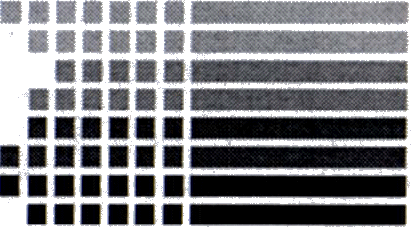 НауковаБібліотека імені Первоучителів слов’янських Кирила і МефодіяВідділ наукової організаціїІ методики бібліотечної роботиСерія «Бібліотечна практика»БібліотекиДніпропетровщини:літопис подій2012Інформаційний бюлетеньВипуск 8Дніпропетровськ2013Дніпропетровська обласна універсальна наукова бібліотека імені Первоучителів слов’янських Кирила і МефодіяВідділ наукової організації іметодики бібліотечної роботиСерія «Бібліотечна практика»БібліотекиДніпропетровщинилітопис подій2012Інформаційний бюлетеньВипуск 8Дніпропетровськ2013Бібліотеки Дніпропетровщини: літопис подій 2012 [Текст]: Інформаційний бюлетень. — Вип. 8/ Упоряд.  І.Луньова, І.Білоус. — Дніпропетровськ: ДОУНБ, 2013. —       с. – (Сер. «Бібліотечна практика»).Укладачі                                                                  І. Є. Луньова, І.М. БілоусКомп’ютерний набір                                              І.М.БілоусКоректор                                                                  О.М.ЛітучаВідповідальна за випуск                                         Т. О.АбраїмоваПідписано до друку  Формат 6084/16Тираж        прим. Зам. №Видавничий центр ДОУНБм. Дніпропетровськ, вул. Ю. Савченка, 10Шановні колеги!Відділ наукової організації і методики бібліотечної роботи ДОУНБ продовжує випуск серії методичних видань «Бібліотечна практика» .Перед Вами восьмий випуск цієї серії — інформаційний бюлетень «Бібліотеки Дніпропетровщини: літопис подій 2012». Основна мета його — оперативне висвітлення інформації про події, факти, що відбуваються в інформаційній, культурно-просвітницькій, рекламно-іміджовій, методичній та інших сферах діяльності публічних бібліотек області.Восьмий випуск вміщує літопис подій 2012 року і адресований працівникам бібліотек, користувачам, громадськості, а також усім тим, кого цікавить сьогодення бібліотечної справи.Укладачі видання щиро вдячні всім, хто надав цікавий матеріал з хроніки бібліотечного життя області минулого року.Ваші думки, питання, пропозиції щодо цього видання, будь ласка, надсилайте за адресою:. Дніпропетровськвул. Ю. Савченка, 10обласна універсальна наукова бібліотека ім. Первоучителівслов’янських Кирила і Мефодія відділ наукової організації іметодики бібліотечної роботител./факс 770-84-68e-mail: metod@libr.dp.ua                                    	  Вісті з бібліотек області                                                         (хроніка подій)                                      Січень      	3 січня – у Варварівській  бібліотеці-філії  Юр’ївської  районної ЦБС для читачів бібліотеки було проведено свято « На Різдво горить ялинка». Свято розпочалося розповіддю бібліотекаря про народні традиції святкування Різдва. Слухачі  декламували вірші , відгадували загадки, та брали участь у конкурсі малюнків « Зимонька-зима». На свято було також запрошено вокальну групу «Смерека»,яка привітала присутніх з новорічними святами , і виконала декілька різдвяних колядок.3 січня – в читальному залі Межівської центральної районної бібліотеки пройшов цикл новорічних заходів «Різдвяна мозаїка», який включав книжково-ілюстративний перегляд «Різдвяні та новорічні свята», годину цікавих повідомлень «Хай Новий рік з добром до вас іде» та народознавчу годину «Свято Маланки та Василя». Під час їх проведення присутні дізналися про свята зимового циклу, традиційні народні обряди, згадали новорічні пісні, колядки та щедрівки.3 січня -  в  Мар’ївській сільській бібліотеці Магдалинівської районної ЦБС провели літературний вечір «З вогню воскреслий», присвячений 75-річчю від дня народження Є. Гуцала. Бібліотекар познайомила учасників заходу з основними віхами життєвого та творчого шляху українського прозаїка, поета та публіциста. Присутні ділилися враженнями від прочитаних творів письменника, таких, як роману «Позичений чоловік», збірок оповідань «Люди серед людей», «Весна високосного року», збірок новел «Яблука з осіннього саду» та інших, після чого обговорили порушені в них проблемні питання. 4 січня – в Олександропільській сільській бібліотеці Петропавлівської районної ЦБС відбулася презентація книжкової виставки «Різдвяний вечір, Святий вечір». Присутні на заході взяли участь в іграх ерудитів «Весело й завзято влаштовуємо собі свято» та конкурсі малюнків «Зимові візерунки». Наприкінці заходу учні охоче пішли до місцевих жителів з різдвяним вертепом.8 січня – в літературно-мистецькій вітальні Дніпропетровської центральної міської бібліотеки провели літературно-музичний вечір «Віфлеємська зірка сяє, весь світ вона благословляє…». На захід були запрошені народний хор «Надвечір’я» м.  Перещепине, хор Будинку вчителя, хор «Амурчани», які виконували різдвяні колядки, щедрівки, українські народні пісні. Відбулася презентація книжкової виставки «Вечірня зоря, колядки та кутя».9 січня – Синельниківська центральна районна бібліотека разом з районною радою стали переможцями у Всеукраїнському конкурсі проектів та програм розвитку місцевого самоврядування «Інноваційний підхід в бібліотечному обслуговуванню сільського населення». Перемога в конкурсі надала можливість забезпечити бібліотеки – філії комп’ютерами і принтерами, покращити матеріально – технічну базу, максимально забезпечити інформаційні та дозвіллеві потреби користувачів.12 січня – в читальному залі КЗК «Міська бібліотека для дорослих» 
(м. Кривий Ріг) пройшла бліц-вікторина «Слово про конструктора 
С.П. Корольова», присвячена 105-річчю від дня його народження. Присутні на заході познайомилися з життєвим шляхом та науковою діяльністю вченого, конструктора та першовідкривача практичної космонавтики, особливо цікавою була інформація про польоти міжпланетних автоматичних станцій до Місяця, Марса та Венери. 12 січня – в Лисківській сільській бібліотеці Царичанського району відбувся літературний вернісаж «Співець рідного краю», присвячений 110-річчю від дня народження П. Усенка. Бібліотекар познайомила присутніх з життєвим та творчим шляхом місцевого українського поета, організатора літературного об’єднання «Молодняк». Учні представили малюнки, на яких зобразили своє бачення творів письменника. Наприкінці бібліотекар провела огляд книжкової виставки «Колисав його колиску вітер Приорілля».13 січня – у читальній залі Юр’ївської районної центральної бібліотеки проведено літературну годину «Є. Гуцало – вічна любов до України» (до 75-річчя від дня народження Є. Гуцала). Працівники районної бібліотеки розповіли про життєвий і творчий шлях відомого українського письменника, презентували книжкову виставку «Співець української душі», де були запропоновані твори письменника.14 січня – в Тернівській центральній міській бібліотеці відбулася презентація виставки літератури «Мовознавець, історик, культурний діяч», присвяченої 130-річчю від дня народження Івана Огієнка. Присутні на заході познайомилися з життям та діяльністю українського православного митрополита, культурного діяча, автора багатьох наукових праць з українського мовознавства, таких, як «Історія українського друкарства», «Нариси з історії української мови. Система українського правопису», Історія української літературної мови» та його творами.14 січня – в Девладівській сільській бібліотеці Софіївської районної ЦБС проведено літературну годину «Світ героїв Євгена Гуцала», яка була присвячена 75-річчю письменника, на якій присутні познайомилися з героями самобутніх творів відомого українського автора. Перед слухачами відкрився світ творів, що на перший погляд, мають такі прості, але дуже цікаві сюжети.15 січня – в Новомосковській центральній міській бібліотеці відбулась презентація книги А. Джусова «Історія Новомосковська», яка зібрала і читальному залі чимало мешканців міста, серед яких були історики-науковці, вчителі історії, представники січового полку українського козацтва, члени Всеукраїнського товариства «Просвіта» ім. Шевченка, літературно-мистецького об’єднання «Сарма». Піснями й щирими словами привітав автора козацький хор «Самарська слобода» під керівництвом В. Калашника.16 січня – в читальній залі Центральної міської бібліотеки КЗК «Жовтоводська ЦБС» для широкого кола користувачів відбулася презентація книжкової виставки «Провісник нашої волі», присвяченої 20-річчю затвердження Державного Гімну України. На виставці були експоновані книги та статті з періодичних видань, які розповідають про один з головних символів державної  єдності, візитну карту нашої держави – Державний Гімн, історію його створення та авторів. Найбільшу зацікавленість у присутніх викликали енциклопедії, монографії, історичні розвідки, науково-популярні нариси та історичні дослідження.17 січня – в бібліотеці-філії № 3 Нікопольської міської ЦБС відбулося чергове засідання жіночого клубу за інтересами на тему «Вплив Пенсійної реформи на життя жінок в Україні». Члени клубу, користувачі бібліотеки та гості прослухали виступ викладача Н. Заваріної, та взяли участь в обговоренні питання з приводу положень нового закону та соціальних пільг. Захід супроводжувався мультимедійною презентацією.17 січня – у Васильківській центральній районній бібліотеці з нагоди відзначення 358-річчя проведення козацької ради у Переяславі бібліотекарі  разом з районним краєзнавчим музеєм провели урок історії для учнів загальноосвітньої школи №1. Директор музею Н. Атаманюк познайомила присутніх з угодою Богдана Хмельницького, а про історичні події тих часів розповіла вчитель історії Л. Сегінович. Завідуюча відділом обслуговування Н. Нестеренко провела огляд літератури біля книжкової виставки.17 січня – у Новостепанівській сільській бібліотеці Новомосковської районної ЦБС для широкого кола користувачів пройшла тематична година «Моя Україна вільна держава, з нею пов’язую долю свою», яку провели бібліотекар разом з працівником соціальної служби та директором Будинку культури. В кінці заходу відбулась презентація книжкової виставки «Моя найкраща в світі сторона – чарівна, неповторна Україна».19 січня – в Апостолівській центральній районній бібліотеці пройшла історична година «Доля українських святинь», присвячена 20-річчю затвердження Верховною Радою Гімну та Прапору України. Під час проведення заходу учні загальноосвітньої школи №1 і №3 прослідкували історію Національного Прапору України від київських князів, радянських часів та до сьогодення, познайомилися з історією написання Гімну України.19 січня – в читальному залі бібліотеки-філії № 2 Марганецької міської ЦБС  пройшла інформаційна година «Книга – скарб життя». Захід був проведений з метою відновлення популяризації книги і бібліотек у сучасному житті молоді. Бібліотекар познайомила присутніх з історією виникнення перших друкованих видань, цікавими даними про різні книжкові рекорди, найбільшими бібліотеками світу та їх особливостями.19 січня – в Дніпродзержинській  міській центральній бібліотеці ім. Т.Г. Шевченко для дітей для учнів колегіуму № 16 відбулась  « Година цікавих повідомлень»  під назвою   « Стань частиною руху», присвячену Євро – 2012. Присутні переглянули захоплюючі ролики про Євро- 2012 і дізналися про історію цієї спортивної події.19 січня – в Лихівській сільській бібліотеці  П’ятихатської  районної ЦБС провели літературний екскурс в історію «Соборності славна сторінка». Бібліотекарі познайомили присутніх зі знаменною історичною подією в становленні нашої держави, документами тих часів, зробивши огляд літератури біля книжкової виставки «Свято єдності українського народу».20 січня -  в Дніпропетровській центральній міський бібліотеці відбулася презентація нової книги В. Мороза «Краєзнавчі нариси з історії Придніпров’я: історичні події і люди». Відомий дніпропетровський письменник, краєзнавець В. Мороз розповів присутнім про свій життєвий та творчих шлях, поділився планами на майбутнє та познайомив зі своєю новою книгою. Під час проведення заходу відбулася презентація виставки літератури «Катеринослав крізь століття».20 січня – в читальному залі Межівської центральної районної бібліотеки пройшла інформаційна година «Соборність України: від ідеї до сьогодення». Під час проведення заходу присутні познайомилися з новими фактами з історії утворення незалежної цілісної української держави. Відбулася презентація віртуальної виставки «У нас єдина держава і ми – єдиний народ».20 січня – в Булахівській сільській бібліотеці Павлоградського районної ЦБС під час чергового засідання юнацького клубу «Кругозір» було  проведене літературно-мистецьке свято «Соборна мати - Україна одна на всіх, як оберіг».  Під час заходу відбулася презентація книжкової виставки «Україно, моя Україно, я для тебе на світі живу», яка складалась з декількох розділів «Національна символіка України», «Соборність українського народу навічно в серцях», «Оживе добра слава – слава України». На святі були присутні учні загальноосвітньої школи, які виступили з піснями, гуморесками та інсценівками «Всевишній» та «Україночка».20 січня – в Дачнівській сільській бібліотеці Широківської районної ЦБС пройшла історична година «Соборність України, від ідеї до сьогодення», присвячена Дню Соборності та Свободи України. На заході присутні познайомилися з історичним минулим українського народу, його віковим прагненням до державної єдності, втіленням в життя споконвічної мрії про незалежну, соборну, національну державу. Відбулася презентація книжкової виставки «Соборність – нам святий заповіт».21 січня – в Ганнівській сільській бібліотеці Верхньодніпровського району провели екскурс в минуле «Ганнівці – 260 років». Присутні на заході познайомилися з історичними фактами виникнення села, біографіями видатних земляків та почули багато іншої цікавої для себе інформації. Також увазі користувачів був представлений краєзнавчий фонд бібліотеки та експонати краєзнавчого музею бібліотеки.21 січня – в КЗК «Новопокровська селищна бібліотека» Солонянської районної ЦБС провели поетичний етюд «Присвячую себе …», присвячений 60-річчю від дня народження О. Омельченко. Присутні на заході познайомилися з життєвим та творчим шляхом місцевої поетеси, її літературними творами. Учні середньої школи читали уривки з творів О. Омельченко. Під час проведення заходу відбулася презентація книжкової виставки.22 січня – в юнацькому відділі КЗК «Міська бібліотека для дорослих» (м. Кривий Ріг) з нагоди Дня Соборності і Свободи України пройшла інформаційна хвилина «Встане світанок на рідному обрії». Працівники бібліотеки ставили за мету поглибити знання учнів з історії виникнення свята, виховувати в них патріотичні почуття та повагу до державної символіки. Присутні на заході мали змогу познайомитися зі славетними гетьманами, погортати сторінки історії України, а також висловити своє ставлення до рідної земля у прозі та віршах.23 січня – в Павлоградській центральній міській бібліотеці ім. Г.П. Світличної провели серед учнів старших класів загальноосвітніх шкіл № 17 і №2 дискусію «Євроінтеграція: каталізатор чи перешкода Соборності України». На початку заходу відбулася демонстрація відеосюжету, який окреслив проблему регіональної внутрішньої розрізненості між східними і західними областями України. А під час проведення дискусії проводилось опитування, в якому містилося одне загальне питання: як сприймає підростаюче покоління подальше реформування в Україні, чи бачить воно його у Євросоюзі?24 січня – в Покровській центральній районній бібліотеці пройшло чергове засідання краєзнавчого клубу «Джерело» на тему «Писали життя рядок за рядком», присвячене 80-літньому ювілею створення районної газети «Покровський край». Керівник клубу Т. Перерва та члени клубу познайомили присутніх з історією районної газети, яка тісно пов’язана з історією краю, основними віхами розвитку та працівниками газети, які працювали в ній в різні роки. Відбулася презентація виставки, на якій були представлені як перші так і сучасні номери газети.25 січня – в Юр’ївській районній центральній бібліотеці відбулась виробнича нарада для бібліотечних працівників «Підсумки роботи бібліотеки району за 2011 рік та головні пріоритети діяльності в 2012 році». З доповіддю виступали директор ЦБС Лобунько С.В. та заступник директора по роботі з дітьми Лаптінова Н.В. Завідуюча відділом обслуговування центральної бібліотеки Касянчук О.М. презентувала виставку рекламної діяльності.  29 січня -  в читальній залі Центральної бібліотеки КЗК «Жовтоводська ЦБС»  під час чергового засідання літературно-музичного салону «Натхнення» пройшло свято імені «Що в імені тобі моєму?». Під час проведення заходу присутні познайомилися з походженням імен, їх первісним значенням, енергетикою та астрологічною характеристикою. Цікавою та змістовною була розповідь практичного психолога Л. Сивакової, яка розкрила психологічні таємниці імені та його глибокий зв’язок з внутрішнім світом людини. Відбулася презентація книжкової виставки «Золоті літературні імена», на якій були представлені яскраві шедеври світової та вітчизняної літератури присвячені власним іменам.31 січня -  у Водянській сільській бібліотеці Софіївського району до Дня визволення села від німецько-фашистських загарбників пройшов історичний урок «Розкажіть мені про той вікопомний день». На захід були запрошені ветерани і діти війни, учні загальноосвітньої школи. Відбулася презентація книжково-ілюстративної  виставки «День визволення світлий» та нової книги дніпропетровських письменників А. Маклакова і Ю. Пилипенка «Они  освобождали  Днепропетровск».                                 Лютий2 лютого – в бібліотеці-філії № 15 КЗК «Міська бібліотека для дорослих» (м. Кривий Ріг) пройшла інформаційна хвилина «Поетичне Придніпров’я», присвячена 80-річчю від дня заснування Дніпропетровської області. Під час проведення заходу присутні познайомилися з історією створення, відомостями про розвиток та сучасне життя Дніпропетровської області. Також бібліотечні працівники розповіли про поетичне життя регіону, надали біографічні відомості про поетів В. Коржа, Н. Нікуліну, О. Стовбу, Г. Шепітько та інших. Відбулася презентація книжкової виставки «Дніпропетровщині – 80».2 лютого – в Новолозуватській сільській бібліотеці Криворіжського району відбулась бібліотечна презентація книжкової виставки «Унікальність таланту Євгена Гребінки», присвячена 200-річчю з дня народження митця. Книжкова виставка зібрала біля себе прихильників творчості поета. Читачі дізнались про цікаві факти з життя та творчості цієї неординарної особистості, а також обмінялись враженнями від почутого і побаченого.2 лютого – в читальній залі Криничанської центральної районної бібліотеки пройшла літературна година «Байкар і поет Є. Гребінка», присвячена 200-річчю від дня народження українського та російського поета і письменника, автора ліричних поезій та історичних поем. Присутні на заході познайомилися з його життєвим та творчим шляхом, із задоволенням читали байки, мініатюри та отримали на пам’ять листок-закладку «Є. Гребінка – поет і байкар» із серії «Ім’я в літературі».2 лютого – працівниками  Вільногірської міської бібліотеки для дорослих була підготовлена і проведена година мистецтвознавства, присвячена 150-річчю з дня народження М. Пимоненка «Співець українського села». Слухачі були ознайомлені з життєвим і творчим шляхом українського митця та його репродукціями картин, які залишив нам у спадок великий майстер.  3 лютого – в Новомиколаївській селищній бібліотеці Верхньодніпровського району пройшло краєзнавче свято «Відродимо наші традиції, збережемо скарби нашого народу». Запрошені  на захід старожили селища познайомили молодь з історією селища та цікавими історіями свого життя. В кінці заходу присутні разом з активом бібліотечного клубу «Минувщина» провели рейд по домівках старожилів під назвою «Все, що так довго у вас пилилося, нам в нашому музеї згодилося», який значно поповнив фонд краєзнавчого музею бібліотеки цікавими старовинними речами.3 лютого – в Томаківській центральній районній бібліотеці  пройшла хвилина поезії «Мов іскра, що вітру жадає», присвячена 105-річчю від дня народження Д. Кедріна. Бібліотекар краєзнавчого відділу  познайомила присутніх з життєвим та творчим шляхом російського поета, журналіста та перекладача, а молоді користувачі прочитали кращі поезії майстра слова.6 лютого -  в читальній залі Центральної міської бібліотеки КЗК «Жовтоводська ЦБС» відбулася презентація розгорнутої книжкової виставки «О краю мій, моя колиска, мойого серця оберіг», присвяченої 80-річчю утворення Дніпропетровської області. Виставка складається з чотирьох розділів, в яких детально розкривається історичне минуле нашого краю, його сьогодення, культурне надбання та літературне життя Дніпропетровщини. На ній експоновані найкращі видання, присвячені області, серед них: енциклопедичні довідники, історико - меморіальні дослідження, мемуари, книги - хроніки, спогади, папки-досьє, збірки віршів та прози.8 лютого – в Петриківській центральній районній бібліотеці пройшла краєзнавча година «Сім чудес Петриківщини». На заході учні презентували туристичні мандрівки по чарівним містам рідного краю, мета яких була поглибити знання присутніх з історії краю, познайомити з творчими шляхами видатних місцевих художників, побутом і традиціями жителів селища Петриківка та його околиць.9 лютого – в Павлоградській центральній районній бібліотеці під час чергового засідання молодіжного клубу «Арт Толока» пройшов день інформації «Туристичними шляхами Дніпропетровщини». Присутні на заході познайомилися з літературою про Дніпропетровську область, яка була представлена на виставці «Дніпропетровщина – регіон-лідер: 80 славних сторінок» та представили свої малюнки й фотороботи на тему «Дніпропетровщина очима молоді».14 лютого – у бібліотеці-філії № 25 КЗК «Міська бібліотека для дорослих» (м. Кривий Ріг) пройшла хвилинка ліричного настрою «Зірка кохання не на небі, вона у серці вашім є», присвячена Дню Святого Валентина. Бібліотечні працівники познайомили присутніх з історією виникнення свята, легендами про Святого Валентина. В рамках заходу були проведені конкурси «Зрозумій мене без слів», «Ласкаві слова» та конкурс-знайомство молодих людей, лунали ліричні вірші та пісні про кохання.15 лютого – в центральній міській бібліотеці КЗК «Жовтоводська ЦБС» відбулася презентація книги В. Платонова «Александр Поль – человек легенда», присвяченої 180-річчю від дня народження видатного краєзнавця Придніпров’я та 80-річчю утворення Дніпропетровської області. Бібліотекар познайомила старшокласників загальноосвітньої школи №10 з біографією О. Поля та  його діяльністю як краєзнавця і патріота, розповіла про його видатний вклад в промисловий розвиток Криворіжжя та Придніпров’я. Під час заходу присутні взяли участь у вікторині «Люби і знай свій рідний край», де виявили свої знання по історії Дніпропетровщини та міста Жовті Води.15 лютого – в Новомосковській центральній районній бібліотеці для студентів Перещепинського професійного ліцею працівники бібліотеки провели вечір-портрет «И я готов сгореть, сжигая все невзгоды, во имя жизни на земле», присвячений 55-річчю від дня народження поета Дніпропетровщини О. Стовби. Під час проведення заходу лунало багато віршів про природу, рідний край, кохання, любов до Батьківщини, зачитувались спогади рідних, близьких та друзів О. Стовби з художньо-документальної повісті О. Дмитренка «Аист».15 лютого - в Покровській центральній районній бібліотеці з нагоди Дня  вшанування учасників бойових дій на території інших держав  був проведений літературно-музичний вечір «Пісня за грозу сильніша». Захід був  присвячений нашому земляку, поету – афганцю О. Стовбі. У свій виступ ведучі заходу вдало вписали чудові вірші Саші, чисті і проникливі, які викликали захоплення справжніх цінителів поезії та були надруковані вже після його смерті.15 лютого – в Новоселівській сільській бібліотеці Широківської районної ЦБС  спільно з сільською радою був проведений урок патріотизму «Ратне братство», присвячений дню вшанування учасників бойових дій на території інших держав. Присутні з великою цікавістю слухали розповіді учасників війни в Афганістані, а представники  місцевої влади та учні середньої школи вітали їх щирими словами. Наприкінці заходу відбулося покладання квітів до могили земляка-афганця В. Косовщука, яка знаходиться в селі Новопетрівка.15 лютого – на базі бібліотеки-філії № 6 Павлоградської міської ЦБС в честь  відзначення Всеукраїнського року спорту та здорового способу життя, проголошеного в 2012 році, для завідуючих філіями був  проведений круглий стіл «Бібліотечні засоби впливу на формування здорового способу життя у дітей та юнацтва». Методист І. Мозолєва розповіла про роль бібліотек в орієнтації молоді на здоровий спосіб життя,  та презентувала мультимедійну презентацію «Щоб життя перемогло». Завідуюча відділом обслуговування Т. Малінкіна познайомила присутніх з інноваційними формами роботи центральної міської бібліотеки у пропаганді здорового способу життя у молоді. А провідний бібліотекар філії № 6 О. Юдіна підготувала бібліографічний огляд літератури «Здорова дитина – здорове суспільство».16 лютого – в Петриківській центральній районній бібліотеці відбулося підведення підсумків районного фотоконкурсу «Дніпропетровщина очима молоді!», який проходив в рамках заходів присвячений 80-річчю утворення Дніпропетровської області. На заході майстри фотосправи представили свої кращі світлини, які передають красу та велич Петриківського краю, миттєвості буденного життя та святкові моменти в житті петриківців.16 лютого – в Софіївській центральній районній бібліотеці відбувся день творчих ініціатив «Бібліотека – центр регіональної пам’яті». Для бібліотечних працівників району проведено інформаційну годину «Дніпропетровщина: історія і сучасність», присвячена 80-річчю утворення області. Під час заходу демонструвалась мультимедійна презентація з досвіду краєзнавчої діяльності Сергіївської сільської бібліотеки.	17 лютого- в Сергіївській бібліотеці-філії  № 10 Юр’ївської районної ЦБС для учнів разом з місцевою школою було проведено свято «Славлю  я свій рідний край», присвячене 80-річчю Дніпропетровщини. На свято також були запрошені представники різних поколінь – ровесників Дніпропетровщини: Антонову В.С. та Рушак О.С. Присутні були ознайомлені з історією Дніпропетровської області. На заході звучали вірші та пісні про рідний край. Працівниками  філії разом з учнями школи було проведене краєзнавче ревю «Я пишаюсь тобою, мій краю». Цікавою була розповідь бібліотекаря про письменників та поетів області  –  Г. Світличну, М. Коломицького, Г. Маловика та ін. Читачам бібліотеки була презентована виставка робіт місцевих майстрів народної творчості, присвячених ювілею області  «Всім серцем свою Дніпропетровщину любіть».	18 лютого – в Тернівській центральній міській бібліотеці до Міжнародного дня рідної мови був проведений літературно-музичний вечір «Рідна мова – дивна дивина». На святі лунали вірші та пісні на російській, українській, азербайджанській мовах, а також перуанські та іспанські мелодії.20 лютого – в  Наталівській  сільській бібліотеці Солонянської районної ЦБС працівниками бібліотеки був проведений день краєзнавства «Дніпропетровщина моя! Землі ріднішої немає! Тут дух козацький не вмирає! І тут живемо – ти і я!», присвячений 80-річчю утворення Дніпропетровської області. Присутні на заході познайомилися з історією створення області, дізналися про її досягнення, людей, які прославили не тільки свій край, а й Україну. Особливо  сподобалася розповідь про олімпійських спортсменів, уродженців Дніпропетровська. Відбулася презентація  книжкової виставки «Мій рідний край – Дніпропетровщина».20 лютого – в Девладівській сільській бібліотеці Софіївського району працівники бібліотеки  провели для молоді літературну годину «П’ять хвилин з поезією Софіївщини». Під час приведення заходу присутні познайомилися з творчістю відомих поетів, гумористів, майстрів прозових творів наших земляків Л. Голоти, В. Грипаса, І. Шиловського, Ф. Самойловича, О. Степури, С. Шеремет.21 лютого -  в Першотравенській міській бібліотеці пройшов урок мовознавства «Мова наша солов’їна», присвячений Міжнародному Дню рідної мови. Бібліотекар познайомила присутніх з історією виникнення української мови. які із захопленням виконували віршики - забавлянки, колискові, веснянки, гаївки,та брали участь у грі «Хто відмінно закінчить прислів’я». Вихованці студії «Джерельце» читали власні вірші та твори українських авторів про рідну мову. На захід була запрошена поетеса, голова літературного об’єднання «Джерело» Г. Удовиченко, яка познайомила присутніх зі своєю поетичною творчістю, читала улюблені вірші.21 лютого  - в Надеждівській сільській бібліотеці Криворізького районної ЦБС  до Дня визволення району від фашистських загарбників була презентована книжкова виставка на тему «Вони захищали свій край - Криворіжжя». На виставці були представлені матеріали,в яких розкрита героїчна сторінка про визволителів Криворіжжя.21 лютого – в Гупалівській сільській бібліотеці Магдалинівської районної ЦБС пройшов інтелектуальний турнір «Мова – життя основа», присвячений міжнародному дню рідної мови. При проведенні заходу бібліотекар брала за мету сприяти розширенню словникового запасу учнів, викликати бажання вивчати українську мову, виховувати любов та повагу до рідної мови, милуватися її красою та розвивати їхні творчі здібності. 21 лютого – в Новомосковській центральній районній бібліотеці провели вечір-зустріч «Життя дороги», присвячений 90-річчю від дня народження ветерана війни та праці, почесного жителя м. Перещепине, поета В. Бабаря. Тепло вітали ювіляра міський голова В. Малицький, члени клубу «Ветеран», освітяни, працівники шкільних бібліотек, соціальних служб. Про життєвий та творчий шлях В. Бабаря розповіли бібліотечні працівники Л. Корнієнко та Н. Хиль, вірші автора читала бібліотекар Л. Вдовенко та учні загальноосвітніх шкіл.21 лютого – в Дніпродзержинській центральній міській бібліотеці ім. Т.Г. Шевченка  відбулась акція «Мовне дерево». Кожен користувач  у цей день в бібліотеці міг на імпровізійному  листочку написати про свою рідну мову і повісити цей листочок на дерево. До речі, Дніпродзержинськ – місто  багатонаціональне. У ньому проживають українці, росіяни, білоруси, молдавани, татари, євреї, німці, поляки та ін. Кожен присутній міг освідчитися в коханні до рідної мови.21 лютого – у Васильківській центральній районній бібліотеці пройшов день краєзнавства «Любий серцю, милий край», присвячений 80-річчю утворення Дніпропетровської області. До заходу увійшли: інформаційна година «Мій край, моя земля», експрес-повідомлення, краєзнавча подорож «Мандруємо стежками рідного краю» та зустріч з краєзнавцем Л. Дорошенко.22 лютого – в Орджонікідзевській центральній міській бібліотеці за підтримки міськвиконкому до Дня захисників Вітчизни відбулося чергове засідання круглого столу «Честь имею». Запрошенні  на захід чоловіки «в погонах» познайомили учнів старших класів загальноосвітніх шкіл із оборонною складовою сучасних збройних сил, провели дискусію про роль армії у становленні чоловічого характеру та обговорювали сильні й слабкі сторони контрактної та строкової служби.22 лютого – в читальному залі Марганецької центральної міської бібліотеки ім. М. Островського пройшла інформаційна година «Корифей українського театру», присвячена 125-річчю від дня народження Л. Курбаса. Присутні на заходу учні середньої школи № 11 познайомилися з життям та творчою діяльністю українського театрального режисера, актора, педагога, драматурга, народного артиста України Леся Курбаса. Відбулася презентація книжкової виставки по темі заходу.22 лютого – в Нікопольській центральній міській бібліотеці до Дня Захисника Вітчизни зібрали учнів середньої школи № 20 для зустрічі з представниками козацьких організацій міста. Перед присутніми виступили отаман громадської організації «Нікопольська Січ» О. Шевченко, наказний отаман громадської організації «Нікопольська Січ» М. Гречаний та член організації М. Козачок – призер України з рукопашного бою. З цікавістю та захопленням познайомилися присутні з життям у військово-патріотичному клубі «Козацький десант», історією виникнення козацтва, бойовими подвигами козаків та їх побутом.22 лютого – в Петропавлівській центральній районній бібліотеці для бібліотечних працівників районну провели семінар-практикум «Інформаційно-бібліографічне забезпечення сільської бібліотеки: стан, проблеми, перспективи». Також на заході було проведено чергове засідання клубу бібліотечних працівників  «Душ аптекар», де була представлена поетична година «Гімн любові».22 лютого – в юнацькому відділі Томаківської центральної районної бібліотеки пройшов віртуальний образотворчий вернісаж «Талант і доля – зблизька і з вічності», присвячений 150-річчю від дня народження видатного українського художника Миколи Пимоненка. Присутні на заході познайомилися з життям та творчістю художника, репродукціями його картин, більша кількість яких присвячена сільській та міській тематиці, жанровому живопису.23 лютого – в читальному залі Новомосковської центральної міської бібліотеки відбулося перше засідання юридичної агенції «Феміда» на тему «У світі є закон один: людина – це громадянин». Для невимушеного спілкування була запропонована форма «питання – відповідь», де слухачі задавали питання, а керівник агенції юрист О. Волошина давала відповіді. Також було переглянуто уривки відеороликів «Право на життя», «Свобода думки», «Справедливий та вільний світ». Біля книжкової виставки «Центр правової інформації» було проведено огляд літератури.23 лютого – в читальній залі КЗ «Дніпропетровська центральна районна бібліотека» провели літературний вернісаж «Рідна земле моя, я листок твій зелений», присвячений 80-річчю утворення Дніпропетровської  області. На захід були запрошені письменник, член Спілки письменників України М. Чабан, поет Ю. Шковиря, поетеса Л. Омельченко. Завідуюча Дослідницькою сільською бібліотекою І. Сафонова зробила огляд книжкових виставок «Поезія в душі струною бринить», «Рідна земле моя – я листок твій зелений» та «Твої таланти Дослідне», на якій були представлені вірші місцевих авторів Ю. Шликова і В. Ігнатенко.24 лютого – в Кам’янській  сільській бібліотеці Апостолівського району пройшла краєзнавча година «Моє Придніпров’я», присвячена 80-річчю утворення Дніпропетровської області. Завідуюча бібліотекою В. Куфтова познайомила присутніх з давньою легендою про Дніпровське Надпорожжя, його символами, зробила коротке повідомлення при історію Апостолівського району та села Кам’янка. Разом з присутніми пригадали сторінки історії нашого краю від Скіфських часів до теперішнього часу.24 лютого – працівниками Вільногірської міської бібліотеки для дорослих був проведений  історико  – краєзнавчий калейдоскоп «Неповторна Дніпропетровщина», присвячений 80-річчю з дня заснування Дніпропетровської області. Слухачі були ознайомлені з багатою і славною історією області, яка сягає у сиву давнину століть і тисячоліть, з її видатними людьми та цікавими містами.26 лютого –  в  Дніпропетровській  центральній міській бібліотеці спільно з міським телетеатром був  проведений літературно-музичний вечір «Дніпропетровщина у рідному колі України», присвячений 80-річчю утворення Дніпропетровської області. В проведені заходу взяли участь народні творчі колективи «Журавка», ансамбль бандуристів міста Підгороднє, літератори, композитори, майстри мистецтв міста. Відбулася презентація книжкової виставки «Дніпропетровщина: крок у майбутнє».27 лютого – в Новогніденській сільській бібліотеці Синельниківської районної ЦБС пройшло літературно-музичне свято «Світе ясний, краю милий – моя Дніпропетровщина». Присутні на заході познайомилися з маловідомими  сторінками історії Дніпропетровщини та перевірили свої знання, взявши активну участь у вікторині «Знаю та розумію історію рідного краю», під час якої відбулася презентація виставки «Дніпропетровщині – 80».27 лютого – в Новолатівській  сільській бібліотеці Широківської районної ЦБС був проведений день краєзнавства «Минуле, сьогодення та майбутнє». В рамках заходу відбулася презентація книжкової виставки «З Дніпропетровщиною в серці» та книги «Хрестоматія з історії Дніпропетровщини», а також були проведені історико-краєзнавчий калейдоскоп «Мій рідний край, моя земля», вікторина «Чи знаєте ви свій рідний край?», бібліографічний огляд «Тут вітчизни моєї початок».28 лютого – в читальній залі Криничанської центральної районної бібліотеки  відбулася історична подорож  Дніпропетровщиною «Мов калина, мов перлина, моя рідна сторона». Директор Т. Бобошко презентувала книжкову виставку «За тебе кращої не знаю. Дніпропетровщина моя» та виставку – вернісаж народних умільців «Краса своїми руками». Ведучі заходу методист Н. Лавренчук та режисер районного Будинку культури С. Коваль познайомили  присутніх з історією утворення області. До ювілею було випущене бібліографічне видання «Видатні особистості Дніпропетровського краю».28 лютого – в Царичанській центральній районній бібліотеці відбулася презентація книги завідуючої відділом краєзнавства ДОУНБ І. Голуб «Сім чудес Дніпропетровщини», присвячена 80-річчю утворення Дніпропетровської області. Для знайомства з цим художньо-пізнавальним видання були запрошені учні загальноосвітньої школи. Книга повела присутніх стежками рідного краю, перегорнула перед ними цікаві сторінки історії, розповіла про пам’ятки старовини і чудеса сьогодення, познайомила з людьми, які їх творили і зберігають нині.28  лютого - місто Дніпродзержинськ у семінарі «Лідери, які будують партнерські відносини», який проходив у Києві в рамках реалізації  програми Бібліоміст, представляв заступник директора Дніпродзержинської ЦБС з реклами і маркетингу Тетяна Дороніна. В семінарі взяли участь лідери бібліотечної справи з різних регіонів України. Кожен учасник презентував свої  проекти « Печа  куча». Заступник  директора Т.  Дороніна  розповіла про акцію «Бібліотечне безсоння : перформанс  творчої  молоді м. Дніпродзержинська» .29 лютого – в Межівській центральній районній бібліотеці відбулося засідання краєзнавчої вітальні «Моє коріння й джерело моє», присвячене 80-річчю від дня народження І. Костирі. Присутні на заході вчителі, учні літературних гуртків, громадськість району вшанували пам’ять письменника-земляка, першого Почесного громадянина Межової. Його друзі та родичі поділилися спогадами про цю видатну людину, а бібліотечні працівники представили його чудові твори. Почесними гостями зібрання були вдова письменника О. Костиря, головний редактор газети «Донеччина» І. Зоц, поети В. Харламов і Л. Яцура, член Національної Спілки журналістів України О. Вінник.29 лютого – в  П’ятихатській  центральній районній бібліотеці провели профорієнтаційний захід «Жива книга». Користувачів юнацького віку розділили на групи по 6 чоловік, а запрошені на захід представники професій спеціаліста Державної служби зайнятості, юриста, вчителя, біолога (медика), психолога та журналіста впродовж 10 хвилин спілкувалися з кожною із них у вигляді «живої книги» та дізнавалися про все, що їх цікавить. На закінчення учасники відповіли на запитання анкети,прослухали виступ журналіста телестудії «Досвітні вогні» та залишили відгуки у «Книзі відгуків про роботу бібліотеки».                                Березень4 березня – в міській центральній бібліотеці КЗК «Жовтоводська ЦБС» пройшла літературно-музична композиція «Пісень українських розмай луна мов веселковий водограй!». Під час проведення заходу пролунало багато пісень про Батьківщину, матір, кохання та життя у виконанні учасників академічного хору та народного хору «Веселка». Виконанню пісень передувала змістовна та цікава історія їх створення у виконанні працівників бібліотеки, а присутні підготували та виконали ліричні вірші, присвячені своїм улюбленим пісням. Після чого відбулася презентація книжкової виставки «Співанкова райдуга».6 березня – бібліотечні працівники бібліотеки-філії № 26 КЗК «Міська бібліотека для дорослих» (м. Кривий Ріг) на базі «Територіального центру соціального обслуговування у Тернівському районі»  провели час любовного роману «Ах эти  сказки про любовь», під час проведення  якого кожен мав змогу поринути у світ емоцій, краси, почуттів. Увазі присутніх був запропонований огляд романів з викладки літератури, на якій були представлені твори Н. Голубєвої, В. Токарєвої, І. Лобановської, І. Степанівської та інших, після чого відпочиваючі територіального центру  розповіли про свої літературні вподобання та смаки.6 березня – в Кислянській  сільській бібліотеці Синельниківської районної  ЦБС відбувся захід «Жінка – мати, воїн, трудівниця», присвячений 80-річчю Дніпропетровської області та Міжнародному Жіночому Дню 8  Березня. Під час проведення заходу присутні висловили слова вдячності всім жінкам, а особливо тим, хто ввійшов в історію с. Кислянки завдяки своїм внескам в розбудову місцевої громади.6 березня – у Вільнянській сільській бібліотеці Криворізької ЦБС була презентована година прекрасного « Той голос Петриківки стоголосий, що спів сопілки на устах». Захід було проведено у вигляді ярмарки народних умільців : гончарів, вишивальниць,чоботарів та умільців підлакого розпису Петриківки. На  ярмарці були представлені рушники, пояси, гончарні вироби … Продавалися також вироби петриківських майстрів: тарелі , ложки, розписні вази. Завідуюча бібліотекою розповіла про с.м.т. Петриківку - як центр народних промислів. Також було презентовано книгу - альбом репродукцій « Петриківка», а також інші книги з мистецтва.9 березня – в бібліотеці-філії № 24 КЗК « Дніпропетровська централізована система публічних бібліотек для дорослих»  читачів з обмеженими фізичними  можливостями, до Дня 8 Березня відбулось літературно-музичне свято «Із святом весни, краси і любові». На захід  були запрошенні представники дитячої благодійної організації інвалідів «Ангел детства», міської організації інвалідів «Творчість», центру соціальних ініціатив та волонтерства ДНУ ім. О.Гончара та мешканці Жовтневого району. Учні музичної школи № 15 і танцювальні колективи дитячо-юнацького центру «Штурм» підготували святковий концерт.9 березня -  в Центральній міській бібліотеці імені Т. Г. Шевченка  міста Дніпродзержинська в рамках реалізації цільової програми « Живий для правнуків – безсмертний для нас» , була  презентована  унікальна книжково – ілюстративна виставка « Тарас  Шевченко : особистість і творчість». На виставці  були представлені  зібрання творів Тараса Шевченка з фонду бібліотеки та колекція видань « Кобзаря» з приватного зібрання жителя міста  Віктора  Рижих, випущених  Дніпродзержинським видавничим домом « Андрій».10 березня – в Нікопольській центральній міській бібліотеці відбулися Шевченківські березини. До читального залу для участі в читаннях, присвячених роковинам Т. Шевченка, завітали гості – члени літературних клубів, об’єднань міста, видатні поети та поети-початківці. Лунали вірші про Т. Шевченка, українську мову, твори самого Кобзаря. Поети-початківці пропонували на суд аудиторії свої твори. Також відбулася презентація книжкової виставки «Наша любов і святиня», присвячена творчості і життю Т. Шевченка.10 березня – в  Царичанській центральній районній бібліотеці в рамках засідання клубу «Лісовичок»  пройшов конкурс у фітовітальні «Відгадай, що за чай». Готуючись до заходу члени клубу старанно збирали інформацію про найцінніший серед напоїв – чай, історію його походження, виникнення традицій чаювання в Європі, вирощування, зберігання та правильне приготування, з якою і познайомили присутніх. Конкурсні завдання полягали в правильному визначенні з якої рослини приготований чай, характеристиці лікувальних властивостей фіто чаїв, а також знанні загадок, пісень та прислів’їв про чай.12 березня – бібліотечні працівники Знаменівської сільської бібліотеки Новомосковської районної ЦБС разом із шкільним бібліотекарем провели літературний портрет «Є в Шевченка народження дата, дати смерті в Шевченка нема!». Учні загальноосвітньої школи познайомилися зі сторінками біографії Великого Кобзаря, взяли участь у вікторині по творам поета та конкурсі на кращого читця. Захід супроводжувався музичними композиціями творів Т. Шевченка.13 березня – в Олександропільській сільській бібліотеці Солонянської районної ЦБС до дня народження Т. Шевченка  провели літературно-музичну композицію «Твій заповіт, твоя розмова – для всіх прийдешніх поколінь». Присутні на заході познайомилися з маловідомими сторінками життя Кобзаря, його творчістю, лунали вірші, музичні твори на слова Т. Шевченка. Відбулася презентація книжкової виставки «Слався Тарасе Великий».14 березня – в читальному залі Петропавлівської центральної районної бібліотеки з метою вшанування пам’яті Т. Шевченка для учнів старших класів загальноосвітньої школи № 2 провели літературно-музичну композицію «Твій біль, твою любов, Кобзарю, дозволь до серця прихилити». Хор «Ветеран» та дитячий ансамбль «Петропавлівські дзвіночки» подарували присутнім пісні на слова Т. Шевченка. Також відбулася презентація виставки по темі заходу.14 березня – в читальній залі П’ятихатської центральної районної бібліотеки на засідання літературної вітальні «Вклоняюсь, мамо, я тобі» запросили користувачів юнацького віку. На заході лунали гарні вірші, присвячені жінкам, мамам, бабусям, сестричкам. Оплесками зустрічали аматорів районного Будинку культури, які подарували присутнім гарні пісні. А бібліотекар відділу обслуговування зробила огляди літератури «Вірні доньки України» та «Магія жіночої чарівності».14  березня  - в Томаківській центральній районній бібліотеці в рамках роботи профорієнтаційного  клубу «Тинейджер» пройшла зустріч старшокласників з медичними працівниками під назвою «Філософія людяності».  Учні старших класів Томаківської загальноосвітньої школи   прослухали розповідь медичних працівників про реорганізацію медичного обслуговування в Дніпропетровській області та впровадження сімейної медицини.16 березня – на базі КЗ «Дніпропетровська центральна районна бібліотека» відбувся семінар для працівників районної ЦБС «Зв’язки з громадськістю як елемент бібліотечної політики». Відкрила захід директор Г. Гаврилова, провідний методист О. Володичева виступила з консультацією «Взаємодія з громадськістю як напрям діяльності публічної бібліотеки», бібліотекар читального залу А. Голик зробила експрес-огляд «Твори які зараз читають», бібліотекар М. Концур представила огляд-презентацію нової періодики. По закінченні провідний бібліотекар Т. Сотула провела заняття в школі молодого бібліотекаря  «Будуємо власний імідж» - «Інформаційна зона, виставка… Що це?».16 березня – в читальній залі Орджонікідзевської центральної міської бібліотеки для старшокласників середньої школи № 6 провели пізнавальну годину «Стоят на страже нашого комфорта». На захід були запрошені працівники ЖКГ та різноманітних фірм побутового обслуговування населення, які познайомили присутніх зі своїми професіями, де і як їх можна отримати. Також перукарі, косметологи та швачки провели для присутніх  майстер-клас.16 березня – в читальній залі Покровської центральної районної бібліотеки пройшло засідання мистецької вітальні «Україна і українці в творах М. Пимоненка», присвячене 150-річчю від дня народження відомого українського художника М. Пимоненка видатного майстра побутового живопису. Присутні на заході мали чудову можливість познайомитися з життєвим і творчим шляхом художника, переглянути репродукції його картин, більшість яких він присвятив відображенню життя  сучасного йому села, побуту і звичаям українського селянства, створивши яскраві образи людей з народу.	16  березня -  в Чернявщинській бібліотеці-філії №13 Юр’ївської районної ЦБС відбулася  літературно-мистецька година «  Геніальний композитор – Микола Лисенко», присвячена 170-річчю від дня народження цієї талановитої людини. Присутні – шанувальники музики, розповідали про свої уподобання. На заході лунала музика композитора та демонструвалися матеріали про його життя і творчість.17  березня – в КЗК «Лобойківська сільська бібліотека» Петриківського району  пройшла літературна година «Ми чуємо тебе, Кобзарю, крізь століття», присвячена Шевченківським дням. В рамках заходу провели конкурс читців віршів Т. Шевченка, відбулася слайд-презентація «Великий Кобзар (життя і творчість Т. Шевченка)» та презентації книжкової виставки «Тарас Шевченко: постать та творчість» і тематичної папки «Слово про Шевченка».20 березня – в Жовтянській сільській бібліотеці Софіївського району провели День Європи «Європейський вибір України». Під час проведення заходу присутні взяли участь у конкурсі знавців російської та англійської мов «Мов багато знати – світи відкривати», літературній подорожі по Європі «Відкриваємо Європу для себе» та бою ерудитів «Що я знаю про Європу та Євросоюз?». Відбулася презентація виставки періодичних видань «Євро – 2012».21 березня – в методичному відділі Нікопольської центральної міської бібліотеки з метою подальшого освітнього навчання бібліотекарів провели проблемно-творчу лабораторію «Бібліотека як інформаційно-пошукова система». Завідуюча методичним відділом О. Стовба надала консультацію по темі заходу, досвідом роботи центральної бібліотеки поділилася завідуюча відділом обслуговування В. Борисенко. Також провели круглий стіл з бібліотекарями структурних підрозділів де обговорювалися питання про існуючі пошукові системи в бібліотеках, методи їх поліпшення, інноваційні підходи до традиційних пошуків інформації.21 березня – в Тернівській центральній міській бібліотеці в рамках засідання літературної студії «Зодіак» пройшла година  поезії «Поетичний уклін рідній Дніпропетровщині». Присутніх на заході привітав мер міста В. Тарєлкін. Поети В. Теплов, Г. Тарасик та М. Литвиненко познайомили зі своїми новими збірками «Да будет воля твоя», «Муравський шлях» та «Мелодія душі», а бібліотекарі з життєвим та творчим шляхом письменників, були зачитані кращі вірші з кожної збірки.21 березня – в Зеленодольській міській бібліотеці Апостолівського району пройшла літературна година «Сміх, та й годі!», присвячена 185-річчю від дня народження Л. Глібова. Під час проведення заходу присутні почули цікаву розповідь про життя та творчість видатного українського байкаря, читали свої улюблені твори, а також взяли участь у літературній вікторині за означеною темою. 22 березня – в бібліотеці-філії № 4 Дніпропетровської міської ЦБС для дорослих  був проведений літературно-музичний вечір «Він відтворив Україну в музиці», присвячений 170-річчю від дня народження Миколи Лисенка. Присутні на заході: учні та викладачі дитячої школи мистецтв ім. Б Гмирі, користувачі бібліотеки познайомилися з життєвим та творчим шляхом відомого українського композитора, послухали аудіо-диски з творами М. Лисенка, поділилися своїм відношенням до його музики. Працівники бібліотеки провели огляд літератури біля виставки «Він відтворив Україну в музиці».22 березня – в Першотравенській міській бібліотеці пройшов урок народознавства «Мандрівка у світ поетичної казки М. Стельмаха», присвячений 100-річчю від дня його народження. Присутні на заході учні загальноосвітньої школи познайомилися з життєвим та творчим шляхом українського письменника, поета, літературознавця, фольклориста, громадського діяча М. Стельмаха, декламували уривки з його творів, взяли участь у вікторині «Творчість М. Стельмаха».22 березня – в Новопавлівської сільської бібліотеки Межівської районної ЦБС відбулося урочисте відкриття після капітального ремонту районного КЗК «Межівська ЦБС». Керівники ТОВ «АФ «Прогрес» С.  Павліков та М.  Кєкяляйнен вдихнули нове життя в приміщення  бібліотеки, надали йому сучасного вигляду. Завідуюча бібліотекою  Н. Шпак  подякувала  меценатам за можливість користуватись  послугами світлого та затишного читального залу – центру відпочинку і духовності. На заході були присутні начальник відділу культури і туризму райдержадміністрації  Л.  Кропив’янська, сільський голова І. Кондратюк, місцева громада.22 березня – в Широківській центральній районній бібліотеці з нагоди 90-річчя від дня народження відбулася презентація персональної виставки Л. Бай. Присутні на заході познайомилися з життям та творчістю видатної землячки, яка у співпраці з В. Ганенко відтворила історію рідного краю у книгах «Широківщина», «Широківщина в роки війни», «Бойовий шлях Широківщини. Готується до друку книга «Трагедія в людському вимірі», присвячена 75-ти річчю вшанування жертв голодомору на Широківщині.25 березня – в бібліотеці-філії № 2 КЗК «Міська бібліотека для дорослих» (м. Кривий Ріг) пройшло чергове засідання літературно-мистецького вернісажу особистостей «У колі друзів» під назвою «Микола Корнєв запрошує», під час проведення якого автор презентував свою збірку «Мой исток – Отечество моё». На заході були присутні члени спілки літературного об’єднання «Лотос»  О. Гринюк, Ф. Мамут, А. Грес, А. Шерудило, О. Іщенко, Г. Зотова, член спілки письменників України В. Гриценко та інші літератори, друзі  і взагалі усі небайдужі до його долі. У виконанні автора звучали вірші з нової збірки. Відбулася презентація виставки «Микола Корнєв запрошує» та викладки літератури «Я не был равнодушен». 26 березня – в Магдалинівській центральній районній бібліотеці започатковано міжнародний громадський рух – буккросинг. Ця подія реалізувалась в рамках програми Тижня читання, та  була проанонсована у районній газеті «Наше життя» та отримала жвавий відгук у жителів селища.«Жива» полиця відтепер діє у приміщенні центральної районної бібліотеки та поповнюється літературою з домашніх бібліотек користувачів.27 березня – в Новомосковській центральній міській бібліотеці до 170-річчя від дня народження видатного українського композитора М. Лисенка було проведено ряд заходів. Радіопередача «Його талант творився в небесах» познайомила присутніх з життєвим шляхом композитора, в ній прозвучали романси та уривки з опер «Тарас Бульба» та «Наталка Полтавка». На книжкового-ілюстративній виставці «Зоряні висоти М. Лисенка» було представлено твори та монографії про творчість композитора, вдало доповнили виставку роботи юних музикантів школи естетичного виховання, які створили свої  ілюстрації до дитячих опер М. Лисенка «Коза Дереза» та «Пан Коцький». Вечір-спогад про творчість композитора «Тріумф і трагедія майстра» пройшов для студентів металургійного технікуму.28 березня – в Павлоградській центральній районній бібліотеці ім. Г. Світличної  під гаслом «Тиша в бібліотеці - відміняється» пройшла «Ніч в бібліотеці». З 19.00 до 21.00 звичайне приміщення бібліотеки перетворилося на літературне кафе -  середньовічний замок, в якому молодь у вечірніх платтях та смокінгах мала змогу поспілкуватися одне з одним на різні теми, прочитати авторські вірші та заспівати романси. Солісти дитячого хореографічного колективу «Вікторія» С. Лисогор та А. Карпенко виконали вальс «Анастасія», а юні фотографи  Д. Гай та Н. Ридюк презентували свої персональні фотовиставки під загальною назвою «Дніпропетровщина очима молоді».	28  березня  -  на базі  Юр’ївської  районної бібліотеки  відбувся районний семінар-практикум  для завідуючих  сільськими  бібліотеками -філіями за темою « Організація і використання довідкового апарату бібліотеки». Присутнім були надані консультації про необхідність використання довідкового апарату в обслуговуванні користувачів бібліотеки. Відбувся обмін досвідом колег за темою семінару-практикуму та проведено практичне заняття « Довідково-бібліографічний апарат-помічник у виборі джерел інформації.	28 березня – на базі Юр’ївської районної бібліотеки був  проведений районний практикум для завідуючих бібліотек-філій на тему: «Організація і використання довідкового апарату бібліотеки». Присутнім  були надані консультації  про значення довідкового апарату в обслуговуванні користувачів бібліотеки.  Також відбувся обмін досвідом по темі, та проведено практичне заняття «Довідково-бібліографічний апарат – помічник у виборі джерел інформації».29 березня – працівники бібліотеки-філії № 3 Павлоградської  міської ЦБС провели в територіальному центрі одиноких і непрацездатних громадян бібліотечні поетично-музичну композицію «Правда та краса почуттів», присвячену українському і російському романсу  ХІХ, ХХ та ХХІ століть. Допомогла їв в цьому поетеса, композитор, член Павлоградського письменницького дому «Дивосвіт» Ж. Арішака,  яка під гітару виконала романси « Белой  акации», « Я помню чудное  мгновенье», « Гори, гори моя звезда», « Утро туманное» та інші.29 березня – в Марганецькій центральній міській бібліотеці ім. М. Островського в рамках роботи за цільовою програмою « До спорту і здоров’я – через книгу» провели  усний  журнал «Активне дозвілля – здорове покоління». Учасники заходу познайомили присутніх зі своїми захопленнями, спрямованими на правильно вибране дозвілля, здоровий спосіб життя, акцентуючи увагу на тому, що від здоров’я окремої особистості залежить здоров’я нації, а значить  благополуччя і добробут усієї України.29 березня – в Софіївській центральній районній бібліотеці  пройшло чергове засідання літературно-мистецького салону «Натхнення» за темою «Серця і рук своїх творіння дарують світові майстри». Це був не просто вечір творчості народних умільців, це було свято справжніх майстрів, в чому могли переконатися усі присутні на заході. Працівники бібліотеки презентували виставку робіт майстрів селища, це і вишивки, і витинанки, і чеканки, і роботи з бісеру, орігамі, народні іграшки з глини і ляльки - мотанки. А майстриня В. Федоренко провела майстер-клас по виготовленню витинанок.30 березня – на базі Криничанської центральної районної бібліотеки відбувся тематичний практикум «Професіоналізм та етична культура бібліотекаря. Відкрила захід директор Т. Бобошко. З консультацією «Індивідуальне обслуговування користувачів: імідж та етика професійної поведінки бібліотекаря» виступила методист Н. Лавренчук, а заступник директора по роботі в дітьми Л. Чехович з консультацією «Професіоналізм + креативність = концепція успіху». Наприкінці бібліотечним працівникам було забороновано міні-опитування «Якою ви бачите сучасну бібліотеку?».31 березня – на площі міста Верхньодніпровська центральна районна бібліотека провела флаєр - акцію « Читай, поки молодий!». Бібліотечні працівники вручали молоді яскраві інформаційні списки – запрошення до бібліотеки різноманітної тематики: «Читай сучасну українську книгу!», «Фантазуй разом з письменником!», «Справжній «дівчачий» роман про справжні почуття», «Ти читав про цю історичну подію?», «Детектив! Пригоди! Детектив!». Акція викликала зацікавленість у перехожих та привернула увагу до бібліотеки.					Квітень1 квітня – в читальному залі Новомосковської центральної міської бібліотеки  була презентована історична година «Петро Дорошенко – знаменитий українець, видатний діяч», присвячена українському військовому, політичному і державному діячу, гетьману правобережної  України – Петру Дорошенку. У заході взяли участь козаки січового полку українського козацтва на чолі з отаманом О. Поймьоновим та доктором історичних наук І.С. Стороженко, який розповів про багатогранну діяльність Петра Дорошенка. Бібліотекар читального залу ознайомила присутніх з літературою про видатного українця.1  квітня – в читальному залі  Першотравенської   міської  бібліотеки відбулась  година  здоров’я «Бути  здоровим  - модно, престижно, корисно». Присутнім  була представлена  книжкова  виставка: « Молодь  за здоровий спосіб життя». Була представлена 	інформація про здоровий спосіб життя, про шкідливі звички куріння та алкоголь та їх згубний вплив на життя людини. Бібліотекар провела бліц – вікторину «Здоров’я погубиш – нового не купиш», в якій слухачі з задоволенням прийняли активну участь. По закінченню заходу був проведений бібліографічний огляд літератури, та роздані інформаційні листівки: «Здоров’я у сучасному світі», «Спортом займатися, здоров’я набиратися». 2  квітня – Криничанська  центральна районна бібліотека прийняла участь в обласному літературному конкурсі «Здоров’я – стиль життя молоді». Мета конкурсу – виявлення та підтримка талановитої молоді, популяризація здорового способу життя, заохочення юнаків та дівчат до активних занять фізичною культурою і спортом.3 квітня – Манвелівська сільська бібліотека Васильківської РЦБС в рамках  Весняного тижня здоров’я провела інформаційну годину «Шкідливі звички».  На цій зустрічі бібліотекар Грищенко О.В.  проінформувала слухачів про шкоду здоров’я, які приносять людям шкідливі звички з раннього дитинства, після чого був проведений психологічний тренінг « Снід – медичні і психологічні аспекти».3 квітня – в Павлоградській  ЦБС розпочались роботи  з встановлення комп’ютерного обладнання програмою «Бібліоміст». За рахунок місцевого бюджета  у  Інтернет – центрі центральної міської  бібліотеки  було замінено вікно і двері на пластикові, у філіалах №№ 2, 6 – вхідні металеві двері, у філії № 2 – металеві грати на вікна, у ЦДБ – металеві двері у книгосховищі, закуплені комп’ютерні столи, стрільці. Загалом було використано 24 тис. грн.За рахунок спец. рахунку (533грн.) були виконані рекомендації «Бібліомоста» щодо установки обладнання.4 квітня – на базі  Магдалинівської центральної районної бібліотеки пройшов семінар для завідуючих сільськими бібліотеками «Діяльність бібліотеки на підтримку читання. Популяризація читання». На заході розглядали проблемні питання про кризу читання як сучасну проблему суспільства. В рамках семінару відбувся тренінг « Нетрадиційна виставка та її роль в заохоченні користувачів до читання», під час якого презентували виставку спорт-тайм «Євро 2012: погляд  зблизька» Загоруй Л.В., провідний бібліотекар абонементу ЦБ, та виставку – хобі «Відтворювать красу – покликання душі» Кузнєцова В.Г., провідний бібліотекар абонементу ДБ. Для проведення майстер-класу «Квілінг-кучері з паперу» запросили Митрофанову В.А., методиста Магдалинівського районного будинку дитячої творчості, та Мосійко С.М.,керівника гуртків Магдалинівської районної станції юних натуралістів – для проведення майстер-класу «Фантазії з солоного тіста». Учасники семінару почерпнули багато ідей для залучення користувачів до бібліотеки.4 квітня – в Новокиївській сільській бібліотеці Томаківської районної центральної бібліотечної системи пройшло засідання літературного гуртка «Поетів зорепад», на якому юні та зрілі місцеві поети ознайомили своїх земляків – користувачів бібліотеки зі своїми поетичними творами.	 5 квітня -  працівники  бібліотеки – філіалу № 4 КЗК «Дніпропетровської централізованої системи публічних бібліотек для дорослих» на базі  Територіального  центру соціального обслуговування Ленінського району м. Дніпропетровська провели  зустріч волонтерських об’єднань Ленінського району « Марафон  добрих справ – 2012». На заході була представлена мультимедійна презентація « Клуб « Тепла вітальня». За самовідданий внесок, високий професіоналізм, чуйне ставлення до людей на ниві благодійності, милосердя, творчий пошук працівники бібліотеки – філіалу № 4 та бібліотеки  № 18 (Таромське)  отримали подяки Територіального центру Ленінського району.	5 квітня  - в бібліотеці-філіалі № 5 Нікопольської міської ЦБС був проведений  диспут з питань наркоманії «Нокаут для нації». З  користувачами була проведена дискусія «Колесо життя» про те, що таке наркотик, яку дію він має на людину. Також цікавою виявилась «емоційна шкала», де присутні оцінювали складові частини  поставлених запитань та ставили бали. По закінченню заходу читачам був презентований огляд літератури «Чи реально сказати «Ні» наркотикам?».	5 квітня -  в читальному залі Орджонікідзевської центральної міської бібліотеки для дорослих відбувся круглий стіл «Шкідливі звички – шлях у безодню», де були присутні представники різноманітних організацій, служби по справам сім’ї та молоді, викладачі та лікарі. Всі присутні разом намагалися знайти відповідь на ті питання, які загрожують нашому суспільству: як захистити наших жителів від наркотиків? Чому молодь надає перевагу «Енергетикам»? Як допомогти молоді відмовитися від куріння та алкоголю? Користувачі поділилися досвідом та методами роботи в цьому напрямі. 	7 квітня – в бібліотеці – філії № 2 КЗК «Жовтоводська ЦБС» було проведено засідання сімейної світлиці «Затишок», на якому була представлена  сміхопанорама «Я веселий, добрий сміх, мене вистачить на всіх». Гостям світлиці було показано уривки із творів українських класиків: Нечуя-Левицького, Старицького, Кропивницького у виконанні читачів бібліотеки. Працівниками бібліотеки  була презентована виставка-портрет «Щирий гумор  Павла  Глазового».  По закінченню свята працівниками  бібліотеки був проведений гумористичний калейдоскоп «Хвилини сміху – для справи потіха». Гуморески та анекдоти, які читали гості, підняли настрій та розвеселили всіх присутніх.8 квітня - Криничанська центральна районна бібліотека в рамках акції «Весняний тиждень здоров’я» провела засідання клубу «Червона калина» «Боятися не варто – варто знати».  Відбулася презентація книжкової  виставки «Крах надій і сподівань». Учасникам  заходу були  підготовлені листівки  «Бути здоровим – це здорово»..9 квітня – у Преображенській  сільській бібліотеці – філії Томаківської  районної  центральної бібліотечної системи відбулася історична подорож  «Катеринославські  роки  видатного  історика», присвячена 130-ій  річниці з дня народження Д. І. Дорошенка.  Під час заходу користувачі  бібліотеки  дізналися  про  діяльність славного історичного діяча  та про його заслуги і здобутки  для  розвитку української  історичної науки.	10 квітня – в читальному залі бібліотеки-філії № 2 КЗК «Міська бібліотека  для дорослих» (м. Кривий Ріг) до Всесвітнього дня авіації і космонавтики була проведена зустріч з генерал-майором Ковальчуком Євгеном Дмитровичем – головою Саксаганської районної адміністрації ветеранів. Євген Дмитрович розповів про свою службу в Збройних Силах СРСР  та на космодромі «Байконур».  На захід були запрошені учні КПГТЛ, КЗШ № 57 та криворізький поет-бард, голова літературного об’єднання «Саксагань». Присутнім була презентована книжкова виставка «Людина. Природа. Космос». 10 квітня – в читальному залі Новомосковської центральної міської бібліотеки під час засідання круглого столу обговорювалася тема «Кущівський курінь: правда чи вигадки?». На ньому були присутні, крім істориків та краєзнавців міста, науковець з Нікополя, доцент історичної кафедри Запорізького університету Грибовський Владислав Володимирович. Власне, мова йшла про те, чи дійсно на території міста на Самарі – Новоселиці, а нині Новомосковська, був розташований  Кущівський курінь. З доповіддю виступили : краєзнавець Джусов  А. Б. та доктор історичних наук ДНУ Стороженко І.С. До розмови залучились начальник управління культури та туризму Шаликін В.П., голова січового полку українського козацтва Поймьонов О.Е. та чимало з присутніх в залі. Ознайомившись з історичними джерелами і враховуючи  всі точки зору, зібрання прийшло до висновку – Кущівський  курінь справді існував – його господарська частина. А також  було вирішено збирати кошти на встановлення пам’ятного знаку з відповідним написом 	11 квітня – в бібліотеці – філії № 4 КЗК  «Дніпропетровської централізованої бібліотечної системи публічних бібліотек для дорослих» відбувся тематичний вечір « Проф - досьє : розкриваємо  професійні секрети». На вечір були запрошені представники училища культури та ПТУ № 2, які розповіли  учням СШ № 86 про професії, які можна отримати в їх учбових закладах. Після чого бібліотекар  ПТУ № 2  провела анкетування серед учнів та презентувала рекламну продукцію. До заходу були оформлені книжкові виставки « Відкриваємо світ професій» та « Читають всі – читайте й ви».	11 квітня – у читальному залі Верхньодніпровської центральної  районної  бібліотеки  відбулася  презентація  поетичної збірки О. П. Чорнобай   « Веселкові передзвони». На презентацію  були  запрошені поети, читачі бібліотеки. Вечір пройшов у піднесеному настрої, на завершенні якого були подаровані автором присутнім на згадку книги з власним автографом. 	12 квітня – в Межівській центральній районній бібліотеці присутні мандрували сторінками Інтернет - видань. Під час інформаційної  години   « Становлення скаутського руху в Україні» читачі дізналися про цей добровільний неполітичний,  виховний рух для молодих  людей. Інформація про нього ще не досить поширена серед молоді,  тому захід був для них цікавим та пізнавальним.	13 квітня – в бібліотеці – філіалі № 24 КЗК «Дніпропетровської  централізованої бібліотечної системи публічних бібліотек для дорослих» відбулось літературно – музичне свято « Весна вже воскресла, нам Великдень принесла». На заході були  присутні читачі бібліотеки ,учні СШ №107, ДМШ № 15. У виконанні хору юних талантів ДМШ № 15 лунали мелодії та пісні. Гості свята прийняли активну участь у вікторині « Дороге яєчко до Христового дню!»	13 квітня – на базі Софіївської центральної районної бібліотеки була проведена проблемно-творча лабораторія «Усі люди не такі, як усі: толерантність в діяльності бібліотек». В ході наданих методичних порад піднімались питання духовного і морального становлення людини і громадянина на основі принципів толерантності в бібліотеці. Проведено також тестування бібліотечних працівників «Наскільки ми толерантні?» та презентація книги місцевої поетеси «Калинове намисто». 	14 квітня – в Дачнівській сільській бібліотеці РКЗ «Широківська районна бібліотека» для громади села була проведена година духовності « Малює сонце полотно небес». Запрошені на захід мали можливість розширити знання про святкування Великодніх свят, розкрити для себе зміст свята, усвідомити необхідність відродження звичаїв та обрядів нашого народу. В ході заходу відбулась також презентація тематичної виставки « Срібні дзвони Великодня» та виставки рушників, великодніх листівок, писанок «Великодній кошик».	16 квітня – в Сергіївській бібліотеці – філії  №10 Томаківської районної ЦБС  в рамках клубу за інтересами «Берегиня» відбувся поетичний альбом мій «Мій рідний край, тобі моя любов». Захід присвятили письменникам і поетам Дніпропетровщини – ювілярам 2012 року. Присутні мали змогу ознайомитися з книжковою виставкою «Співці Дніпропетровщини». 16 квітня – в Казначеївській бібліотеці – філії  Магдалинівської районної ЦБС пройшла тематична година до Дня довкілля «Зберегти красу рідної природи» Бібліотекарі обговорили зі слухачами  стан навколишнього середовища та шляхи виходу з екологічної кризи.  Проаналізували сказане, зробили висновки. До даного заходу було презентовано  тематичну папку-досьє «Ми люди, поки є природа», складено груповий список рекомендаційної літератури «Виховуємо екологічну культуру». З цікавістю прослухали інформаційне повідомлення «Первоцвіти благають зберегти їм життя», підготовлене завідуючою бібліотекою Дворецькою Л. Г.      17 квітня – в Інтернет - центрі бібліотеки-філіалу № 4 КЗК «Дніпропетровської  централізованої  бібліотечної системи публічних бібліотек для дорослих» пройшла екологічна година «Інформація з екології в мережі Інтернет», на якій користувачі були ознайомлені з інтернет-ресурсами екологічного напрямку. Присутні відвідали екологічні сторінки сайту бібліотеки,  зокрема, «Екологія району» та «Громадські екологічні  організації».17 квітня – в мистецько - краєзнавчому відділі Павлоградської центральної міської бібліотеки ім.. Г.Світличної відбулась літературна година до дня народження Г.П.Світличної «Мрії зламане крило». Протягом заходу лунали вірші Г.П.Світличної, виконані учасниками літературної студії  «Зоряна»,  інші – «сплели віночок» з віршів Г.П.Світличної. Присутні з задоволенням послухали Дідик Тетяну Олексіївну, яка знала Ганну Павлівну з дитинства, була знайома з її сім’єю.  Своїми спогадами вона поділилась з присутніми. Бібліотекарем відділу Вовк Г.М. до свята була презентованакнижкова  виставка: «Г. П. Світлична – книжкова мрійниця». Користувачі мали змогу ознайомитися зі всіма збірками віршів поетеси, папками-досьє до її творчості.17 квітня – у  Китайгородській сільській бібліотеці Томаківської районної  ЦБС відбувся урок екології «Болить душа за матінку – природу», що пройшов в рамках заходів програми «Вода для життя». На  заході користувачі дізналися про те, яку екологічну катастрофу принесла людська діяльність у забрудненні водоймищ та іншим своїм техногенним впливом на природу, і про результати такого безвідповідального господарювання. 18 квітня – в бібліотеці-філіалі № 4 КЗК «Дніпропетровської централізованої бібліотечної системи публічних бібліотек для дорослих» напередодні Дня довкілля в рамках цільової програми « Довкіллю району – наша турбота» була проведена екологічна година «Стану я природі другом». Присутні були ознайомлені з рішенням Ленінської ради у місті щодо поліпшення стану природоохоронної роботи в районі та із зверненням голови Ленінської районної у місті ради Коваленко А.М. до мешканців Ленінського району «Давайте разом приберемо й озеленемо наш спільний дім – Ленінський район». Користувачі прослухали інформацію про роботу бібліотеки по вихованню екологічної свідомості, ознайомилися з матеріалами виставки  «Екологічний портрет Ленінського району».	18 квітня – в Криничанськїй центральній районній бібліотеці пройшло засідання клубу за інтересами «Червона калина» на тему: «Чи потрібна книги сьогодні»  та «Що зараз головніше в житті: книга чи комп’ютер?». Присутні стали активними учасниками анкетування, після чого пройшла цікава дискусія на задану тему.	19 квітня – на базі бібліотеки – філії № 4 Павлоградської міської ЦБС проведено семінар «Бібліотека – осередок культури, територія спілкування» для бібліотечного персоналу ЦБС. Серед головних питань, яким був присвячений семінар, можна виділити наступні – роль і місце публічної бібліотеки в громадському суспільстві,  вплив масової роботи на інтелектуальне, культурне виховання. В рамках  семінару проведено ділове спілкування за напрямками – співпраця з громадськими організаціями, робота клубів за інтересами. Методист ознайомила з технологіями WEB 2:0, Бібліотека 2.0.  Бібліограф  ЦМБ  Аксьоненко В. В. презентувала відео «Буктрейлери: до книги через відео». Наприкінці заходу було проведено підсумки анкетування «Бібліотека, необхідна суспільству».	19 квітня – працівники бібліотеки-філії № 2 КЗК «Міська бібліотека для дорослих» (м. Кривий Ріг) з метою популяризації творчості криворізьких літераторів, художників, музикантів, а також виховання у молоді любові до літератури та інших видів мистецтва презентували  культурологічний альманах «Символ» випуск № 1. На захід були запрошені: Любов Баранова – член Асоціації Криворізьких літераторів, Кіровоградського літературного об’єднання «Степ» та літературного об’єднання при альманасі «Саксагань», рекомендована Дніпропетровською обласною організацією до прийому у Національну Спілку письменників України, автор багатьох поетичних збірок, низка поезій представлена в альманасі «Символ»; Фелікс Мамут – автор шести поетичних збірок. Відомий в Україні та Ізраїлі, як автор багатьох пісень, написаних ним у співавторстві з композиторами П. Маслєєвим, А. Шмигольта ін. Гості з задоволенням розповіли молоді про нелегкий творчий шлях та історію створення альманаху «Символ». 	19 квітня – на базі  КЗ  «Павлоградська міська централізована бібліотечна система»  до дня народження  павлоградської  поетеси Г.П.Світличної відбулось чергове засідання літературно – музичного клубу «Талісман».  Бібліотекар Вовк Г.М. розповіла присутнім біографію поетеси, під час якої  були названі її  опубліковані збірки. Також у виконанні Жанни Арішаки прозвучали вірші на слова Світличної. В другій частині засідання відбулися літературні читання:  «Сторінками Павлоградського гумору.  Весела ярмарка». Присутні з задоволенням послухали байки С. Д. Тимкова, усмішки  Л. Ф.  Настаченка, О. І. Кучеревського, веселі оповідання Л. М. Сердюковського та ін.  Талісманівців зацікавила пропозиція Кучеревського О.В. про видання нового збірника літературно – музичного клубу «Талісман».	19 квітня –у Керносівській бібліотеці-філії Новомосковської районної ЦБС під час засідання клубу за інтересами «Берегиня» пройшла літературна година по творчості Лесі Степовички. Присутні ознайомились з життєвим та творчим шляхом письменниці, а учасники клубу декламували вірші поетеси, які вона присвятила рідному краю.	19 квітня – у лекційному залі  Дніпропетровської центральної міської бібліотеки для дорослих в рамках фестивалю «Французька весна – 2012» та в межах співпраці із Альянс Франсез  в Дніпропетровську відбулась: творча зустріч читачів із французьким письменником Пьєром-Луї Бассом «В очікуванні футболу …» та свято французької для учнів шкіл міста. На заході була присутня директор Альянс Франсез в Дніпропетровську пані Неж Право.	19 квітня – у відділі обслуговування для дорослих Царичанської районної бібліотеки відбувся урок – застереження «Зупинися над прірвою». Ведучі розповіли про вплив негативних звичок на здоров’я людини. Присутні змогли переглянути соціальну рекламу про наслідки паління, алкоголізму та наркоманії. З цікавістю учні вислухали виступ лікаря, який звернув увагу на профілактику та боротьбу з залежністю, а юрист висвітлила правовий аспект даної проблеми.	20 квітня – в Бородаївській сільській бібліотеці Верхньодніпровської районної ЦБС відбулася зустріч з поетом Є.Ф. Безусом під назвою « Поет – людина крилата». Присутні з задоволенням слухали його розповідь про себе, після чого він прочитав свої вірші. У відповідь учасники заходу підготували власні вірші, присвячені поету. В кінці зустрічі Є.Ф. Безус подарував бібліотеці свою книжку «Казочка про дідуся – паровозика і хлопчика Микитку».	20 квітня – в читальному залі  П’ятихатської центральної районної бібліотеки пройшла літературно-музична композиція «Збережемо землю для нащадків». Ведучі заходу ознайомили присутніх з проблемами екології , згубного впливу людини на фауну і флору. Цікаво пройшло дефіле моделей,одяг яких був зроблений з відходів промислового виробництва. Для присутніх була презентована книжкова виставка «Якщо серце не байдуже- землю збережи, мій друже».  	22 квітня – в Знаменовській бібліотеці-філії № 15 Новомосковської  районної  ЦБС пройшло обговорення за круглим столом з теми екологічної біди «Відлуння Чорнобильської катастрофи». Присутні згадали події квітня 1986 року, які стривожили населення всієї планети, поставили перед проблемою безпечного використання атомної енергії, загрозою та наслідками її впливу на людину та навколишнє середовище.	23 квітня – в Новомосковській  центральній міській бібліотеці для членів жіночого клубу «Роксолана» та користувачів бібліотеки пройшов літературний вечір «Доля моєї родини у Великій Вітчизняній війні». Присутні розповідали про життя своїх рідних у роки війни, зачитували листи батьків, дідів, братів з фронту. Звучали вірші місцевих письменників про війну.23 квітня - Орджонікідзевська ЦБС провела бібліотечну акцію «Книга в моєму житті». Цей захід відбувся у Всесвітній день книги та авторських прав. Бібліотекарі підготували рекламну продукцію – закладки, календарики, які містили в собі вислови відомих людей про книгу та координати всіх бібліотек міста. На площі ім. І.Сірка було розташовано рекламний щит «У книзі відкриваю світ». Серед молоді та людей старшого віку було проведено експрес – опитування «Книга, яка змінила моє життя». Міні-анкета для дітей та підлітків «Книга в час інформаційних технологій» підтвердила, що місце друкованій книзі у столітті новітніх технологій є і буде. Скринька зворотнього зв’язку «Пошта. Бібліотека. UA» зібрала пропозиції щодо покращення роботи бібліотеки у сьогоднішній день. Успішними виявились акції – «Запис нових читачів до бібліотеки», «Відчуй радість читання», «Приведи друга в бібліотеку». Невимушені обставини, неформальна обстановка сприяли успішному проведенню заходу і залученню нових читачів до бібліотеки.	23 квітня – користувачів Водянської сільської бібліотеки Софіївської районної ЦБС, а також багатьох жителів села об’єднало в День Землі пізнавальне свято «Земля наша  - мати, нам потрібно про неї дбати», в ході якого була проведена година цікавих повідомлень «Чудеса природи планети Земля» та дискусія «Ми – діти планети Земля чи пасинки її». Після заходів всі взяли участь в акції по прибиранню і очищенню території біля сільського ставка. 24 квітня – в Межівській центральній районній бібліотеці було представлено виставку-панораму «Урок Чорнобиля: нові знання, нова реальність».  Біля  виставки було проведено презентацію книги « Гіркий полин», яка розповідає про ліквідаторів наслідків аварії на ЧАЕС і є своєрідною книгою пам’яті , книгою вдячності, книгою шани і поваги до подвигу героїв-чорнобильців.24 квітня – в Томаківській центральній районній бібліотеці в рамках роботи молодіжного правового центру пройшла інформаційно-правова година «Перша українська конституція», присвячена 340-ій річниці з дня народження Пилипа Орлика. Бібліотекарі юнацького та краєзнавчого відділу підготували багато корисної та цікавої інформації, що стосується життя та діяльності цього видатного політичного діяча.	24 квітня – завідуюча Карпівською СБ РКЗ « Широківська районна бібліотека» для громади села провела народознавчу годину « Їж та хвали,щоб ще дали». На заході присутні дізналися про національні страви українців,прослухали українські народні пісні та уривки з художніх творів. А кульмінацією заходу стала презентація одного з напрямків мистецтва – карвінгу, в якій усі бажаючі могли прийняти участь і розкрити свої приховані таланти дизайнера.	24 квітня – в Бабайківській сільській бібліотеці Царичанської районної ЦБС пройшов День книги «Сила, що рухає світом» (до Всесвітнього дня книги і авторського права). Слухачі дізналися від бібліотекаря про особливості появи книги, про значення книги у житті людей, про бережливе ставлення до книги, про книги з воску, шкіри, книги-плитки, книги-стрічки, берестяну книгу, а також всі разом пригадали прислів’я про книгу. 	 25 квітня – в читальному залі  Центральної  міської  бібліотеки  ім. М. Островського  м. Марганця пройшов екологічний урок  «Пам’ять Чорнобиля живе в наших серцях» ( до 26-ї річниці аварії на Чорнобильській АЕС). Користувачі мали змогу поглибити знання про страшну техногенну катастрофу, вшанувати пам’ять загиблих під час ліквідації аварії. Учні зустрілися з ліквідатором аварії на ЧАЕС, ветераном Міністерства надзвичайних ситуацій, полковником Ю. М. Бірченко. Він розповів про свої спогади, події, які пережив в той страшний рік, коли сталася аварія. Зустріч з ліквідатором викликала велику зацікавленість у присутніх. 	25 квітня – в читальному залі  Орджонікідзевської центральної міської бібліотеки відбувся екологічний урок «Весна, опалена страхом» - до річниці аварії на ЧАЕС. Учасник ліквідації аварії  Шаповалов П. П. згадував ті дні, коли людство зіткнулося з такою страшною невидимою зброєю, як радіація. Розповідав про життя ліквідаторів, про загублене здоров’я, про своє ставлення до сьогоднішньої Чорнобильської проблеми.	26 квітня – в читальному залі В’язівоцької сільської бібліотеки Павлоградської районної ЦБС відбувся урок мужності  «Білий птах з чорною ознакою». На заході обговорювалась повість – хроніка В. Трегубова «Приборкувачі вогню». Присутні ще раз згадали імена тих, хто першими ступили у небезпечну зону, читали вірші М.Сингаївського «Вибух», «Ода мужності», «Перший удар на себе». Завідуюча бібліотекою познайомила присутніх з віршами ще одного українського поета – В. Шовкошитного, теж присвячених пам’яті загиблим на Чорнобильській аварії. На заході була представлена книжкова виставка «Чорнобиль в серці України, а тінь його по всій Землі», доповнена фотографіями приборкувачів вогню. 	26 квітня – в Ляшківській сільській бібліотеці Царичанської районної ЦБС була організована вахта пам’яті «З Чорнобиля несеться чорний вітер». Під час заходу слухачі розповідали про ті страшні події 26.04.1986 року на Чорнобильській станції, читали вірші про Чорнобиль. Ліквідатори поділились спогадами про їхній внесок по ліквідації аварії на ЧАЕС. Присутня сільський голова подякувала за їхній внесок, за героїчний подвиг і мужність, побажала їм міцного здоров’я.	27 квітня -  в філіалі № 24 КЗ « Дніпропетровська центральна районна бібліотека» в  с.  Сурсько  -  Литовське  був проведений  День  краєзнавства 	 « Історія мого краю в особах». Для слухачів завідуючою філіалом Челомовою В.П. була проведена бесіда «Білоруське зернятко української землі», та представлена виставка робіт «Творіть разом з нами своїми руками». До заходу була презентована книжково-ілюстративна виставка літератури «Благословенний будь, мій рідний край».					Травень	4 травня – на базі бібліотеки № 17 КЗК «Дніпропетровської централізованої  бібліотечної  системи публічних бібліотек для дорослих» була проведена творча лабораторія «Українська художня книга в молодіжному середовищі: бібліотечний погляд на проблему». Завідуючою організаційно-методичним відділом  Вагановою Н.П. була запропонована консультація за темою «Важливі аспекти популяризації української художньої літератури як складової соціокультурної діяльності бібліотек». У заході взяла участь завідуюча відділом читального залу ДОБМ ім. М. Свєтлова Височина В.В., яка висвітлила питання «Місце читання в інтелектуальному просторі і духовному збагаченню молоді». У роботі творчої лабораторії взяла участь молода дніпропетровська поетеса Ольга Чорна, яка читала свої вірші, та поділилась з присутніми своїм ставленням до сучасної української літератури. Завідуюча відділом електронних видань та ресурсів Інтернету Шелест Н. А. презентувала цікаву мультимедійну презентацію про міський конкурс «Літературна надія Дніпра», який реалізовувала Центральна міська бібліотека  спільно з міським сайтом gorod. dp. ua в 2011 році. Працівники бібліотек-філіалів  поділились  досвідом роботи з різних питань, а саме : «Соціальне партнерство в просуванні читання»(Сохацька Г.М.,завідуюча бібліотекою-філіалом № 2); « Бібпіотека - територія читання для молоді» (Цумер Г.І., провідний бібліотекар бібліотеки № 18 і Німченко Л. І. ,бібліотекар бібліотеки № 8); «Програмно-цільові підходи в популяризації української художньої літератури»(Шанявська В.В., бібліотекар бібліотеки №19). До уваги присутніх були презентовані книжкові виставки «Сучасна українська література» та «Видавництва нашого міста».	4 травня – працівники  бібліотеки-філіалу  № 31  КЗК «Дніпропетровської  централізовано ї бібліотечної системи публічних бібліотек для дорослих» у парку ім. В. Дубініна провели промо-акцію «Країна дитинства». Мешканці з інтересом ознайомились з літературою, яка була представлена на вітринах з фонду бібліотеки: періодичними виданнями, фарбовими дитячими казками, книгами для батьків на допомогу вихованню дітей.	4 травня – в читальному залі Центральної міської бібліотеки Марганецької міської ЦБС пройшов вечір пам’яті «Світло вічного вогню». На вечір були запрошені учні СШ №11, колектив художньої самодіяльності міської Ради ветеранів війни «Бойові подруги», голова Ради ветеранів війни В.О.Качур, секретар Ради ветеранів Т.О. Кошкіна. З хвилюванням прослухали присутні в залі пісні воєнних літ, які стали для мільйонів бійців гімном мужності і патріотизму,віри в перемогу. До  заходу була презентована книжкова виставка «Відлуння далекої війни – пам’ять палаючих років», з якою були ознайомлені всі присутні вечора.	7 травня – в Межівській центральній районній бібліотеці було проведено цикл заходів «Велика Вітчизняна: пам’ять кличе», які включали віртуальну виставку «Минуле живе, допоки його пам’ятають», історичний екскурс «Дорогами війни» та годину пам’яті «Хвилина мовчання  пекуча й терпка». Під час проведення заходів присутнім були представлені матеріали, які розповідають про події  Великої  Вітчизняної війни, партизанський рух, героїв-визволителів та тих, хто своєю працею кував перемогу в тилу. Фахівці бібліотеки разом з читачами здійснили історичний екскурс фронтовими дорогами війни, поговорили про участь українського народу у Великій Вітчизняній війни.	8 травня – бібліотекою-філією № 2 КЗК «Жовтоводська ЦБС» для широкого кола читачів, разом з БК «Родина» та НВК «Родина» був презентований вечір слави «У травневому цвіті знов прийшла перемога». Поезія воєнних років, пісні, спогади учасників війни не залишили байдужими нікого з присутніх.	8 травня – працівники Синельниківської центральної бібліотечної системи з травня по вересень проводили громадське обговорення «Бібліотека нашої громади: Сучасне і майбутнє». Було проведене опитування мешканців району та міста, де бібліотечні працівники районної бібліотеки та бібліотек – філій з’ясовували ставлення громади до бібліотеки, вносилися пропозиції щодо поліпшення роботи та ступінь знань громадян до бібліотеки. 	8 травня – в читальному залі КЗ «Петропавлівська центральна районна бібліотека» була проведена історична година «Вклонімося величним тим рокам», присвячена Дню перемоги. Перед присутніми виступили гості-ветерани: учасники війни, учасник партизанського руху на Поліссі Людмила Олександрівна Русаненко та ветеран військової служби Козинець Д.М. Хор «Ветеран» заспівав пісні воєнних років.	8 травня – Жемчужненська бібліотека – філія №4  Юр’ївської  районної ЦБС до Дня Великої Перемоги провела годину  спілкування « Нема героїв безимянних, та невідомих немає солдат!» Згадали та вшанували загиблих односельчан та тих, хто визволяв нашу рідну землю від фашизму.  На заході лунали вірші та пісні про війну, а також фахівцями була презентована книжкова виставка «Нетлінна пам’ять серця»,  та підготовлений рекомендаційний список літератури «Стежками війни». 	8 травня – у відділі обслуговування для дорослих Царичанської районної бібліотеки  пройшла літературно-музична композиція «Квіти війни – квіти перемоги. Масовий захід було проведено разом із районним архівом та краєзнавчим музеєм. В парку поряд з меморіалом Слави були оформлені книжкові виставки, музейні експонати, архівні матеріали. Звучали пісні воєнних років, вірші. Працівники бібліотеки у формі солдаток вітали перехожих зі святом Перемоги та вручали запрошення завітати до бібліотеки.	9 травня – завідуюча Зеленобалківською  сільською  бібліотекою  РКЗ    « Широківська районна бібліотека», спільно з сільською радою та громадою села підготувала та провела  свято «Зберегти пам’ять про подвиг народний». На свято були запрошені ветерани Великої Вітчизняної війни, очевидці тих страшних подій. Кульмінацією свята стало пригощання всіх бажаючих справжньою солдатською кашею, приготованою на вогнищі.	9 травня – Ганнівська сільська бібліотека Верхньодніпровської районної ЦБС, спільно з сільським Будинком культури, навчально-виховним комплексом та сільською радою провели годину пам’яті « Велика Вітчизняна війна: час і пам’ять». Дуже вразив гостей фільм – радянська хроніка, у якому показано жахливу буденність війни. Головні герої заходу, ветерани, згадували про те, якими далекими та нелегкими стежками вони пройшли у часи Великої Вітчизняної війни. У День Перемоги на всій Верхньодніпровщині відбулися багатолюдні святкові заходи біля пам’ятних обелісків воїнів – земляків, у парках слави, у залах Будинків культури. а також у бібліотеках.	 9 травня – Григорівська сільська бібліотека Васильківської РЦБС взяла участь у підготовці і проведенні святкування Дня Перемоги «Знов білим цвітом вкрилися сади, і завітало свято Перемоги». На захід були запрошені жителі селища, які в свої юні роки бачили жах і страждання, що припали на долю  радянського народу.	10 травня – в читальну залу Широківської центральної районної бібліотеки завітали любителі поезії, члени літературного клубу «Леся» на літературно-музичний вечір, приурочений  Дню матері «Мати ніжна моя! Образ твій неповторний». Під час вечора звучали поезії Малишка А., Павличка Д., та інших українських поетів, присвячених матерям. Деякі члени клубу Ж. Єрома, В. Ганенко, теж зачитали свої літературні доробки, присвячені матерям.	10 травня – в читальній залі Павлоградської центральної міської бібліотеки пройшло голосне читання віршів поетів-земляків до Дня Великої Перемоги «У святому мовчанні над вічним вогнем схиляється наша Вітчизна». На захід був запрошений ветеран Великої Вітчизняної війни, учасник бойових дій на Курській дузі Герасимов Г.М., який поділився з присутніми своїми спогадами про ті страшні дні. Запрошені на зустріч літератори клубу «Талісман» зачитали користувачам свої твори, присвячені Дню Перемоги. Прозвучали вірші Проскуріна О.І., Кучеревського О.В., Цимбал Н.І. та інших. Не залишився осторонь і місцевий театр імені Бориса Захави. Акторка театру  Дідик Т.О. привітала зі святом і продекламувала вірші Р.Гамзатова.	11 травня – у бібліотеці-філіалі № 2 КЗК «Дніпропетровської централізованої бібліотечної системи публічних бібліотек для дорослих» відбувся вечір-спогад «Невже серце зможе позабути». На зустрічі були присутні учасники бойових  дій, діти війни, працівники тилу. Зі сльозами на очах всі згадували буремні роки війни, звучали пісні того часу, побажання нащадкам мирного неба.	11 травня –  на базі КЗК «Чаплинська сільська бібліотека» та КЗК «Ульянівська сільська бібліотека»  Петриківської ЦБС відбувся виїзний семінар для завідуючих сільськими та селищними бібліотеки. Ця низка заходів направлена на підвищення професійної компетенції працівників бібліотек, яка дає змогу яскраво проілюструвати життя громади і зв’язок бібліотеки з ним.	11  травня – на базі КЗК «Павлоградська районна бібліотека» був проведений спільний семінар бібліотечних працівників з польською громадою Павлоградського району « Союз поляків – єдність націй», присвячений святкуванню найстарішої в Європі Конституції  Польщі. Менеджер по зв’язкам з громадскістю Саленко А.О. виступила з лекцією «Конституція Польщі – найстаріша в Європі», а голова польської спільноти Гречко Д. В. презентував фільм польського режисера Анджея Вайди «Катинь» про події, пов’язані з Катинським розстрілом, про долю польських офіцерів та, перш за все, їх родичів, які не знають всієї правди.	11 травня – працівниками Софіївської центральної районної бібліотеки був організований до Дня Європи в Україні  флешмоб «Європа на моїй долоні», в якому взяла участь молодь селища. Своїми малюнками на долонях вони показували своє відношення до Європи. Серед малюнків було місце і символіці Європейського Союзу – зірочки якого сяяли на долонях майже всіх учасників. І хоч флешмобери були різні за віком, захід пройшов весело, невимушено, цікаво, кожен учасник відчув драйв, душевний підйом.	13 травня – на базі Дніпропетровської  центральної міської бібліотеки для дорослих, в   літературно-мистецькій вітальні пройшла презентація нової збірки вокальних творів дніпропетровського композитора  Оксани  Резанової  «Тобі, любий рідний край». У заході приймали участь представники Дніпропетровської Національної Асоціації композиторів Всеукраїнської Національної  Музичної  Спілки. В програмі взяли участь поети С. Полівода, Ю. Поліський, Л. Яворська, В. Третьяков, Г. Сідлецька, С. Курбатов, Л. Стєклова, М.  Веденькова  та вокалісти ,О. Нікітчина, В. Могелат,Л. Внукова ,А. Новосартов та інші.  До уваги читачів була оформлена виставка літератури «Да! Музыки волшебные кружева! Они стихам бывают обрамленьем…».	14 травня – в центральній бібліотеці для бібліотекарів КЗК «Жовтоводська ЦБС», було проведено коло спілкування «Бібліотека – центр громади», під час якого в блоці Інформ - досьє були представлені питання щодо проведення громадських обговорень «Бі	бліотека нашої громади: сучасне і майбутнє». Бібліотекарі взяли активну участь в обговоренні практичних аспектів,та внесли багато пропозицій під час мозкового штурму «Я пропоную в рамках громадських обговорень…»	14 травня – в Павлоградській міській ЦБС взяли старт громадські обговорення «Бібліотека нашої громади: сучасне і майбутнє», підтримуючи ініціативу Української бібліотечної асоціації на Дніпропетровщині Найбільш вдалими формами громадських заходів стали вуличні акції, круглі столи в форматі «відкритого простору», фокус – групи, наради, семінар стратегічного планування, презентації ЦБС,  дні  соціального партнерства, флеш - моби, бібліотечний подіум. Всі проведені бібліотеками заходи були присвячені соціально-важливим для міста темам, а саме: «Розвиток потенціалу громад міста», «Бібліотека і місто: контури перетворення», мета яких виявити думку громади про бібліотечні послуги та обговорення проблемних питань функціонування книгозбірень. Загалом було вивчено думку близько 737 мешканців міста, використовуючи різні методики анкетування, відеоінтерв’ювання, вуличні опитування, інтерактивне спілкування з жителями мікрорайонів міста, мережу Інтернет. В бібліотеках всіх рівнів були організовані «скриньки пропозицій». До всіх заходів були виготовлені візитки бібліотек та розроблена рекламна  друкована  продукція: пам’ятки, закладки, рекламні прапорці та ін..	14 травня – у відділі обслуговування для дорослих Царичанської районної бібліотеки пройшла літературна година «Берегиня роду людського», присвячена Дню матері. З теплим словом про жінку-матір до присутніх звернулися ведучі. Далі звучали пісні, вірші. Особливо проникливо і душевно звучала притча про матір у виконанні учня ліцею. 	15 травня – в Чапаєвській сільській бібліотеці РКЗ «Широківська районна бібліотека» проведено годину здоров’я для молодих мам «Здоров’я дитини – щастя кожної дитини». Захід було приурочено до Міжнародного дня родини і сім’ї, та проведено в рамках відзначення 2012 року як року спорту та здорового способу життя. Під час заходу також відбулася презентація книги «Мати і дитина», яка дає мамам чимало відповідей на питання, які виникають щохвилини.	15 травня - в Інтернет-центрі бібліотеки-філіалу № 4 КЗК «Дніпропетровської  централізованої  бібліотечної системи публічних бібліотек для дорослих» були запропоновані тренінги «Основи комп’ютерної грамотності». Користувачі навчались пошуку інформації та відтворенню, зберіганню аудіо - файлів, реєструватись та працювати у системі «Скайп», а також редагувати та зберігати отриману інформацію.	15 травня – відбулося офіційне відкриття оновленої Центральної бібліотеки  КЗК « Жовтоводська ЦБС». Свідками цієї події стали представники депутатського корпусу Жовтих Вод, працівники  Теріторіального  бібліотечного  об’єднання міста, спонсори, які допомагали в цій почесній справі, віддані читачі бібліотеки, мешканці мікрорайону, гості з інших міст області. Оновлена ж бібліотека значно зручніша, комфортніша, облаштована новими інформаційними ресурсами та послугами. Головним надбанням бібліотеки залишається її фонд з майже 75-тисячною колекцією кращих зразків наукової, довідкової та художньої літератури, який щорічно поповнюється примірниками нових видань. Крім друкованих видань бібліотека пропонує своїм користувачам різноманітну колекцію аудіо та відеоматеріалів, доступ до Інтернет - сервісу. Також бібліотека залишається чи не єдиним центром спілкування та цікавого дозвілля для мешканців Жовтих Вод.	15 травня – у бібліотеці-філії № 2 КЗК «Міська бібліотека для дорослих»  ( м. Кривий Ріг) з метою вшановування жінки-матері, матері-героїні, багатодітних матерів; популяризації творів літераторів Криворіжжя, де оспівується образ матері , сумісно з радою ветеранів  Жовтневого району та житлового масиву 129 кв., проведено святкову фієсту «Слово про рідну матір». Запрошені на захід почесні матері-героїні Стрижак Р.Т., Федорова В.Т.,  Гордієнко С.П., були нагороджені подяками, грошовими преміями та квітами від ради ветеранів Жовтневого району. З привітаннями виступили літератори та учасники художньої самодіяльності Жовтневого району.	16 травня – в бібліотеці – філії № 2 Нікопольської міської ЦБС відбувся літературно – історичний вечір-діалог «Від Путивля до Карпат», присвячений 125-річчю партизанського генерала Сидора Артемовича Ковпака. На вечір були запрошені учні СШ № 21.16 травня – в Центральній бібліотеці КЗК «Жовтоводської ЦБС» був презентований міні - євроквест « Впізнай Європу в своєму місті», організований пунктом європейської інформації «Пізнаємо Європу разом» та європейським клубом «Smil» НВК «Дивосвіт». Учасники клубу з великим  задоволенням підтримали пропозицію щодо проведення міні - євроквесту. За допомогою невеличких завдань була віднайдена архітектурна споруда «Палац культури», яка не відстає за своєю культурою від європейської. Також був віднайдений історичний пам’ятник героям визвольної війни 1648-1654 років. Всі присутні були зодягнені в костюми країн Європейського Союзу. Під час проведення заходу мандрівники ознайомилися з книжковою виставкою «Скарбниця євроінформації», на якій були представлені матеріали. починаючи з історії створення Європейського Союзу, приєднання країни Європи до Європейської хартії, і закінчуючи малюнками  дітей.17 травня – до Дня музеїв працівники Покровської районної бібліотеки разом з працівниками Покровського народного історико – краєзнавчого музею провели для учнів краєзнавчу годину «Скарбниця історії Покровщини». Про те, що районний музей має давню і славну історію, про те, що музей – це скарбниця історії, де минуле зустрічається з сучасним, про людей, які створювали цей музей, які самовіддано трудилися і трудяться тут, зберігаючи нашу історію, розповіла присутнім бібліотекар Перерва Т. В. А працівники музею Сердюк В.П. та Третинко С.В. провели для учнів цікаву та змістовну екскурсію по залах районного музею.17 травня – в Софіївській центральній районній бібліотеці відбувся районний семінар «Вплив бібліотек на формування позитивної мотивації на здоровий спосіб життя», який  розпочався  з лекції головного лікаря районної лікарні Т. В. Бідулько «Здорова людина – здорова нація». Були надані консультації і методичні поради «Діяльність бібліотек по формуванню позитивної мотивації на здоровий спосіб життя». Провідний методист Янишевська Л. П., працівники  районних  бібліотек  Сабецька  В.  І. і  Ковтун Ю. М. показали досвід вітчизняних і зарубіжних бібліотек, використовуючи матеріали з Інтернету. Провідним бібліографом проведено бібліографічний огляд видань про здоровий спосіб життя «Здоровому все здорово». 17 травня – в центральній районній бібліотеці КЗ «Дніпропетровська центральна районна бібліотека» для працівників району був проведений майстер - клас : «Прозора бібліотека: рекламно - іміджова  діяльність бібліотеки». Відкриття майстер-класу зробила директор  системи Г. І. Гаврилова. Виступили: завідуюча відділом обслуговування О. А. Бантюкова : «Організація  бібліотечного середовища для користувачів», І. Г. Сафонова – завідуюча філіалу №9, О .М. Сторчак – завідуюча  філіалом № 18, Г. М. Коник - завідуюча філіалу №16, Л. О. Книш – завідуюча філіалом №6. При цьому кожна з виступаючих розкривала тему: «Сільська бібліотека – центр інформації та культурно-освітньої роботи».  Бібліограф  В.В.Решетило зробила експрес-огляд «Твори, які зараз читають».17 травня – на базі Криничанської центральної районної бібліотеки відбувся бібліолекторій « Професійна орбіта » «Інформаційна діяльність бібліотекарів району: інформаційний обмін». На цьому заході бібліотечні фахівці обмінялись досвідом роботи. Кожен з них зробив презентацію своєї бібліотеки та поділився досвідом та планами на майбутнє.17 травня – на абонементі Томаківської  центральної районної бібліотеки пройшов історичний екскурс  « Люди. Події. Час». Разом з працівником картинної галереї, бібліотекарі зупинилися на історії створення районного краєзнавчого музею, розповіли  про тих, хто стояв коло джерел музейної справи району.18 травня – в Личківській сільській бібліотеці Магдалинівської районної ЦБС пройшла читацька конференція «Краса людини в праці» ( до 100-річчя від дня народження В. Собка). До присутніх з вступним словом «В. Собко – невтомний літописець доби» звернулась завідуюча бібліотекою Бут  В. Вона наголосила, в яких творах В.Собка розкривається героїка буднів,зокрема, краса людини в праці.  Слухачам виносилися на розгляд питання, як знайти своє місце в житті, як формується особистість людини в трудовому колективі, як розкриваються відносини двох поколінь. На ці та інші питання і допомагають знайти відповідь твори В.Собка.18 травня – в Вільногірській міській бібліотеці для дорослих пройшла заочна екскурсія «Багатолика Європа», присвячена Дню Європи в Україні. Слухачі поглибили знання про країни Європи, при цьому виховуючи повагу до національних, духовних та культурних надбань європейських народів.  18 травня – у  П’ятихатській  центральній  районній бібліотеці відбувся парад країн Європи «Україна та співдружність країн» . Перед присутніми пройшли країни – члени ЄС: Великобританія. Німеччина,Франція, Італія, Іспанія, Греція, Польща та претендентка в члени ЄС – Україна. Користувачі дізналися багато цікавого про історію європейських країн, особливості звичаїв та традицій, культурну спадщину народів. Після чого слухачам було запропоновано рольові ігри та вікторини.18 травня – працівники відділу обслуговування для дорослих Царичанської районної бібліотеки провели  урок - подорож «Україна – серце Європи». Ведучі розповіли присутнім про Україну, економічне та політичне становище в світі, історичне минуле. Подорожували по країнах Євросоюзу, переглядаючи відеоролики. Слухачі дізналися про політичний устрій, географічні особливості, населення та пам’ятки цих країн.	                                                                                                                                                                                                                                                                                                                                                                                                                                                                                                                                                                                                                                                                                                                                                                                                                                                                                                                                                                                              	20 травня – в літературно-мистецькій вітальні Дніпропетровської  центральної міської бібліотеки для дорослих в музичному циклі «Зустріч з класиком» відбувся музичний вечір «Портрет і пейзаж в музиці». У заході взяли участь Дніпропетровська консерваторія ім. М. І. Глінки та громадська організація «День Культури Світу». У виконанні викладачів Дніпропетровської конерваторії ім. М. І. Глінки  прозвучали твори А. Вівальді, К. Дебюссі, С. Рахманінова та інших. З фондів відділу документів з питань мистецтв була презентована  книжкова виставка «Образы природы».	20 травня – в читальному залі Новомосковської центральної міської бібліотеки відбувся круглий стіл «Операція «Вісла»: переселення чи депортація?»,  який зібрав чимало небайдужих новомосковців.  Для декого з них досі маловідома сторінка в історії України стала відкриттям. Присутні ще раз  перечитали спогади свідків тих подій та переглянули документальну стрічку «Операція «Вісла»: остання поїздка додому». Власну думку висловив доцент кафедри міжнародних відносин ДНУ Слісаренко Олександр Миколайович. В обговоренні прийняли участь майже всі учасники круглого столу, серед них: Джусов А. Б.,  Кабацюра  В. В., Затишняк В.  В., Поймьонов О. Е., Шульга Є. А, та інші.	21 травня – представник Павлоградської міської ЦБС прийняла участь  у Києвській ярмарці бібліотечних інновацій «Сучасна бібліотека: розвиваємо місцеві громади», яка була організована програмою «Бібліоміст» у партнерстві з Міністерством культури України, Національною парламентською бібліотекою України, Українською бібліотечною асоціацією, Ресурсним центром «Гурт» та програмою сприяння Парламенту України з  метою демонстрації широкій громадськості можливостей  бібліотеки у  сучасному світі. 	23 травня – на базі центральної бібліотеки КЗК «Жовтоводська ЦБС» було проведено міжвідомчий семінар для бібліотекарів «Краєзнавство в контексті діяльності бібліотек». В ході семінару були розглянуті напрямки роботи бібліотек з питань краєзнавства, взаємозв’язок бібліотек і місцевих громад, висвітлені питання участі у Всеукраїнському конкурсі проектів і програм місцевого самоврядування та проведення громадських обговорень «Бібліотека нашої громади: сучасне і майбутнє».	23  травня – на базі бібліотеки - філії № 13 КЗК «Міська бібліотека для дорослих» (м. Кривий Ріг) пройшло унікальне культурне свято – День слов’янської писемності та культури. Присутні  були ознайомлені з історією виникнення слов’янської писемності, з історичним та просвітницьким значенням спадщини слов’янських просвітителів Кирила та Мефодія. Поданий матеріал, зокрема хвилинка пізнання «Витоки слов’янської писемності» сприяли бажанню користувачів звертатися до джерел нашої духовності, до одвічних цінностей культури, та шукати опору в рідному слові – могутньому джерелі сили і життєздатності української нації.	24 травня – бібліотекарі філії № 3 Нікопольської міської ЦБС прийняли участь у святі до всесвітнього дня парків «Ми люди, поки є природа», яке відбулося в парку ім. О.С.Пушкіна. На заході була проведена бесіда біля виставки-стенду «День парків» про дендропарки України: «Софіївка» та «Александрія». Присутніми були переглянуті журнали та примірники про відомі парки, їх особливості, флору та фауну. Кожен, хто завітав до парку цього дня, мав змогу прийняти участь у безпрограшній лотереї «Що ти знаєш про парки?». Багато з присутніх зробили запис на сторінці побажань «Щоб ви хотіли змінити, або побачити нове у нашому парку?».	24 травня – в читальному залі П’ятихатської центральної районної бібліотеки відбулася презентація книжкової виставки «Писемні пам’ятки України», присвяченої Дню слов’янської писемності і культури. Увазі присутніх була представлена згодом літературна подорож в історію « Життя пророків», під час якої вони дізналися про перші кроки слов’янської писемності на щляху свого становлення та їх творців, просвітителів ІХ ст. -  святих первоучителів Кирила і Мефодія.	24 травня – в центральній районній бібліотеці та філіалах КЗ « Дніпропетровської центральної районної бібліотеки » до 100-річчя з дня народження М.Стельмаха була проведена пізнавальна година «Михайло Стельмах – знавець багатства української мови». Слухачам була презентована книжкова виставка «Зачарований людською красою». Працівники центральної районної бібліотеки відновили флешмоб на «зеленому»  майдані для мешканців смт. Ювілейне на різноманітну тематику, де жителі селища із задоволенням знайомляться з новими надходженнями до бібліотеки. Таке спілкування сприяє знайомству з бібліотекою і кількості нових користувачів. 	24 травня – працівниками Богуславської сільської бібліотеки Павлоградської районної ЦБС було підготовлене інформаційне повідомлення «День слов’янської писемності та культури». Мета заходу – ознайомлення користувачів з розвитком писемності та книжкової справи в Київській Русі, усвідомлення значення книги в житті людини. Бібліотекар розповіла про історію встановлення писемності, вклад святих Кирила та Мефодія в цю справу.	25  травня – в Новомосковській центральній районній бібліотеці  пройшла літературна  година по творчості М.Стельмаха «Сіяч зерен правди, доброти, справедливості». Під час заходу було освітлено життєвий та творчий шлях письменника, його твори та поезія, через які він передав соціальний устрій міста і села, відносини між людьми, хвилююче і трепетне кохання.	26 травня -   в   бібліотеці   -   філіалі   №  4  КЗК  « Дніпропетровської централізованої бібліотечної системи публічних бібліотек для дорослих» пройшла патріотична година « Людина із легенди», присвячена 125 – річчю з дня народження двічі Героя Радянського Союзу Сидора Артемовича Ковпака. Користувачі отримали інформацію про життєвий та героїчний шлях легендарного командира Сумського партизанського з’єднання, прослухали огляд книг про партизанське з’єднання Ковпака, розповідь про створення кіноепопеї «Дума про Ковпака», подивились фільми про бойовий шлях партизанської  дивізії  легендарного комдива.	27  травня – в Новомосковській центральній міській бібліотеці пройшов вечір – вшановування «Материнський подвиг Олександри Деревської», який був присвячений 110 – річчю з дня народження Олександри Аврамівни Деревської, чиє життя і діяльність стали яскравим взірцем відданості материнському обов’язку, благородній справі виховання в умовах сімейного тепла і затишку дітей, що в скрутні для Радянської держави часи залишилися сиротами. Учасників заходу ознайомили з долею матері-героїні, презентували найкращі книги про матір, родину, сімейні цінності та сімейні традиції.	29 травня -  в Межівській районній бібліотеці була проведена творча лабораторія «Клуби за інтересами: територія спілкування» та майстер – клас «Бібліотеки Межівського району у соціокультурному просторі місцевої громади: новий формат». Перед бібліотекарями Межівського району виступила Кропив’янська Л.І., начальник відділу культури і туризму Межівської ради, директор РКЗК «Межівська ЦБС» Л.Г.Давиденко. Провідний методист РКЗК «Межівська ЦБС» Л.В.Коваленко представила презентацію «Бібліотеки Межівського району: історія успіху». З мультимедійними презентаціями клубів за інтересами та любительських об’єднань, що працюють при бібліотеках, виступили директори Зорянської, Новогригорівської, Богданівської сільських бібліотек. У «Польових дослідженнях бібліотекарів Межівщини «Сучасна бібліотека йде в люди» взяли участь всі бібліотекарі району. Вони вивчали важливість бібліотеки для місцевої громади, знайомили перехожих с сучасними послугами бібліотек, готували пропозиції для покращення роботи закладів культури району.	29 травня – працівниками  Широківської центральної районної бібліотеки до 125-ти річчя з дня народження О. Архипенка було проведено інтернет - хвилинку « О.Архипенко – український скульптор, живописець». Присутні ознайомилися з його життєвим та творчим шляхом, переглянули ксерокопії його скульптур ,більшість з  яких знаходиться за кордоном. 	29 травня – в Верхньодніпровській центральній районній бібліотеці відбулася інформаційна  година «Зачинатель майстрів народних промислів» до 130 – річчя від дня народження Юрія  Шкрібляка, майстра гуцульської різьби по дереву, творчість якого вивчається у багатьох мистецьких навчальних закладах. Присутні були ознайомлені з його біографією та творчістю, була продемонстрована виставка його робіт	.	29 травня – в Преображенській сільській бібліотеці – філії Томаківської районної ЦБС пройшла година профорієнтації «Тисяча і одна дорога», націлена на допомогу випускникам знайти майбутню професію. Були проведені психологічні тести і анкетування , які б допомогли  зорієнтувати молодь у виборі професії. 					ЧЕРВЕНЬ	1 червня –  бібліотека - філіал № 4 КЗК  «Дніпропетровської централізованої системи публічних бібліотек для дорослих» спільно з райвиконкомом Ленінського району в рамках районної святкової програми до Міжнародного дня захисту дітей в молодіжному парку ім. Леніна провела промо - акцію « Бібліо - салон під відкритим небом: терапія читання». На стендах була представлена актуальна література: різноманітні книги та журнали для батьків по вихованню та оздоровленню дітей, розвитку їх здібностей ; пізнавальна література для дітей різного віку та улюблені художні твори,на яких виросло не одне покоління читачів. В рамках промо-акції було проведено : вуличне опитування, вікторина для дітей, бесіди біля книжкових вітрин, а також розповсюдження листівок-запрошень до бібліотеки.	1 червня – у парку біля Царичанської районної бібліотеки відбулось театралізоване свято « Щоб сонцю і квітам усміхалися діти», де всі працівники бібліотеки виступили в костюмах літературних героїв улюблених казок. Звучала музика із дитячих мультфільмів, малеча могла погратися іграшками, старші – в шахи та шашки, позмагатися в літературних конкурсах, вікторинах, іграх, спортивних естафетах, послухати анекдоти та відгадувати загадки.1 червня – працівники бібліотеки - філії № 34 КЗК «Дніпропетровської централізованої системи публічних бібліотек для дорослих» біля багатоповерхівок, розташованих поруч з бібліотекою , провели промо-акцію «Вас вітає країна бібліотека». Для залучення уваги перехожих був використаний автомобіль працівника бібліотеки, який був прикрашений кольоровими повітряними кульками. На ньому були розкладені книги, журнали,листівки. Мешканцям роздавали візитки бібліотеки,дітям кульки та невеличкі подарунки. 2 червня – в Тарасо-Шевченківській сільській бібліотеці Магдалинівської районної ЦБС пройшла поетична година «Кринична прозорість почуття і слова» (до 90-річчя від дня народження Г. Прокопенка). Слухачі ознайомилися з творчістю поета-земляка, який народився в с. Жданівка  Магдалинівського району, і який залишив глибокий слід в літературній спадщині Дніпропетровщини, віддаючи рідній землі всі свої думи і свій поетичний талант.	3 червня – в Дніпропетровській центральній міській  бібліотеці для дорослих відбувся семінар «Сучасна бібліотека: синтез традиційних та інноваційних напрямків розвитку»  для завідуючих структурними підрозділами. Завідуюча   організаційно-методичним відділом Ваганова Н.В. провела консультацію за темою « Бібліотека в новому соціально-культурному середовищі: стратегія інноваційного розвитку». Заступник директора ЦБС для дорослих Л. В. Савран у своєму виступі «Підготовка та реалізація соціальних проектів в Дніпропетровській ЦБС для дорослих – основа для співпраці з громадою міста» розповіла про цікавий захід «Євро-2012 в Дніпропетровську: Центральна міська бібліотека запрошує»,  який відбувся напередодні в Центральній бібліотеці. Завідуюча відділом електронних видань та ресурсів Інтернету Шелест Н.А. підготувала мультимедійний показ «Технології web 2.0 для бібліотек і користувачів : нові можливості розвитку». До уваги присутніх була презентована виставка публікацій «Інновації в бібліотеках: новий формат змін», а також для завідуючих бібліотеками-філіями були запропоновані теми обговорень: «Блог - новітня форма в організації бібліотечного сервісу користувачів бібліотеки» (Герасимова Т.О., провідний бібліотекар бібліотеки-філіалу № 24); «Електронний каталог – основа інформаційної системи публічних бібліотек» (Кухтик З.М.,завідуюча відділом обробки документів та організації каталогів ); «Інноваційні форми соціокультурної діяльності:промо-акції в бібліотеках ЦБС» (Циркіна С.В.,головний бібліотекар організаційно-методичного відділу).	5 червня – в Дніпровокам’янській  сільській бібліотеці Верхньодніпровської  районної ЦБС було проведено годину спілкування «За здоровий спосіб життя», яка була присвячена Всесвітньому Дню боротьби зі СНІДом. Були розглянуті такі ключові питання: зниження рівня суспільної моралі й поширення хвороби, шляхи зараження ВІЛ, діагностика ВІЛ, стадії розвитку захворювання. Слухачі активно спілкуючись, ґрунтовно розглянули згадані питання. 	5 червня – у  Водянській сільській бібліотеці Софіївської районної ЦБС цікаво пройшла літературна подорож «Київ – столиця України, матір городів руських»,  присвячена до 1050 - річчя міста. Учасники подорожували станціями «Визначні місця столиці», «Історична», «Культурна спадщина», «Пісенна», «Пам’ять», де відповідали на питання, грали ігри, співали пісень. Переможців нагородили призами. Потім всі учасники заходу взяли участь у флешмобі «Києву – 1050».	7 червня – у Межівській районній бібліотеці відбулось чергове засідання краєзнавчої вітальні «Легка крилатість пензля Володимира Чорного». Присутнім було презентовано книгу Гайворонського та В. Гежі «Світлий дар Володимира Чорного», яка вийшла друком у квітні цього року в донецькому видавництві «Каштан». На зустріч завітали: в. о. голови Межівської районної ради П.В.Скляренко, керівник апарату Межівської районної ради Т.П.Гришко, автори книги П.Є.Гайворонський та В. Ю. Гежа , знані на Донеччині художники Людмила Жовнір та Микола Калашник, член Національної спілки журналістів України О.Винник, поетеса Л. Яцура, краєзнавці, громадкість району. Під час зустрічі  присутні побували на віртуальному вернісажі, де екскурсоводом був автор полотен – художник Володимир Чорний. Перегляд  картин художника подарував присутнім незабутні хвилини зустрічі з прекрасним.	7 червня – в читальному залі Петриківської центральної районної бібліотеки пройшла нарада для працівників публічних бібліотек Петриківського району. Бібліотекар читального залу районної бібліотеки Мороз С.І. презентувала видання «Пам’ятки історії Петриківки», яке містить інформацію та фото- світлини стану пам’ятки в минулому та сучасний стан про всі пам’ятки, які знаходяться на території Петриківки.	7 червня - в Софіївській  центральній районній бібліотеці відбувся районний семінар-тренінг «Бібліотека – центр сучасного інформаційного та соціокультурного життя місцевої громади». В ході заходу обговорювались питання співпраці бібліотеки і громади, бібліотекарі ділились досвідом проведення громадських обговорень «Бібліотеки Софіївщини: сучасне і майбутнє», взяли участь в дослідженні «Сучасна бібліотека іде в люди», познайомились з мультімедійною презентацією «Історія успіху Софіївської центральної районної бібліотеки».	8 червня – в читальному залі Петриківської центральної районної бібліотеки відбулось позачергове засідання клубу «Від усієї душі», тема якого «Сторінки з життя», присвячене 75-річчю з дня народження Михайла Олексійовича Тимошенка – Заслуженого вчителя УРСР, Відмінника народної освіти, депутата Петриківської селищної ради чотирьох скликань, члена ініціативного комітету «За відновлення та розбудову Петриківського району». Ведучими на заході були: бібліотекар читального залу Мороз Софія Іванівна та бібліотекар абонементу Пікуш С.П. У читальному залі була презентована велика виставка документних ресурсів «Сторінки з життя»,на якій було представлено багато документів, фотографій про життєвий шлях Тимошенка М.О. довжиною 75 років.	8 червня – на базі Покровської центральної районної бібліотеки був проведений районний семінар бібліотечних працівників за темою «Соціальне партнерство як фактор успішної діяльності бібліотеки в сучасних умовах». В рамках роботи семінару були проведені «Польові» дослідження бібліотекарів «Бібліотека: сучасне і майбутнє».	9 червня  - в Дніпропетровську центральну міську бібліотеку для дорослих – футбольні вболівальники та всі бажаючі були запрошені на акцію-гру «EURO 2012 в Дніпропетровську». Присутні мали змогу взяти участь у квест-грі «Пригоди вболівальника ,або Vіvat бібліотека»,чемпіонаті відеогри «FІFA» «Граємо і перемагаємо»; зіграти на Xbox 360+ Кinect – платформі разом з футболістами ФК «Дніпро» С.Кравченко і Д.Кулаковим та взяти разом з ними участь у автограф фото сесії « Вболіваємо за наших: наш  «Дніпро» з усіх - найкращий» ;переглянути відеоролики «	Футбол - ти свято нашого життя». Учасники квесту отримали членські квитки клубу Biblioplay. Всім дуже сподобались виступи:  фан-балету  ЄВРО-2012 обласної федерації черлиденгу, студентки Київського Національного Університету культури і мистецтв Али Земяної, Олега Мелещука та молодого виконавця В’ячеслава Кудрявцева, циркової студії «Колорит». На захід був запрошений журналіст Дмитро Москаленко, який  презентував свою книгу про історію футболу у Дніпропетровську «Від  Алькара до Дніпра». Футболісти ФК «Дніпро» Сергій Кравченко та Денис Кулаков  відповіли на запитання своїх фанів та  ознайомились з літературою, представленою на книжковій виставці «Великий футбол: він зробив нас щасливими». Захід видався дуже цікавим та вдалим.	10 червня – у читальному залі бібліотеки-філії № 26 Криворіжського КЗК «Міська бібліотека для дорослих» з учасниками клубу за інтересами проведено народознавчу годину «Лялька - мотанка – оберіг української родини». Був здійснений екскурс в історію ляльки-мотанки, проведено знайомство з оберегами мотанки.  Яскраво вписалася і виставка літератури та оберігів -  мотанок «Лялька - мотанка – добра берегиня», на фоні якої  присутні фотографувалися та спілкувалися з майстринями – Надією  Островською та Людмилою Топочкановою, які запросили всіх бажаючих на майстер-клас по виготовленню ляльок. На запрошення звучали пісні Надії Островської про матір, про життя, про кохання…	11 червня – в Томаківській центральній районній бібліотеці пройшов віртуальний арт - урок «Родзинка в творчості Олександра Архипенка», присвячений 125-ій річниці з дня народження видатного українського письменника.	13  червня – в. о. директора РКЗК «Петриківська ЦБС»  Н.С. Шумейко, керівник проекту «Бібліотека і громада: будуємо шляхи взаємодії» прийняла  участь у тренінзі, організованому у місті Києві Радою міжнародних наукових досліджень та обмінів (IREX) в рамках програми «Бібліоміст». Для учасників тренінгу «Фінансова і програмна звітність по гранту конкурсу співпраці бібліотек з місцевими громадами» було запропоновано презентацію «Етика електронного листування», що представила Олена Башун, менеджер тренінгових центрів програми «Бібліоміст». Цікавою та змістовною була презентація програми «Зелена бібліотека», що була проведена представником лабораторії екологічного виховання Академії Педагогічних Наук України Ю. В. Солобай, який ознайомив присутніх зі схемою збалансованого розвитку місцевих громад. Тренінг з фінансової та програмної звітності провела Наталія Бєляєва, керівник відділу партнерств програми «Бібліоміст». Присутні ознайомились з вимогами до використання коштів по гранту, з правилами фінансової та описової звітності. Ганна Тараненко, спеціаліст з розвитку веб- ресурсів провела презентацію «Соціальні мережі для бібліотекарів», під час якої вчила учасників тренінгу, як правильно створювати цікаву інформацію для розміщення в соціальних мережах.	14 червня – в Володимирівській сільській бібліотеці Томаківської районної ЦБС пройшов урок народознавства «Звичаї – то скарб українського народу». Для користувачів самих різних читацьких категорій був підготовлений огляд календарно-обрядових народних свят літнього циклу. Присутні дізналися про традиції святкування свят святих Петра і Павла, святої Трійці, Івана Купала. 	18 червня – в філіалі №18  КЗ « Дніпропетровська центральна районна бібліотека» села  Новоолександрівка для всіх категорій користувачів був проведений день краєзнавства. Читачам була презентована книжкова виставка «Історія села Новоолександрівка», завідуюча О. М. Сторчак зробила огляд літератури та періодичних видань Дніпропетровщини , видання «Дорога до храму» ( про с.Новоолександрівка).	19 червня – День Інтернету в Верхньодніпровській центральній районній бібліотеці зазначив себе низкою заходів, які запропонували спеціалісти Інтернет  - центру своїм користувачам. Це і відео – офсайд з переглядами футбольних матчів «З Євро – 2012», і відео – перегляд «Подорожуємо разом» (мандрівка європейськими місцями), а також слайд – відео «Життєві комедії».	21 червня – в читальному залі відділу для дорослих КЗ «Першотравенської  міської бібліотеки для дорослих» відбулася Година державності «Жити за основним Законом України». Присутні були ознайомлені з історією державнотворення, державними символами України. До заходу була представлена книжкова виставка: « Конституція України – основа розвитку законодавства.» До уваги слухачів були запропоновані бібліографічний огляд літератури та інформаційний список статей з періодичних видань « Конституція – підсумок багатовікової історії українського державотворення».	21 червня – в Софіївській центральній районній бібліотеці відбувся семінар-практикум «Бібліографічні видання публічної бібліотеки: різновиди і методика створення». На заході, крім традиційних  форм підвищення кваліфікації – лекції - консультації «Кожна наука ґрунтується на бібліографії…», методичних порад «Бібліографічні видання публічної бібліотеки: традиційні і нові жанри» було проведено вікторину «Наука бібліографія», практичні заняття із складання бібліографічних видань. 	22 червня – до Дня скорботи та пам’яті в Центральній районній бібліотеці Покровської районної централізованої бібліотечної системи була презентована книжково-ілюстративна виставка «Згадаємо далеку ту війну», на якій були представлені матеріали про передумови та початок Великої Вітчизняної війни, про тяжкі фронтові будні, героїзм та подвиг воїнів Великої Вітчизняної, та щоденний подвиг нашого народу на окупованій території. В день  скорботи і пам’яті жертв війни бібліотекарі центральної районної бібліотеки провели експрес-опитування людей старшого покоління «Як для мене розпочалася війна», після чого схвильовано, тривожно і дуже цікаво звучали розповіді людей, очевидців Великої Вітчизняної війни.	22 червня – в Широківській  центральній районній бібліотеці відбувся семінар бібліотечних працівників «Робота бібліотеки  по формуванню позитивної мотивації на здоровий спосіб життя». Присутні – завідуючі сільських бібліотек, мали змогу отримати консультації по питанням популяризації здорового способу життя серед громади від своїх колег – працівників РБ, обмінятися між собою досвідом роботи з даної проблеми. Консультацією семінару стала презентація нової форми роботи бест-квест «Ми за здоровий спосіб життя».	24 червня – в Центральній бібліотеці КЗК «Жовтоводська ЦБС» з метою виховання у користувачів бібліотеки поваги до закону, до прав людини, допомоги в засвоєнні знань про основи держави та права була проведена година громадськості – «Конституція – фундамент для кращого майбутнього», яка була присвячена  Дню конституції. Протягом заходу читачі познайомилися з історією та сьогоденням Конституційного Законодавства України та з походженням Конституції як основного Закону нашої країни.	25 червня – в читальному залі Томаківської центральної районної бібліотеки пройшла 	Інтернет - година «Молодість – це стан душі», присвячена Дню молоді. Присутні, використовуючи Інтернет-ресурси, змогли дізнатися про те, які видатні відкриття і в якому віці були втілені в життя.	26 червня – в Юр’ївській  районній бібліотеці до дня Конституції України  пройшла година правознавства «Душа держави – закон». На цьому заході присутні згадали нашу символіку, свята та традиції, історичні постаті, свята та ін.. Всіх привітали зі святом, адже наша згуртованість разом, праця в інших сферах – все це заслуговує на повагу. На захід був запрошений представник відділу юстиції, який ознайомив присутніх з основним законом держави та відповів на велику кількість запитань. 	26 червня –в Рудківської сільській бібліотеці Царичанської районної ЦБС відбулась година інформації «Основний закон держави: права, гарантії, захист». Бібліотекар підготувала бесіду по статтях Конституції України, які регламентують права громадян, а також гарантують захист цих прав. Було віднайдено матеріали з юридичних питань, які дають консультацію щодо оскарження недотримання гарантованих Конституцією України прав і свобод громадян. Присутні з цікавістю слухали ці матеріали, про існування деяких з них дехто, навіть не здогадувався. На закінчення було зроблено огляд літератури , представленої на виставці «Є право – значить є надія».	26 червня – у КЗК «Дніпропетровській міській централізованій системі публічних бібліотек для дорослих» для завідуючих структурними підрозділами ЦБС був презентований практикум « Дослідницька робота в бібліотеці : практичний досвід». Завідуюча організаційно-методичним відділом Н. В. Ваганова прокоментувала тему «Дослідження в бібліотеках: скільки, навіщо і для чого?» Головний бібліотекар відділу Боярунець В.О. висвітлила тему «Дослідницька робота в бібліотеці: способи і методи вивчення». Серед учасників було проведено практичне завдання по обробці даних при проведенні анкетування.	26 червня – конституційному законодавству України, починаючи від указів київських князів і закінчуючи Конституцією, 16-у річницю ми відзначаємо у цьому році, була приурочена година правознавства «Вимріяна поколіннями», яку провели працівники Широківської центральної районної бібліотеки для своїх відвідувачів. До уваги присутніх було представлено книжкову виставку: «Правові джерела України» та перегляд літератури «В лабіринтах права».26 червня – в Петропавлівській центральній районній бібліотеці з ціллю поглиблення знань про заповідники та їх роль був проведений  День екології «Краса врятує світ». До заходу були задіяні всі структурні підрозділи. Також методичним відділом були виданї  буклети  «З криниці  народно пам’яті» та       «Найбільший скарб – хороша бібліотека»(з історії заснування Петропавлівської ЦРБ).	27 червня – до Дня Конституцїї України в Петриківській центральній районній бібліотеці  проведено урок державності «Слово про великий закон». Мета заходу: поглибити знання учнів про свою державу, історію українського народу; виховати достойного громадянина України Бібліотекарі прийняли участь також і у районному святкуванні 240-річчя заснування селища Петриківка, на якому були представлені виставка-презентація «Моя перлина, моя калина, моя рідна сторона» та фото-виставка Голуба В.І. «Прекрасні миттєвості життя».					Липень	1 липня – в РКЗК «Петриківська ЦБС» до року спорту і здорового способу життя була презентована виставка - рекомендація «Молодь. Краса. Здоров’я». Зі слухачами була проведена урок-гра «Здорова людина – це найдорогоцінніший витвір природи», який пройшов під гаслом «Молодість за молодість». Увага була акцентована на формуванні здорового способу життя саме молоді, коли відбувається накопичення відповідних знань і вмінь, усвідомлення потреб та мотивів, визначення ціннісних орієнтацій, інтересів та уявлень. Користувачі прийняли участь у конкурсі «Здоров’я – стиль життя молоді», після  якого робота переможниці районного конкурсу Благун А. була направлена до обласної бібліотеки для молоді ім. Светлова.	2 липня – в Межівській центральній районній бібліотеці відбувся книжковий калейдоскоп «Видатні українці». Під час його проведення присутні познайомилися з життям та діяльністю найвидатніших постатей нашої країни, що прославили своїми подвигами і ділами рідну землю.	3 липня – на базі Лихівської сільської бібліотеки - філії П’ятихатської районної ЦБС відбулось засідання фокус-групи «Бібліотечні послуги для органів місцевого самоврядування». Бібліотекарі запропонували працівникам сільської ради перелік послуг для цієї категорії користувачів.	3 липня  - в Губиниській бібліотеці-філії  № 13  Новомосковської районної ЦБС пройшов народознавчо-фольклорний вечір «В ніч на Івана Купала», під час якого ознайомили присутніх з історією, звичаями та повір’ями цього свята. Постійним дійством стало проведення конкурсу на кращий вінок, пісню, знання обрядової рослинності, добування вогню для купальського вогнища.	3 липня – у Юр’ївській районній ЦБС активно проходили громадські обговорення. Бібліотеками організовувались та проводились анкетування, опитування, фокус-групи, конкурси малюнків, засідання за круглим столом тощо. В приміщеннях бібліотек, будинків культури, відділень зв’язку, сільських рад були розміщені скриньки для збору зауважень та пропозицій. Ініціативні групи було створено з активних користувачів та волонтерів. Вони проводили опитування різних верств населення і намагались дізнатися про їх ставлення до бібліотек Мета громадських обговорень: виявити думку громади про бібліотечні послуги та обговорити проблемні питання функціонування книгозбірень.	3  липня – на  базі Криничанської центральної районної бібліотеки для дорослих пройшла нарада бібліотечних працівників району щодо проведення громадських обговорень «Бібліотека нашої громади: сучасне і майбутнє» в бібліотеках району. На нараді були присутні: начальник відділу культури і туризму С.І.Великий та фахівці району. Відкрила нараду директор Криничанської центральної районної бібліотеки для дорослих Т.І.Бобошко. З планом проведення громадських обговорень ознайомила методист Криничанської центральної районної бібліотеки Н.Є.Лавренчук.	5 липня – бібліотечні працівники Софіївської районної ЦБС на  заняттях школи бібліотечної інноватики «Профі» «Соціальне партнерство: механізм конструктивної взаємодії» підіймали питання ролі публічних бібліотек як соціально-комунікативних та інформаційних центрів громади та шляхи підвищення іміджу бібліотек, ділились досвідом роботи, вчились створювати моделі спілкування в ході рольової гри «Бібліотекар і потенційний спонсор», переглянули  відеопрезентацію районної дитячої бібліотеки.	 5 липня – бібліотечні працівники бібліотеки-філіалу № 4 Дніпродзержинської міської ЦБС організували та провели  бібліотеку на галявині. Чудового  спекотного літнього дня читачі разом з друзями на зеленій галявині гортали  яскраві сторінки дитячих журналів, ділилися враженнями від прочитаного, грали в різні ігри серед соковитої зелені саду.	5 липня – колектив КЗ «Дніпропетровська центральна районна бібліотека» смт. Ювілейне присвятив до Всеукраїнського дня бібліотек нетрадиційне інформування населення про нові надходження літератури у вигляді флешмоб – презентацій, які проводились на «зеленому» майдані перед приміщенням бібліотеки щочетверга.5 липня – на базі Семенівської сільської бібліотеки Криничанської районної ЦБС відбувся майстер-клас «Читання, творчість, користувач в сучасній бібліотеці». Відкрила майстер-клас директор Криничанської центральної  районної бібліотеки для дорослих Т.І.Бобошко. Сільський голова І.С.Карпюк розповів про співпрацю громади та бібліотеки. Досвідом роботи поділилися бібліотечні фахівці Н. Савченко, А. Ковбель, О. Бессараб, М. Небосенко та завідуюча Семенівською бібліотекою О.В.Дробенко.6 липня – в Юр’ївській  районній бібліотеці напередодні Івана Купала для молоді селища  було проведено свято «Чарівна квітка папороті». На заході прозвучали купальські пісні у виконанні фольклорного ансамблю «Спогад». Присутні ознайомились з оберегами українського народу, його звичаями та обрядами. В бібліотеці під час заходу презентували книжково-ілюстративну виставку «Пливи, пливи, віночку з барвіночку, за миленьким у цю нічку…»8 липня – в Інтернет - центрі бібліотеки-філіалу № 24 КЗК «Дніпропетровська  централізована  система публічних бібліотек для дорослих» відбулась година етнознавства, присвячена святу Івана Купала «Ой на Івана, ой на Купала котилася зоря з неба, та у воду упала!» Цікаву інформацію про традиції святкування та ілюстративний матеріал було розміщено на блозі бібліотеки-філіалу № 24.8 липня – у бібліотеці – філії №1 Новомосковської  міської ЦБС відбулось чергове засідання клубу для літніх людей «Золота душа» - народознавчий альманах «Купальські свята – це легенда». Говорили про національні традиції святкування та обрядові дійства в ніч народного свята Івана Купала . Був презентований огляд літератури з книжкової виставки «Немає краю без звичаю».	9липня – в Явдотівській сільській бібліотеці Широківської районної ЦБС відбулась година спілкування з громадою села «Наш АИСт», присвячена 55-річчю поета-афганця О.Стовби. Запрошені на захід познайомилися з творами Олександра Стовби, який загинув під час війни в Афганістані 23-річним лейтенантом. Біографія та проникливі вірші героя дуже вразили усіх присутніх.	 11 липня - в бібліотеці – філіалі №5 Дніпродзержинської міської ЦБС  працює відеосалон «Країна Мультляндія». На вулиці спека під 40 градусів, а в бібліотеці прохолодно і тихо, і ще показують мультфільми.12 липня – біля центральної прохідної Південного машинобудівного заводу бібліотекою – філіалом №6 КЗК «Дніпропетровська централізована система публічних бібліотек для дорослих» відбулася промо - акція «Зачекай, зупинись! Нові книги подивись». Під час акції проведено опитування серед мешканців мікрорайону про роль бібліотеки в їхньому житті, а також, роздавались запрошення до бібліотеки у формі календарів та рекламних буклетів. В акції  прийняло участь понад 100 осіб. 	12 липня – працівники Широківської районної бібліотеки  провели інформаційну хвилинку «Бруно Шульц – видатний польський письменник», присвячену життю та творчості відомого польського письменника Б.Шульца,  яка  була присвячена 120-й річниці його народження. Користувачі бібліотеки дізналися багато цікавої інформації про життя та творчість митця, а також прослухали  деякі  його твори в українському перекладі. 	13 липня – в читальному залі відділу для дорослих Першотравенської міської бібліотеки до 22 річниці державної декларації суверенітету України увазі присутніх була презентована книжкова виставка « Україна неповторна, єдина, свята», бібліографічний огляд літератури «Україна крок за кроком», фотовиставка : «Шлях до самовизначення».  Бібліотекар ознайомила присутніх з важливою сторінкою нашої історії.16 липня – в КЗ «Наталівська сільська бібліотека» Солонянської районної ЦБС відбувся урок народознавства «Багатства нашого краю». Присутні ознайомилися з історією вишиванок, народними традиціями. Були представлені українські вишиванки, рушники. Проведена презентація книжкової виставки «Це наша з вами країна, це наша з вами земля!».17 липня – в Покровському районі стартував проект народного депутата Ю.Самойленка «Народний бюджет». Олександрівська громада отримала 36 тис. грн. спонсорської допомоги та 20 тис. грн. власних внесків від небайдужих жителів сільської ради для вирішення найгостріших проблем в громаді. Після обговорень було, зокрема, вирішено надати Олександрівській бібліотеці 3 тис. грн. для поповнення фонду новою літературою. 12 липня – працівники Тернівської  міської  бібліотеки для дорослих  провели   експрес-інформацію  «Митець світу», до 120-річчя з дня народження Бруно Шульца » , який в своїх творах яскраво показав побут західно – українських містечок і природу галицького Підкарпаття. Загинув від рук гестапо  в часи Великої Вітчизняної війни. . 19 липня –у Миколаївській сільській бібліотеці Софіївської районної ЦБС пройшов урок народознавства «Рушник в обрядах та звичаях». В учасників заходу викликала захоплення організована бібліотекарем виставка робіт майстринь села.	19 липня – працівниками відділу обслуговування Центральної бібліотеки КЗК «Жовтоводська ЦБС» спільно з учасниками літературно - музичного салону «Натхнення» для широкого кола читачів бібліотеки були організовані та проведені широкі обговорення законодавчого проекту «Про засади державної мовної політики» - «Мово -  голос, пісня і душа народу». На заході були обговорені питання щодо застосування державної та регіональної мов у різних сферах життєдіяльності  нашої країни взагалі та нашого міста окремо. У підсумку обговорення було зазначено, що законопроект унормував правила використання української мови як державної і гарантував вільне висловлювання регіональними мовами.	 19 липня -  в Дніпродзержинській центральній міській бібліотеці ім. Т. Шевченко відбулось урочисте нагородження переможців конкурсу буктрейлерів «Моя любов – футбол», який  був присвячений величній спортивній події – Євро – 2012.20 липня – в Тритузнянській сільській бібліотеці Солонянської районної ЦБС проведено творчо-пізнавальний конкурс « Мій зможе!». Мета заходу: реклама та популяризація роботи бібліотеки, розвиток творчих здібностей та читацького інтересу масового користувача.20 липня – в Межівській центральній районній бібліотеці під  час проведення літературної години «Олег Ольжич та Олена Теліга: поети і герої» працівники бібліотеки познайомили присутніх з життєвим та творчим шляхом українських поетів, патріотів, борців за незалежність України Олени Теліги та Олега Ольжича.23 липня – директор КЗК «Павлоградська районна бібліотека» Сисолятіна С.О. прийняла участь у семінарі – тренінгу для бібліотек-переможниць 3-го раунда конкурсу  «Організація нових бібліотечних послуг з використанням вільного доступу до Інтернету» програми вільного доступу до Інтернету» програми «Бібліоміст» в м. Київ. На семінарі були розглянуті організаційні та юридичні питання щодо встановлення в бібліотеках Павлоградського району комп’ютерної техніки та програмного забезпечення.26 липня – в Покровській районній бібліотеці пройшла поетична година  «З любові і муки», яку провели бібліотекарі для працівників Фонду соціального страхування від нещасних випадків на виробництві, присвячена 65-річчю від дня народження талановитої поетеси, журналістки, нашої землячки Наталки Нікуліної. Для присутніх було приємним відкриттям знайомство з життям і творчістю цієї неординарної особистості, чудової людини, слухачів вразили її проникливі, життєстверджуючі вірші поетеси 27 липня – до Дня хрещення Київської Русі-України в Межиріцькій сільській бібліотеці Павлоградської районної ЦБС відбулася історична година «Хрещення Русі» для різних верств населення, яка інформувала присутніх про поширення християнства на Русі, наслідки прийняття християнства, а в Павлоградській районній бібліотеці була презентована книжкова виставка «Свято, дароване Богом».29 липня – в КЗК «Жовтоводська ЦБС» для широкого кола в читальній залі Центральної бібліотеки було проведено свято в честь Дня Хрещення Київської Русі – України. В рамках  цього свята єднання українського народу навколо ідеї сильної держави та віри, для всіх присутніх були організовані та проведені: година духовності «Християнство як триєдність істини, добра й краси», бібліографічний огляд «Культурно-історичні наслідки Хрещення Русі», презентація виставки – перегляду «Світлий шлях духовного прозріння». Завдяки цим заходам усі присутні познайомилися зі спадкоємністю тисячолітньої історії України, нашої нації і держави і відкрили для себе найкращі книжкові видання з духовності та релігієзнавства, на який так багатий фонд Центральної бібліотеки. 30 липня – бібліотекар Першотравенської сільської бібліотеки провела краєзнавчу годину «Рушниками доля стеле шлях». Запрошена на захід місцева майстриня на прикладі своїх рушників розповіла присутнім про художні особливості вишивки, символіку. По закінченню заходу присутні заспівали українських пісень «Пісня про рушник», «Чорнобривці».				Серпень3 серпня –в КЗ «Сурсько-Михайлівська сільська бібліотека» Солонянської районної ЦБС було проведено хвилинку – цікавинку «Богдан Хмельницький – гетьман України». Присутні ознайомились з історичною постаттю Б.Хмельницького, його досягненнями та здобутками.7 серпня – для відвідувачів  Петриківської центральної районної бібліотеки в Інтернет – центрі була проведена віртуальна екскурсія «Пікнік на природі». Мандрівники побували на Довбушевих скелях на Івано - Франківщині, у Хустщині, де кожної весни розквітають прекрасні квіти – нарциси. Учасники мандрівки отримали велике задоволення від переглянутого відео та внесли пропозицію частіше здійснювати такі віртуальні подорожі.8 серпня – в Межівській центральній районній бібліотеці відбувся круглий стіл з інтернет - оглядом «Закордонне українство: сучасний стан і перспективи співпраці». Учасники круглого столу обговорили проблеми співпраці з українською діаспорою.8 серпня – у Преображенській бібліотеці-філії №9 Юр’ївської районної ЦБС до 355-річчя від дня народження Богдана Хмельницького працівниками бібліотеки була проведена  історична година «Україна йшла назустріч волі». Присутні прослухали розповідь про цю велику людину та її роль в історії українського народу.10 серпня – в Центральній міській бібліотеці КЗК «Дніпропетровська централізована система публічних бібліотек» за участю Регіональної Спілки письменників Придніпров’я пройшов літературний вечір «Сталевар у домны грелся…Уголь добывал шахтер». У виконанні дніпропетровських поетів звучали вірші, присвячені різним професіям. З фондів Центральної бібліотеки презентована  виставка літератури «Різноманітний світ професій».15 серпня – у КЗК «Чаплинська сільська бібліотека» Петриківської ЦБС відбулось засідання круглого столу «Бібліотека нашої громади: сучасне і майбутнє». На засіданні було розглянуто такі питання, як: «Чи потрібна бібліотека на селі», «Чи задовольняє фонд бібліотеки», «Зручність графіку  роботи», «Потреба у сучасній дозвілевій літературі», «Потреба у періодиці», «Наявність комп’ютерів та периферійних пристроїв». Була висловлені різноманітні побажання щодо покращення роботи бібліотек громади.16 серпня -  в Інтернет – центрі бібліотеки-філіалу № 4 КЗК «Дніпропетровська  централізована система публічних бібліотек для дорослих» відбулась інформаційна година «Як шукати роботу в Інтернет-мережі» для тих, хто займається пошуком роботи. Користувачі були ознайомлені з сайтами та порталами, які пропонують роботу та надають практичні рекомендації з навігації на запропонованих сайтах. 16 серпня – в Межівській районній бібліотеці відбулось чергове засідання краєзнавчої вітальні, присвячене 105-й річниці від дня народження талановитого українського поета, філософа, перекладача світової класичної поезії Василя Мисика. На зустріч завітали: Володимир Касьяненко, поет з Красноармійська  Донецької області, Іванисенко Олена Олександрівна, директор музею с. Новопавлівка, де народився Василь Мисик, Петро Бабець - краєзнавець , а також вчителі, бібліотечні працівники, творча молодь, громадськість району. П. М. Бабець презентував книгу «Садки зелені цвітуть навесні», присвячену видатному степовому лірику, поету – земляку Василю Мисику. Творчі люди Межівщини, твори яких увійшли до збірки – Валентина Філіп’єва, Людмила Яцура, Світлана Грищенко, Валентина Ціпило, Марина Руфф, читали власні вірші. Під час зустрічі звучали пісні у виконанні Валентини Лозової ,Сергія Черепахи, Інни Смольської. Алли Тишковець. Викладач Межівської школи естетичного виховання поклала на музику та виконала пісні на слова Василя Мисика. 18 серпня – в читальному залі Магдалинівської центральної районної бібліотеки для дорослих відбувся усний журнал «Сповідь рідної землі». Бібліотекар абонементу А.Губська розповіла про творчість поетів-ювілярів Придніпров’я – О.Стовби, Н.Нікуліної, Г.Прокопенка. Слухачі декламували вірші, знайомилися із сторінками біографії поетів.18 серпня – в Інтернет – центрі бібліотеки – філії №4 КЗК «Дніпропетровська  централізована система публічних бібліотек для дорослих» відбулась медіа – вікторина «Моя держава неозора», присвячена Дню  Незалежності  України. Присутнім був продемонстрований відеоролик «Моя Україна», за допомогою якого та користуючись Інтернет - ресурсами, учасники заходу  знаходили відповіді на запитання вікторини про державні символи України, історію держави, її найбільші досягнення.18 серпня  -  у Васильківській сільській бібліотеці Петриківської районної ЦБС відбулась тематична бесіда «Здоров’я маємо – не дбаємо, згубивши плачем», метою якої було навчити визначати життєві цінності, формувати відповідальне ставлення до власного здоров’я. В бесіді прийняли участь Жидкова Г., Семерей В., Мартинов С., Корячко В. та ін. Також була презентована виставка видань «Здоровий спосіб життя: в чому він».19 серпня – в читальній залі бібліотеки – філії  №  26	  КЗК «Міська бібліотека для дорослих» (м. Кривий Ріг) до Дня Незалежності України пройшов  брейнсторм «Україна і українці». Захід довів, що любити Україну – означає знати її мову, традиції, звичаї, обряди, літературу, мистецтво і, звичайно ж , історію. А, головне, щоб кожен, хто народився й живе в Україні, зміг з гідністю  і повагою до себе сказати «Я – українець».19 серпня – у читальному залі Новомосковської міської центральної бібліотеки для дорослих було проведено гумористичну годину «Веселий світ П.Глазового і А.Сови», присвячену класику сучасного українського гумору. Народному улюбленцю Павлу Глазовому(90 років від дня народження) та неперевершеному артисту і актору Андрію Сові (100 років від дня народження). Оповідь про актора й майстра розмовного жанру Андрія Сову супроводжувалась показом уривків з фільмів за його участю – «Королева бензоколонки», «Максимка», «Стара фортеця» та інших.20 серпня – Софіївською центральною районною бібліотекою до річниці Дня Незалежності України  проведено інтернет - екскурсію для молоді «Знайомтесь, рідна Україна». Слухачі  дізнались про найцікавіші куточки нашої країни, здійснили захоплюючу подорож знайомими та менш відомими куточками України. Побували у середньовічних замках Західної України, місцями козацької слави, а також дізналися про багато інших подій, пам’яток і фактів, якими уславлена наша Батьківщина».20 серпня – в читальному залі відділу для дорослих Першотравенської  міської  бібліотеки пройшла історична година: «Майбутнє держави твориться сьогодні». До уваги присутніх були запропоновані книжкова виставка «Незалежна моя Україна», бібліографічний огляд літератури: «Ідея незалежності», фотовиставка: «Хай світлим буде день, твій, Україно!». Бібліотекар розповіла присутнім про цю історичну подію, про державні символи.21 серпня – в читальній залі Криничанської центральної районної бібліотеки пройшло засідання круглого столу «Бібліотека нашої громади: сучасне і майбутнє», на якому підвели підсумки громадських обговорень. У ньому взяли участь бібліотечні працівники району, керівники територіальних громад, голови РДА Ю.А.Коваль, голова районної ради В.Ф.Тарабрін. Вони підкреслили велике значення книгозбірень, а також зазначили, що і надалі будуть приділять увагу зміцненню матеріально-технічної бази бібліотек. Досвідом про громадські обговорення поділились    бібліотечні фахівці Дробенко О.В. з Семенівської  сільської бібліотеки та Ковбель А.І. з Дружбівська сільська бібліотека.21 серпня – працівниками Томаківської міської бібліотеки для дорослих до Дня прапора для читачів проведено  експрес-інформацію «Краса і велич символів державних». Синьо – жовтий прапор символ живучості, краси і народної сили українського народу. Присутні з задоволенням ознайомилися з наданим матеріалом та з   відкритим переглядом  літератури «Щоб в домі нашім злагода була» (до Дня Незалежності України) , який містив оптимальний обсяг матеріалу з історії України від найдавніших часів до початку ХХІ ст.22 серпня – у  читальному залі  бібліотеки-філії  №2 Марганецької міської ЦБС бібліотекарем І.І. Мащенко була проведена бесіда «Наш стяг у золоті блакиті» . присвячена  Дню державного прапора України. Присутні були усі категорії читачів. Бесіда пройшла в теплій, дружній атмосфері. В ході бесіди користувачі дізнались багато нового про історію прапора ще за часів Київської Русі; про значення кольорів на стязі.22 серпня – працівники Центральної бібліотеки КЗК «Жовтоводська ЦБС» напередодні головного свята українського народу – Дня незалежності, провели для відвідувачів Міського територіального центру соціального обслуговування літературно-історичну композицію « Квітуй Україно – незалежна держава, багата і щедра святая земля!». Протягом композиції бібліотекарі познайомили всіх присутніх з історичними відомостями про шляхи українського народу до національно-державної самостійності, визначили її значення для сучасної України та виконали вірші, присвячені вільній і незалежній рідній Батьківщині.22 серпня – в КЗ «Привільнянська сільська бібліотека» Солонянської районної ЦБС до Дня незалежності України проведена  художньо – пізнавальна вікторина «Моя країна – Україна». Мета заходу: ознайомити присутніх з історією українського народу, посилити у присутніх гордість до своєї країни.22 серпня –у відділі мистецтв Новомосковської міської центральної бібліотеки був проведений відеоогляд «Краса твоя оспівана в віках», присвячений Дню незалежності України. Глядачам було представлено слайд – презентації по творчості видатних художників України Т.Шевченко, К..Білокур, С.Васильківського та інших. Присутні переглянули уривки з фільмів «Київські фрески» С.Параджанова, « Вавілон ХХ» та «Така пізня, така тепла осінь» І.Миколайчука», «Пропала грамота» Б. Івченка, познайомились з фотоальбомами на книжково – ілюстративній виставці «Не зів’януть барви України».22 серпня  - працівники Широківської районної бібліотеки взяли участь в районному святі «Моїй Україні – пісні солов’їні» з нагоди Дня Незалежності України, яке відбувалося на площі біля районного Будинку культури. Для задоволення потреб громади в культурному розвитку бібліотекарі презентували виставку декоративно – ужиткового мистецтва «Моя Україна,  червона калина, пісні солов’їні,  журба журавлина – це доля моя!»,  виставку-панораму  фотоматеріалів «Україна – це я. Я – це Україна» та виставку-подорож «Подорожуємо рідною Україною».23 серпня -  бібліотекарі Вільногірської міської бібліотеки для дорослих провели інформаційно-пізнавальну годину «День незалежності в різних країнах». Присутні були ознайомлені з традиціями святкування Дня незалежності в різних країнах і в Україні. Мета заходу:пробудити у читача  любов до традицій українського народу, його історичних надбань та звичаїв, виховувати почуття дружби, доброти, співпраці.23 серпня – до Дня Незалежності України у Водянській сільській бібліотеці Софіївської районної ЦБС було приурочено годину цікавих повідомлень «Гомоніла Україна, довго гомоніла: 95 років Центральній Раді» . Літературний колаж «У вінок слави твоєї,Україно, їхні імена вплелись» розповів про письменників – ювілярів 2012 р. (М.Стельмаха, Ю.Яновського, В.Шевчука, Є.Гуцала). Була презентована година цікавих повідомлень «Повернені і визнані Україною ратаї за свободу і державність». 23 серпня  - в Інгулецькій сільській бібліотеці Широківської районної ЦБС для громади  напередодні Дня Незалежності України села спільно з Інгулецьким  Будинком  культури був проведений літературно-музичний вечір «Країно, край наш Україно! Ти є, і будеш ти завжди!». Багатьом українським поетам і письменникам притамана любов до рідного краю, рідної землі, українського народу. Саме  такі вірші та пісні звучали на заході, який закінчився оглядом  літератури « Не вмирає душа наша – не вмирає воля».23 серпня – в приміщенні Кочерижківської  сільської бібліотеки Павлоградської районної ЦБС з метою формуваня національної свідомості, виховання поваги доісторії  своєї країни та розширення пізнавальних інтересів  читачів було проведено інформаційно-пізнавальну хвилинку для молоді «День державного прапора України». Присутні разом з бібліотекарем перегорнули сторінки становлення української держави, виникнення її символіки. Протягом місяця в бібліотеці діяла книжкова виставка під назвою «Розквітне перлина моя Україна, і щастя, і труд, і любов». 24 серпня  - з нагоди святкування 21-ї річниці Незалежності України завідуюча  Олександрівською  сільською  бібліотекою Широківської районної  ЦБС з сільським  Будинком культури, сільською радою, учнівським та  вчительським колективами  школи  підготувала та провела для громади села свято « У звичаях, традиціях народу ти душу України відкривай».  В рамках заходу було організовано міні-салон творчих робіт «З ремеслом дружити – в житті не тужити», проведено конкурс дитячого малюнка на асфальті «Ми малюємо майбутнє», презентовано книжкову виставку «Та ось яка ти, Україно, диво калинове моє!». Закінчився  захід святковим  концертом, організованим силами місцевих аматорів.24 серпня – працівники Орджонікідзевської міської ЦБС, відзначаючи 21-у річницю проголошення Незалежності  України, провели флеш-моб  «Я люблю Україну» на центральній площі міста та біля пам’ятника Т.Шевченку. На заході присутні мали змогу взяти участь у конкурсах на краще знання поезій про Батьківщину, про рідну землю. Також була проведена краєзнавча вікторина, а переможці були нагороджені невеликими подарунками.24 серпня – працівники Покровської районної бібліотеки взяли участь у заходах до Дня незалежності України. На центральній площі було представлено книжково-ілюстративну виставку «Держави славна назва – Україна». Жителі селища та гості мали змогу показати свої знання, взявши участь у грі-вікторині «З Україною в серці». Питання вікторини були присвячені героїчному минулому та сучасному нашої країни, традиціям та звичаям, рідній мові. Вперше було проведено «Поетичне караоке», в якому за виразне читання вірша про Україну кращі виконавці були нагороджені призами. Тест-вікторина «Історичний фрістайл» проведена бібліотекарями, дала змогу учасникам згадати імена видатних особистостей України. Любителям літератури сподобалась гра «Літературна галявина», де виросли «квіти – запитання» з української та зарубіжної літератури. За свої знання і правильні відповіді учасники гри отримали призи. 28 серпня – колектив Марганецької міської ЦБС провів  обговорення  Закону «Про засади державної мовної політики». В обговоренні взяли участь заступник міського голови Олена Володимирівна Медяник, депутати міськради від міської організації Партії регіонів В. Ткачук, В.Мироненко, колектив ЦБС.28  серпня – в методичному відділі центральної районної бібліотеки Петропавлівської  ЦРБ була проведена творча лабораторія «Бібліотечна рекламна кампанія». Про те, як організувати роботу по підвищенню бібліотечного престижу і стажу серед користувачів бібліотек, говорили в своїх методичних порадах провідний методист Ляхімець В.В. та завідуюча відділом обслуговування Матірко Л.О.28 серпня – у Зорянській сільській бібліотеці-філії П’ятихатської районної ЦБС пройшло засідання круглого столу  «Бібліотека і громада». Серед запрошених були: секретар сільської ради, директори ЗОШ, сільського Будинку культури, дитячого садка, завуч ЗОШ, директор та методист ЦБС. Всі присутні висловили свою думку стосовно сьогодення бібліотеки,піднімалися питання по покращенню роботи з абітурієнтами, яку проводить бібліотека( фокус-група «Обери свій шлях»). Це і години профорієнтації, і презентації книжкових виставок.  Вітання бібліотеці лунали і на честь 55- річного ювілею.30 серпня – бібліотекарями КЗК «Жовтоводська ЦБС» було проведено акцію – опитування «Сучасна бібліотека іде в люди». Метою акції було з’ясувати відношення мешканців міста до бібліотек, дізнатися ступінь їх знань про послуги бібліотек, зібрати пропозиції громадян щодо поліпшення роботи бібліотек. 31 серпня – в  Малокозирщанській  сільській бібліотеці-філії № 21 Новомосковської районної ЦБС пройшла літературна година для широкого кола користувачів по творчості П.Глазового «Смійтеся всі, смійтеся на здоров’я». Слухачі декламували твори автора, які подарували чудові хвилини сміху завдяки влучному слову автора. 				Вересень1 вересня – у Плосківській сільській бібліотеці-філії П’ятихатської районної ЦБС  пройшло громадське обговорення, де обговорювалась роль  бібліотек в житті нашого суспільства. До розмови були запрошені голова села, працівники сільської ради, вчителі ЗОШ, жителі та користувачі бібліотеки. Всі присутні хотіли бачити у бібліотеці більше сучасної літератури, сучасну техніку з підключенням до мережі Інтернет, щоб одержувати більше послуг від одного з найважливіших закладів на селі.  2 вересня – в бібліотеці – філії №15 КЗК «Міська бібліотека для дорослих» (м. Кривий Ріг) відбувся історико-краєзнавчий нарис «Степовий Колумб – Олександр Поль». У ході заходу користувачі дізналися про історію розвитку промислового Кривбасу багато нового, невідомого, цікавого та пізнавального, а також про видатну людину нашого краю Олександра Поля. В читальній залі було презентовано тематичну полицю «О. Поль – невтомний шукач природних скарбів». 2 вересня – вечір історії «Прізвища Присамарського краю: витоки та коріння» зібрав чимало новомосковців, яким цікаво було дізнатися про те, коли і як з’явились перші в світі прізвища та якими вони були, як одержували їх козаки та що чекає на наші імена та прізвища в майбутньому. Присутні: В. Затишняк, Л. Волкова, О. Гаркуша, З. Юхно та інші розповіли про історію власних прізвищ, їх виникнення та  свій родовід. Цікаву та змістовну розповідь про власний рід Олег Едуардович Поймьонов прикрасив демонстрацією історичних родинних фото. 3 вересня – в КЗ «Павлоградська міська централізована бібліотечна система» відбулось відкриття виставки під відкритим небом «Літературна Павлоградщина» у історичному куточку міста. Виставка була присвячена поетам і письменникам, які народились або жили у місті Павлоград. На святі були присутні: Шуліка О.О. – заступник міського голови Метелиці І.С.,  Кир’ян П.В. – член громадської ради при міському голові Метелиці І.С., Братішкін О.Ф.- депутат міської ради ,меценат Люлько Г.І. – голова письменницького дому «Дивосвіт». Приймали участь: Кучеровський О.В. – письменник, Кравченко М.А. – керівник студії «Українська світлиця», ансамбль бандуристів музичної школи №1, Арішака Жанна – письменниця, бард.3 вересня – в Голубівській бібліотеці-філії Новомосковської районної ЦБС пройшов усний журнал «Катеринославський колумб», під час якого бібліотекарі познайомили слухачів з життям і діяльністю великого подвижника, мецената, правозахисника, колекціонера, засновника одного з найстаріших історичних музеїв України, краєзнавця, почесного громадянина Катеринослава О.М.Поля. 4 вересня – в Інтернет-центрі Павлоградської центральної міської бібліотеки відбулась презентація віртуальної виставки «Лірика Василя Стуса – роль духовного виміру». Також присутні  мали можливість переглянути документальний фільм про поета. Якщо на початку 90-х працівники бібліотеки збирали по крихтам все, що друкувалось деінде з цієї теми, то сьогодні ми пропонуємо читачеві різнопланові літературознавчі, філософські, історичні дослідження. 8 вересня  -  працівників Широківської районної  бібліотеки  гостинно зустрічало  квітуче  місто  Дніпропетровськ. В парку ім. Глоби розгорнулася справжня бібліотечна феєрія – бібліотеки  Дніпропетровської області мали змогу  представити свою бібліотечну роботу. Широківська районна бібліотека  увазі  жителів  та гостей  міста презентувала виставку професійних  надбань     «100 років – знаменна дата!  Широківська  бібліотека йде до свята». Напередодні 100-річного ювілею бібліотеки її працівники  прагнули якнайширше розкрити перед громадою усі віхи з історії Широківського «храму знань», різнопланові аспекти діяльності установи, досягнення бібліотеки в цілому та бібліотечних працівників зокрема. Окрасою  виставки стала картина місцевого художника О. Борисенка «Широківська бібліотека». Працівники бібліотеки, які були присутні на святі, для всіх бажаючих робили огляд матеріалів виставки та радо  спілкувалися з колегами.   	8 вересня  -  Петриківська  районна бібліотека стала учасником обласного свята презентації - бенефісу «Бібліотеки Дніпропетровщини запрошують на побачення», яке відбудеться в парку ім. Л. Глоби з нагоди відзначення Дня міста Дніпропетровська. Працівники бібліотеки представляли широкий спектр сучасних інформаційних технологій та інноваційних послуг, уміло переплівши їх з традиційними послугами. До уваги глядачів була представлена:   розгорнута виставка інформаційних матеріалів «Петриківк@ - селище бібліотечне!», яка містила матеріали про Петриківський край, місцеві звичаї та традиції.  Для  гостей було надзвичайно цікаво дізнатися про здібності підростаючого покоління, а  діти мали можливість на релакс - майданчику відпочити, подивитися мультфільми на  DVD, взяти участь у вікторині, пограти в лото, продемонструвати свої знання під час казкової вікторини «Казкова мозаїка від петриківської районної бібліотеки для дітей». Майстер-клас петриківського розпису, який провела бібліотекар абонементу районної бібліотеки Пікуш С. П. сподобався гостям і мав великий попит серед  родин з дітьми. Петриківська малеча під час заходу привертала увагу своєю колоритністю і талантами. Також цікаво була представлена акція «Жива скульптура,  мета  якої  було виховання  любові до книги і читання  під   девізом : «Читаємо ми – читайте всі!»
.   	  8 вересня – бібліотека – філія №20 КЗК «Дніпропетровська централізована система публічних бібліотек для дорослих» провела промо-акцію, присвячену Дню міста під назвою « Дніпропетровськ знайомий і незнайомий» біля стін бібліотеки. Під час промо-акції проводився буккросинг, роздавалася друкована рекламна продукція з метою вивчення думки мешканців району про роль бібліотеки у нашому сьогоденні, проводилось вуличне опитування 8 вересня –  Дніпропетровська обласна наукова універсальна бібліотека імені Первоучителів слов’янських Кирила і Мефодія разом з Дніпропетровською бібліотечною асоціацією запросила у парк ім. Глоби на презентацію-бенефіс «Бібліотеки Дніпропетровщини запрошують на побачення» провідні бібліотеки міста і області. Павлоградська  міська бібліотечна система також стала учасником свята книги і знань. Метою заходу було представлення широкій громадськості сучасних можливостей бібліотек, їх унікальних фондів, інноваційних послуг, які бібліотеки надають місцевим громадам, досвід використання роботи Інтернету та інформаційних технологій. КЗ «Павлоградська  міська ЦБС» представила на розгляд відвідувачам мальовниче оформлені виставки: «Павлоград і павлоградці», «Україна та Польща – співдружність націй», яскраву фотовиставку «ХХІ століття. Сучасна постать бібліотекаря». А експрес - розмальовка «В центрі Павлограда – бібліотека. В серцях бібліотекарів – читач» викликала неабиякий захват у людей різного віку..8 вересня – публічні бібліотеки  Верхньодніпровського району прийняли активну участь в обласному святі, приуроченому до Дня міста Дніпропетровська – презентації - бенефісі «Бібліотеки  Дніпропетровщини запрошують на побачення», яке відбулось в міському парку ім. Лазаря Глоби. Формою участі була демонстрація виставочного стенду «Панорама бібліотечних замальовок: досвід, творчість, ініціатива». Методичні та бібліографічні матеріали, представлені на стенді розкривали основні напрямки роботи публічних бібліотек Верхньодніпровського району. Збереження створеного в попередні роки, дбайливе ставлення до своєї історії знайшли відображення в першому розділі виставки «Вік минулий, день сучасний», де були представлені видання з історії краю: інформаційний дайджест «Мандруємо Верхньодніпровщиною», фотоальбом «Архітектурна Верхньодніпровщина», інформаційний покажчик «Штрихи до портрету міста», фотобуклет «Краєзнавчі пазли», який містить інформацію про історію походження назв річок, балок, урочищ Верхньодніпровського району, збірку легенд, зібраних нашими читачами, «Легенди ріднокраю»; відомі імена нашого краю знайшли відображення в інформаційно-бібліографічних покажчиках: «Людина – легенда -  Олександр Поль», «На захисті інтересів земства» (І.Абаза), «Лицар без страху і докори» (О. С. Ганглебов). В серії «Славетні земляки» вийшли буклети інформаційних листівок «Марко Озерний», «В.В. Щербицький. Зірки і терни долі», «Маестро живопису» (В.В. Бабенцов), «Його картини дихають життям» (А.І.Потапенко). Сім Героїв Радянського Союзу і вісім Героїв Соціалістичної Праці виростила Верхньодніпровська земля. Про їх життєвий шлях розповідає дайджест «Золоті зірки Героїв Верхньодніпровщини». Бібліотекарі району постійно перебувають у пошуку нових форм інформаційного обслуговування своїх користувачів.  Другий  розділ стенду «Бібліотека – навігатор в світі інформації» представляла  оглядачам велику кількість інформаційної видавничої продукції, що випускають наші бібліотеки: різноманітні програми (програми літнього читання «Час читати», «Літо-літечко настало»; програми днів інформації «Крок до самовизначення», «Обираймо не модні, а потрібні професії», програма весняного тижня здоров’я «Сім днів позитиву»), пам’ятки, закладки, інформаційні листівки(«Студент влітку: поштар чи промоутер?», «Кожному випускникові – перше робоче місце»), інформаційні списки та інше. В третьому розділі «Бібліотека – територія виховання корисного спілкування, творчого відпочинку» були представлені матеріали з масової роботи бібліотек: сценарії кращих масових заходів року, фото колажі з масових заходів, відгуки читачів в книзі побажань. Четвертий розділ виставки «Бібліотека і громада: взаємопорозуміння, взаємодопомога, співпраця» представив матеріали  співпраці публічних бібліотек зі своїми громадами. Були викладені результати громадських опитувань «Бібліотека нашої громади: сучасне і майбутнє», фото -замальовки акцій «Книжка вийшла на прогулянку», PR – АКЦІЇ «Запитаймо у дитини», флеш-мобу «Читай поки молодий». Останній розділ виставки «Формуємо  естетичну культуру, плекаємо таланти» ознайомив всіх бажаючих з роботою бібліотечних клубів, а саме – з новими виданнями «Поетичної вітальні» та виробами клубу творчого дизайну «Талант і творчість»: м’якої іграшкою, вишивкою, бісероплетіння, виробами з мукасольки, картинами місцевих художників8 вересня – РКЗК «Межівська ЦБС» прийняла участь у презентації – бенефісі «Бібліотеки Дніпропетровщини запрошують на побачення», яке відбулося у міському парку ім. Лазаря Глоби. Бібліотека представила виставку видань Межівського району «Бібліотека – інформація – знання – успіх». Під час свята було проведено парад читацьких думок «Бібліотека – це…». На виставці «Красу наших душ і працю рук – тобі, рідна Дніпропетровщина!» читачів було презентовано роботами читачів Межівської бібліотеки. Це чудові картини, намальовані місцевими художниками Володимиром Чорним та Аделаїдою Іщенко, вишиті українські рушники Людмили  Іщенко, Любові Олійник, Марії Водолазької та багато ін. Дуже сподобалась гостям свята піар-акція з елементами народної вистави «Інтернет – це корисно». На бенефісі було презентовано основні завдання та пріоритети роботи бібліотечної системи: активність,творчість та соціальне партнерство, співпраця з місцевою громадою, дотримання права кожного громадянина та рівний, вільний доступ до інформації та знань, відродження традицій читання, популяризація ідеї «Час читати!».Біля виставок гості свята із задоволенням фотографувалися із лялькою «Кешею», яка роздавала перехожим рекламну продукцію бібліотеки, буклети, а маленьким читачам та перехожим – цукерки та шарики. Всіх гостей свята баба Параска та баба Палажка запрошували скоштувати вареники, пиріжки, бублики та інші  українські страви. Бібліотекарі представили громаді нові послуги, які є в Межівських бібліотеках, налагоджували партнерські стосунки з іншими бібліотеками, поділилися досвідом роботи.9 вересня – в Центральній бібліотеці КЗК «Жовтоводська ЦБС» постійні користувачі бібліотеки та всі бажаючі мешканці міста  Жовті Води прийняли участь у засіданні круглого столу «Бібліотека нашої громади: сучасне і майбутнє», яке стало заходом, що завершив комплексну роботу, проведену працівниками бібліотеки в рамках громадських обговорень «Бібліотека нашої громади». На заході були підведені підсумки соціологічних досліджень, проведених протягом обговорень, які ще раз підтвердили необхідність подальшого розвитку бібліотеки для громади Жовтих Вод, довели її велике значення як центру інформації міста. Головною ж метою засідання круглого столу стало обговорення питань: «Чим для вас є Центральна бібліотека?» та «Якою ви бачите нашу бібліотеку в майбутньому?». Захід дав змогу дізнатися про думку громадськості щодо значення Центральної бібліотеки в житті територіальної громади Жовтих Вод, шляхів покращення діяльності бібліотеки у майбутньому, а також отримати від читачів цілу низку пропозицій щодо покращення роботи Центральної бібліотеки.10 вересня – працівниками бібліотеки – філії № 26 КЗК «Міська бібліотека для дорослих» (м. Кривий Ріг) разом з учнями КЗШ №  42 у парку поблизу Палацу культури «Тернівський» був проведений  флешмоб  на тему «Читати можна скрізь». Метою цього заходу було привернення уваги городян до бібліотеки як скарбниці духовного збагачення, взагалі до читання, нагадати, що бібліотека завжди відкрита для шанувальників книги.11 вересня – в Інтернет-центрі  бібліотеки – філії  №4  КЗК      « Дніпропетровська  централізована  система публічних  бібліотек  для  дорослих»  відбулись тренінги з комп’ютерної грамотності, на яких відвідувачі вчилися користуватися Всесвітньою мережею Інтернет, створювати текстовий документ і працювати з ним, а також познайомились з інформаційними ресурсами Інтернет-мережі та пошуковими системами.12 вересня – в Павлоградській центральній міській бібліотеці відбувся підсумковий семінар «Бібліотеки і громада міста: грані співпраці» в рамках громадських обговорень, проведених за ініціативи Української бібліотечної асоціації, Дніпропетровської обласної наукової бібліотеки за підтримки обласної державної адміністрації, Дніпропетровської обласної ради, управління культури і туризму. Метою досліджень було з’ясування ставлення громадян до бібліотек, дізнатися ступінь їх знань про послуги бібліотек, виявити думку громади з приводу розвитку та діяльності бібліотек, їх відповідності потребам громади, налагодження партнерських стосунків між бібліотекою та громадою, зібрати пропозиції щодо поліпшення роботи бібліотек. На початку обговорень начальник відділу культури Ломанова І.М. розповіла про стан і перспективи розвитку  культури нашої громади. Директор ЦБС Бондаренко Л.М. охарактеризувала сучасний стан бібліотек, та ознайомила з питаннями, які виносились на обговорення громадськості: « Якою має бути бібліотека нашої громади, як зробити бібліотеки комфортними і привабними для користувачів ?» та інші. Методист ЦБС Мозолєва І.М. продемонструвала присутнім мультимедійну презентацію «Формула життя моєї бібліотеки». Цікаві ідеї прозвучали з вуст учасників семінару: керівників громадських організацій, керівників літературних клубів, кореспондентів газет, членів ради ветеранів, тощо. Серед пропозицій було створення ради підтримки бібліотек міста, створення бібліотек – кав’ярень для комфорту користувачів, створення у всіх бібліотеках - філіях « інтернет - місць» з офісним обладнанням, кімнат відпочинку та ін. Досвід бібліотек Павлоградської ЦБС, результати  громадських обговорень показують, що тільки комплексні дії, більш широке партнерство і підтримка з боку влади та громади можуть забезпечити реальну можливість трансформації бібліотек в сучасні, дієздатні, необхідні суспільству заклади культури.12 вересня – працівники Межівської районної бібліотеки провели день краєзнавства «Куди б мене дорога не вела, думки мої із рідною землею». Протягом дня відвідувачі переглянули фотовиставку « Старі фотографії розповідають…»; прослухали огляд краєзнавчих видань «Наші славні земляки» та поетичну акварель «Краю мій, оспіваний у віршах»; ознайомилися з краєзнавчими виданнями, які розповідають про наших земляків та про Межівський край.12 вересня –в Покровській районній бібліотеці з нагоди визволення Покровщини від німецько – фашистських загарбників було проведено вечір пам’яті «Коли говорить пам’ять серця». Ведуча, бібліотекар Перерва Т.В. розповіла присутнім про визволення Покровщини, про те, як свято бережуть пам’ять воїнів-визволителів. На вечір також було запрошено краєзнавця, ветерана спорту,  дослідника історії спорту на Покровщині Волкова С.І. Також слухачам була презентована книжкова виставка «Незабутній вересень», а пісні воєнних часів, що супроводжували розповідь ведучої та гостя вечора, створили затишну, довірливу атмосферу свята.  .13 вересня – бібліотекою-філією №3 Орджонікідзевської міської ЦБС проведено годину екологічних роздумів «Природа просить допомоги». На заході присутні обговорювали екологічний стан нашої планети та необхідність охорони  навколишнього середовища. Також була презентована виставка літератури «Нам чиста потрібна планета».	14 вересня – у стінах Марганецької міської бібліотеки ім..М.Островського відбулась презентація альбому «Пейзажні мелодії» марганецького самодіяльного художника, гірничого інженера – маркшейдера І.О.Барнаша. Івана Олександровича прийшли привітати прихильники його таланту з числа інтелігенції міста – вчителі, лікарі, поети і просто близькі за духом люди, котрих об’єднує радість творчості. Свою щиру вдячність художнику й безмежну повагу до його творчості висловила заступник міського голови О.В.Медяник. Від імені колективу ПАТ «МГЗК», на кошти якого було видано  альбом, виступив голова профкому А.І. Буряк.	14 вересня –в Зеленодольській міській бібліотеці Апостолівської районної  ЦБС пройшла літературна вітальня з циклу «Письменники – ювіляри 2012 року». Присутні на заході ознайомилися з цікавими фактами з життя та творчості письменників – ювілярів І.Микитенка(115 років від дня народження), В. Єрофеєва (65 років від дня народження), Д.К ьюсак (110 років від дня народження).	15 вересня – РКЗК «Петриківська ЦБС»  взяла  участь у двох конкурсах програми «Бібліоміст». З метою підтримки творчих ідей бібліотекарів по залученню нових користувачів, презентації роботи бібліотек, знайомства місцевих мешканців з можливостями сучасної бібліотеки Петриківською районною бібліотекою був розроблений проект «Наша бібліотека всюди, де є люди» в рамках конкурсу проектів «Сучасна бібліотека йде в люди». Чекаємо на перемогу!  	15 вересня – працівники  Дніпропетровської центральної районної бібліотеки смт. Ювілейне на «зеленому» майдані перед приміщенням бібліотеки спільно з районним Будинком культури,ЮСШ №1, ЮПШ №2, д/с «Берізка», д/с «Червона шапочка», д/б «Сім’я» прийняли участь у святі до 25-річчявід дня заснування селища Ювілейного. У виставці народних умільців бібліотекар Прасол Н.Л. презентувала огляд-демонстрацію «Василь Сельментов – гордість Ювілейного», де були представлені картини Сельментова В., подаровані районній бібліотеці. Також до уваги слухачів був представлений фоторепортаж «Центральна районна бібліотека» та показ слайд-шоу «Будні та свята бібліотеки».15 вересня – в приміщенні Дніпропетровської центральної районної бібліотеки смт. Ювілейне відбувся районний практикум для бібліотечних працівників КЗ «Дніпропетровська центральна районна бібліотека» «Фандрейзинг як пошук додаткових джерел фінансування бібліотек». Відкрила практикум директор КЗ «Дніпропетровська центральна районна бібліотека» Гаврилова Г.І. Провідний методист зробила виступ на тему «Роль реклами в залученні додаткових коштів», та провела засідання круглого столу. Бібліограф Решетило В.В. зробила експрес-огляд творчості сучасних українських письменників. 16 вересня – у читальному залі Новомосковської центральної міської бібліотеки пройшов краєзнавчий вечір «Люблю на Самарі своє місто зелене», який  був присвячений дню Новомосковська та 69-річниці його визволення від німецько – фашистських загарбників. Про історію, пам’ятки і козацькі традиції, щедрих талантами, воістину співучих і наділених Богом поетичним словом земляків говорили ведучі вечора – Наталія Дегтяр і Наталія Пека. А ще, на радість присутнім, дзвеніли чудові пісні – «Рідне місто моє», «Новомосковск, люблю тебя», «Новомосковські ночі» у виконанні народного ансамблю «Черемха».  Авторські пісні «На Самарі». «Новомосковск», «Рідний край» прозвучали у виконанні поета і композитора Олександра Гаркуші.18 вересня – в бібліотеці – філіалі №5 КЗК «Дніпропетровська централізована система публічних бібліотек для дорослих» відбулись громадські обговорення, в рамках яких відбувся круглий стіл «У майбутнє – з бібліотекою». Учасники круглого столу стали читачі бібліотеки, журналісти, політолог, педагог, письменниця, колеги з центральної міської бібліотеки. З фондів бібліотеки презентована виставка літератури «Нація, що читає, змінить країну». Продовженням заходу стало запрошення присутніх до літературного кафе, де їм було запропоновано взяти участь у пізнавально-кулінарній та літературній вікторинах через розважально-пізнавальну гру.19 вересня – в Синельниківській районній центральній бібліотеці  був проведений обмін досвідом для бібліотечних працівників району «Сільські бібліотеки – центр збереження і розвитку історії, національних традицій, духовних цінностей. На  заході розглядалися питання : «Розвиток бібліотеки як інформаційного, освітнього та дозвілевого центру» , про який розповіла завідуюча  селищною бібліотекою – філією № 3 Драгун Л., а бібліотекар Пустова Л. поділилася досвідом роботи центральної районної бібліотеки з питання  «Бібліотека – центр гуманістичної та соціальної активності для громадян поважного віку.19 вересня – методичним відділом Нікопольської  центральної міської бібліотеки було проведено практикум для бібліотечних працівників «Бібліотека, як краєзнавчо-туристичний портал: стан та перспективи розвитку» де розглядалися питання нових умов функціонування, переосмислення цілей, завдань і форм роботи бібліотек.	20 вересня – в  Вільногірській міській бібліотеці для дорослих відбувся урок  мужності «Подвиг народних месників», присвячений Дню партизанської слави. Метою заходу було виховання у слухачів почуття патріотизму, мужності, щоб  зберегти пам’ять про всіх, хто відстояв державу в тій страшній війні, шанувати живих і полеглих героїв, які понад усе цінували свободу і незалежність рідної Вітчизни.	20 вересня – в читальному залі відділу для дорослих Першотравенської міської бібліотеки була проведена година пам’яті: « Одна із сторінок партизанського літопису». До уваги присутніх була презентована книжкова виставка: «Шляхами партизанської слави», бібліографічний огляд літератури та виставка: «Героям сливи!». Ведуча розповіла всім присутнім про партизанський рух на Україні, про героя С.А.Ковпака, його славні подвиги.	20 вересня – у читальній залі бібліотеки-філії № 2 КЗК «Міська бібліотека для дорослих» (м. Кривий Ріг) з нагоди 70-річчя створення молодіжної підпільної організації «Молода гвардія» відбувся урок мужності «Безсмертний подвиг юності). Ведучі заходу бібліотекарі Гришина В.М. та Безменова Т.В. разом  з головою Ради ветеранів Жовтневого району Глухою В.Ю., головою  Ради ветеранів ж/м 129  кв. Сугак Н.І., головою Комітету по роботі з молоддю  Мантуленко М. Г.  у своїх виступах зупинилися на сторінках безсмертного героїчного подвигу підпільної організації «Молода гвардія»,  яка діяла у роки Великої Вітчизняної війні  у місті Краснодоні та на Криворіжжі в ім’я любові до людей, в ім’я свободи і незалежності Батьківщини. На захід було запрошено доньку члена підпільної організації «Молода гвардія» Ольги  Іванцової – Козак Т.І. Учні зачитали клятву молодогвардійців та уривок з  роману О.Фадєєва «Молода гвардія» - «Руки матері». А член Ради ветеранів Гордієнко С.П. заспівав пісню « Это было в Краснодоне». До заходу була презентована виставка – пам’ять «Безсмертний подвиг юності».	21 вересня – в бібліотеці-філії №2 КЗК «Дніпропетровська централізована система публічних бібліотек для дорослих» відбулась презентація безкоштовного, загальнодоступного Інтернет-центру «Бібліотека в Галактиці Інтернет». На захід були запрошені: представник влади; помічник депутата міської ради Боднарюк Л.Е.; адміністрація Централізованої системи публічних бібліотек для дорослих; жителі району; колеги; соціальні партнери бібліотеки; учні СШ № 6, 15, 32; член національної Спілки письменників України, директор видавництва  «Пороги» Шкляр А.М.; вихованці театру пісні «Аура» ЦДТ «Альтаїр». Інформація про захід відображена на сайті районної ради та Інтернет-центру бібліотеки – філіалу №2.	21 вересня – в Богуславській сільській бібліотеці Павлоградської районної  ЦБС проведено інформаційну годину «Павлоградщина партизанська». Мета заходу – познайомити читачів з книгами та іншими матеріалами, які розповідають про партизанський рух на Україні в роки Великої Вітчизняної війни. До заходу було оформлено книжкову виставку «Партизанськими стежками». Завідуюча бібліотекою Борсук Н.В. розповіла про партизанський рух на Павлоградщині, а також про жителів села Богуслава, що загинули та були розстріляні. Бібліотекар О.І. Вакленко розповіла про відому учасницю Павлоградського підпілля , жительку села Богуслав Г.М.Пасько, яка була зв’язківцем, працювала разом з поетом Миколою Шутєм та залишилася живою в горнилі війни.	21 вересня –в  Жовтоолександрівській сільській  бібліотеці-філії П’ятихатської  районної ЦБС пройшла година інформації «Герої  - підпільники нашого краю». Присутні познайомилися з історією партизанського руху на території Пальмирівської сільської ради в роки Великої Вітчизняної війни, про героїв Ковригу В. та Червону В., які загинули від тортур у гестапівських застінках. Користувачам була презентована книжкова виставка «Партизанськими стежками».	22 вересня - у бібліотеці-філії № 7 Дніпродзержинської міської ЦБС пройшов День партизанської слави. Про свідоцтва і факти героїчної партизанської боротьби розповідали книги, документи, фотографії представлені на книжковій виставці «Партизанська слава». Фотографії партизанських героїчних буднів 1941-1944 років зібрані в презентаціях «Сила слабких» і «Партизанська слава», які показували життя і боротьбу партизанів у різних її проявах.	23 вересня – в читальній залі відділу обслуговування центральної бібліотеки КЗК «Міська бібліотека для дорослих» (м. Кривий Ріг) відбувся масовий захід, присвячений 140-річчю від дня народження Соломії Крушельницької – музичний експрес «Вагнерівська примадонна». До заходу було презентовано книжкову виставку  «Зірка на ім’я Соломія». Родзинкою заходу став виступ Лауреата міжнародних музичних конкурсів, студента Криворізького музичного училища В. Петрика, який зачарував усіх своєю зворушливою грою на кларнеті. Зупинки «Музичного експресу» були цікавими й пізнавальними. Вони допомогли всім присутнім доторкнутися до культурної спадщини власної країни.	 24 вересня - у бібліотеці-філіалі №9  Дніпродзержинської  міської ЦБС відбувся День інформації "Дім, де зігріваються серця". Для широкого кола читачів була оформлена книжкова виставка-інсталяція "Бібліотеці - 25!". Бібліотекари провели цікаву екскурсію "Біблотека відома і невідома", здійснили міні-анкетування "Я відвідую бібліотеку, щоб..."  , віртуальну екскурсію "Книга в сучасному просторі25 вересня –в читальному залі відділу для дорослих Першотравенської міської бібліотеки до Всеукраїнського Дня бібліотек до уваги присутніх були запропоновані пізнавальна година: «Про книгу і бібліотеку» та бібліографічний огляд літератури «Бібліотека. Історія виникнення». Також слухачам була презентована книжкова виставка: «Бібліотека – книжковий дім» та фотовиставка: «Бібліотека – частка нашого міста» з виставкою папок – досьє «Бібліотечний колаж». Атмосфера на святі була чудовою.25 вересня – для працівників культури Межівського району на базі Василівського сільського клубу та пункту видачі літератури було проведено виїзний семінар «Громадське виховання в клубному закладі. Краєзнавчі простори Межівщини. Перед бібліотечними та клубними працівниками виступили Демуринський селищний голова  Загорулько К.І. який розповів про  «Співпрацю органів влади місцевого самоврядування з закладами культури»; Кропив’янська Л.І., начальник відділу культури і туризму виступила з доповіддю «Відкриття районного семінару для працівників культури Межівського району»; Давиденко Л.Г., директор РКЗК «Межівська ЦБС» яка поділилася своїм досвідом в роботі в виступі  «Бібліотеки Межівщини: нове бачення, нові орієнтири та соціальне партнерство». Директор СКЗК «Василівський клуб» Погоріла В.І. представила мультимедійну презентацію «Моє село – окраса України, це часточка моєї Батьківщини». 26 вересня -  в бібліотеці №2 Томаківської міської ЦБС пройшла  інформаційна хвилина «Незгасиме світло безсмертного подвигу»,  до 70-річчя від створення молодіжної організації “Молода гвардія”. Бібліотекар Бєлгородцева О.М. розповіла про історію виникнення, місцезнаходження та дії антифашистської молодіжної організації. 	27 вересня – в Дніпродзержинській центральній міській бібліотеці ім.. Т.Г.Шевченка відбулось урочисте засідання з нагоди святкування Всеукраїнського дня бібліотек та присвоєння їй звання «Бібліотека року». Українська бібліотечна асоціація за підсумками конкурсу присвоїла Почесне звання «Бібліотека року 2012» Центральній міській бібліотеці ім. Т. Г. Шевченка за реалізацію основних соціальних завдань сучасної бібліотеки в суспільстві, сприяння розвитку читання в регіоні з використанням інноваційних методів роботи.27 вересня – в Межівській районній бібліотеці було проведено зібрання, приурочене Всеукраїнському дню бібліотек. На ньому були  присутні всі бібліотечні працівники району, ветерани бібліотечної справи. Їх вітали: начальник відділу культури і туризму Кропив’янська Л.І., директор РКЗК «Межівська ЦБС» Давиденко Л.Г., яка виступила з презентацією «Історія успіху бібліотек району». На святі відбулось підведення підсумків районного конкурсу – бібліоестафети «Любіть Україну!». Переможцями стали : Туєва І.В.(Новопідгорянська бібліотека), Кравцова В.А.(Слов’янська бібліотека), Томас В.І. (Преображенська бібліотека). Переможці конкурсу та кращі бібліотечні працівники району були нагороджені цінними подарунками – годинниками, придбаними за кошти профспілки працівників культури.28 вересня – в Орджонікідзевській міській ЦБС був проведений  День відкритих дверей. З користувачами всіх вікових категорій була проведена благодійна акція «Стань читачем сьогодні» та бібліотечний вогник «Так, я книгар». Бібліотекарями  була презентована гумористична газета « Жил-был библиотекарь» та організований фотоконкурс «Книга та читач». 28 вересня – Широківська районна бібліотека відзначала свій 100-річний ювілей. На площі біля приміщення бібліотеки розгорнулося незвичайне святкове дійство під назвою  «Бібліотека запрошує на зустріч». Тут були і презентації книжкових виставок, і кімнати релаксації, і бібліопарасолька, і безпрограшні лотереї, і книжкове дефіле, і лавочка - розмальовочка  та лавочка -  читалочка, і парад літературних і казкових героїв та багато іншого. А завідуючі сільськими бібліотеками взяли активну участь у бібліотечній естафеті з організації та захисту своїх виставок – презентацій досягнень бібліотечного життя. Потім були урочистості в читальній залі бібліотеки. Вітання на адресу ювілярів линули звідусіль: помічник народного депутата Дмитра Шпенова Олексій Панасюк, перший  заступник голови РДА Микола Бабенко, заступник голови РДА Василь Завгородній, керівник апарату РДА Тетяна Демченко - начальник фінансового відділу РДА  Лариса Павлова, начальник відділу культури і туризму  Любов  Лисогорта  та інші гості привітали колектив з ювілеєм, вручили почесні грамоти і подяки працівникам бібліотечної системи, презентували районній бібліотеці чимало цінних і пам’ятних подарунків. Вітання  та  теплі слова  подяки  висловили  ювілярам і постійні користувачі та друзі бібліотеки. Велику насолоду і винуватці, і гості свята  отримали  від виступів вихованців  районної  школи  мистецтв. З нагоди святкування 100-річчя Широківської районної бібліотеки краєзнавчим сектором громаді селища було представлено фото-виставку визначних місць та краєвидів Широкого «Поглянь на селище з любов’ю». Світлини мальовничих місць смт. Широке не залишили байдужими присутніх на святі «Бібліотека запрошує на зустріч». Всі з захопленням розглядали рідні куточки милої Батьківщини. 	28 вересня  – бібліотекарі Межівського району взяли участь у відкритій зустрічі діалозі «Бібліотека – Влада – Громада: стратегія єдності в інформаційному суспільстві». Учасників зустрічі вітала заступник голови облдержадміністрації Пустова Марія Леонідівна, начальник управління культури і туризму Дніпропетровської обласної державної адміністрації Першина Наталія Генадіївна, директор Дніпропетровської обласної універсальної бібліотеки ім. первоучителів слов’янських Кирила і Мефодія Тітова Надія Миколаївна, голова обласної профспілки працівників культури Яровий Анатолій Володимирович. З презентацією «Успіхи бібліотек Межівського району в історії успіху громади» виступила директор РКЗК «Межівська ЦБС» Л.Г.Давиденко. На зібранні відбулося вручення нагород кращим працівникам бібліотек області.28  вересня – для бібліотечних працівників КЗК «Жовтоводська ЦБС» було проведено бенефіс бібліотекарів «Бібліотекарі – господарі світлиць», присвячений Всеукраїнському Дню бібліотек. Кращі з кращих одержали Грамоти та пам’ятні сувеніри від міського голови та начальника відділу культури. Бібліотекарі не тільки майстри своєї професійної справи, а й люди з різнобічними інтересами та талантами. Після офіційної частини бібліотекарі демонстрували свій творчий потенціал в різних іпостасях. 	28 вересня – в бібліотеці – філії №7  КЗК «Дніпропетровська централізована система публічних бібліотек для дорослих» пройшло свято «Бібліотека – світ, відкритий кожному» з нагоди 55-річчя створення бібліотеки. На святі були присутні: помічник депутата міської райради А.Н. Бірюка; адміністрація і голова профкому міської бібліотеки; шкільні бібліотекарі СШ№4,5, школи №12 підготували музичні номери , поетеса  Л.Третяк читала власні вірші. Були проведені: вікторини, опитування, благодійна акція «Візьми книгу в подарунок», розповсюджувались рекламні буклети про роботу бібліотеки. Інформація про захід була розташована в газеті «Днепр вечерний».	28 вересня – у Водянській сільській бібліотеці Верхньодніпровської районної ЦБС цікаво пройшли заходи до Всеукраїнського дня бібліотек, де напередодні свята було  проведено годину цікавих повідомлень «Книга і ваше здоров’я», бій ерудитів «Бібліотеки Русі і бібліотеки України – хранителі скарбів мудрості». Та з особливим настроєм пройшла  година  спілкування «Книга і я». Кожен учасник приніс з дому свою  улюблену книгу,  і з теплом розповідав про те, чим цінна і дорога йому ця книга.	28 вересня – РКЗК «Петриківська ЦБС» взяла активну участь у проведенні відкритої  зустрі - діалозі  «Бібліотека – Влада – Громада: стратегія єдності в інформаційному суспільстві», організованому Дніпропетровською обласною  адміністрацією. Цікаво та змістовно пройшла  презентація  книжкової виставки «Бібліотека і громада: будуємо мости взаємодії». Начальник відділу культури і туризму Петриківської райдержадміністрації Ячмінь В. С. виступила з одноіменною промовою.	28 вересня – в бібліотеці – філії №2КЗК «Дніпропетровська міська централізована система публічних бібліотек для дорослих» відбулась зустріч колективу бібліотеки з громадою «Бібліотека очима громади». На заході були присутні: мешканці Красногвардійського району; користувачі бібліотеки; радник голови райвиконкому Ковтуненко С.З.; директор територіального Центру соціальних служб для пенсіонерів Кашура Т.В.; голова районного Товариства  Червоного Хреста Западня В.Я.; волонтер бібліотеки  Бахчева І.Л.	28 вересня –в Марганецькій  центральній міській бібліотеці ім. М. Островського відбувся «круглий стіл»  за темою «Бібліотека нашої громади: сучасне і майбутнє» за підсумками громадських обговорень з метою розгляду проблемних питань функціонування бібліотек та виявлення різних поглядів на задоволення інформаційних потреб мешканців нашого міста. Вході «круглого столу» взяли участь6поет, помічник народного депутата України О.Царьова  Володимир Пугач; голова міського осередку від Партії регіонів, депутат міської  ради В.Я. Кірієнко, директор ЦКПР В.Д.Безверха; члени бібліотечної Ради бібліотек міста, директори шкіл, ліцею, коледжу та наші улюблені читачі. Грамотами і подяками відділу культури міськвиконкому, адміністрації та профспілки ЦБС були нагороджені  найкращі бібліотекарі та директори шкіл, що тісно співпрацюють з бібліотеками міста. В ході обговорень було підбито підсумки досліджень щодо значення бібліотек в житті громади і винесено рішення.	28 вересня – в Покровській  центральній районній бібліотеці напередодні професійного свята – Всеукраїнського Дня бібліотек відбулися урочистоті в честь святкування бібліотекарів всіх сільських бібліотек району. З професійним святом бібліотекарів привітали та вручили  подяки керівники району – голова Покровської райдержадміністрації Чернявський С.І., голова районної ради  Ковнір О.А., начальник відділу культури та туризму Світленко В.А., голова районної організації профспілки працівників культури Таращук Л.В. Тепло вітала присутніх директор Покровської ЦРБ Штепенко В.І. Бібліотекарі районної бібліотеки підготували для колег розважальну програму «Частування від інтелект-кафе», під час якого кожен бібліотекар зміг проявити свою ерудицію, кмітливість, винахідливість та гумор. Загалом свято пройшло змістовно, цікаво, весело. 	29 вересня – працівниками  Вишневої сільської бібліотеки Софіївської районної ЦБС було проведено  свято села «Мій рідний край – моя земля». Голова сільської ради привітала жителів села та вручила пам’ятні подарунки, а учасники художньої самодіяльності дарували односельцям вірші та пісні про рідний край, танці та гуморески. До заходу було презентовано книжкову виставку «Тут судилась доля народитись нам» та виставку поробок народних умільців села «Моє рідне село надихає на творчість». Присутні взяли участь у вікторині «Люби і знай своє село, свій рідний край».	29 вересня – у Новомосковській  центральній міській бібліотеці відбулось відкриття центру вільного доступу до Інтернету, яке стало яскравою подією в житті міста. Головними гостями заходу стали міський голова Сергій Анатолійович Мороз, координатор по роботі з партнерами програми «Бібліоміст» Наталія Новакова, завідуюча відділом наукової організації та методики бібліотечної  роботи Ірина Євгеніївна Луньова, начальник управління культури та туризму міськвиконкому Віктор Петрович Шаликін та їн. На адресу працівників бібліотек прозвучало багато хороших, теплих слів та побажань, гості подякували бібліотекарям за копітку, напружену працю по складанню проекту конкурсу та активний пошук спонсорів, завдяки чому і стало можливим відкриття центрів вільного доступу до мережі Інтернет. Кращі бібліотекарі були відзначені грамотами міського голови. Учасники художньої самодіяльності міста дарували присутнім музичні номери. Право перерізати символічну стрічку було надане міському голові Сергію Морозу та координатору по роботі з партнерами програми «Бібліоміст» Наталії  Новаковій.	30 вересня – в Павлоградській центральній міській бібліотеці відбулось урочисте відкриття Ночі відкритих дверей. Відвідувачам пропонували не лише тихенько посидіти з книжкою у сутінках, а й стати учасником інтерактивного дійства під назвою «Сутінковий бібліоекспрес». У фойє гостей зустрічав «шаховий турнір» тетра мод «Шик», далі наступив «Зоряний час» молоді з школи бойового гопака «Хорст». В інтернет-центрі відбувалася інтернет-тусовка «Книжкова баталія». На дорослому абонементі бібліотекарі розробили астрогороскоп на 2013 р.та представили відкритий перегляд з фонда раритетної літератури «Стародавня історія». На юнацькому абонементі відбувся майстер-клас з косоплетіння та макіяжу «Грайливий колосок», а в мистецько- краєзнавчій залі працювали майстер-класи змакраме та виготовлення м’яких іграшок «Ляльки-обереги», «Диво-ручки, диво-штучки». В читальній залі проходила молодіжна музично-розважальна тусовка «DJ- кафе: жива музика». Як пройти до центральної бібліотеки,відтепер знає чи не кожний мешканець. 					Жовтень	1 жовтня – в Шестірнянській бібліотеці Широківської районної ЦБС для членів клубу «Надвечір’я» було проведено свято-зустріч «Адреса долі – рідне село», яке було присвячене міжнародному дню людей похилого віку. Кожен з присутніх на зустрічі розповідав про свій життєвий шлях, ділився потаємним і наболілим. Згадали історію села  Шестірня, порівняли минуле та сьогодення, здійснили уявну подорож на виробничі об’єкти минулих літ. Цікавим і зворушливим став момент презентації фотоальбому «Моє село – поріг моєї долі, тут я зазнала радість і печаль».	1 жовтня – в  бібліотеці–філії №2  Марганецької міської ЦБС відбувся вечір з нагоди Міжнародного дня людей похилого віку «Хай буде теплою осінь життя» на чолі із завідуючою Бондаренко В.С. З вуст працівників бібліотеки  та старшокласників прозвучали слова привітання та подяки запрошеним. Пролунали народні пісні у виконанні Пономарьової Р.Д., які з радістю підхопили всі. Свій вірш – посвяту «Пенсіонеру 2012» прочитала Сокур В.П., додали настрою гуморески у виконанні Євтєєва Г.Д. Завершальним акордом стало запрошення до солодкого столу, який гостинно організували працівники бібліотеки.	1 жовтня – працівники Центральної бібліотеки КЗК  «Жовтоводська ЦБС» організували та провели для відвідувачів Територіального центру соціального обслуговування вогник доброчинності – «У душах людських хай палає тепло, а вогник хай творить лиш тільки добро». Цей захід було присвячено Міжнародному дню громадян похилого віку та Дню ветерана. Бібліотекарі підготували поетичну композицію, протягом якої лунали вірші та теплі слова на адресу людей, які все своє життя пропрацювали в ім’я розквіту нашої Батьківщини і зараз потребують від нас особливої уваги та піклування.	1 жовтня –у Верхівцевській  міській бібліотеці Верхньодніпровської районної ЦБС відбулось свято «Скрасити осінь життя милосердям», присвячене Дню людей похилого віку. Ліричні вірші, сердечні слова чергувалися з музичними номерами та теплими привітаннями на адресу людей похилого віку.	1 жовтня – працівники Межівської районної бібліотеки організували та провели зустріч ветеранів «Сивочолі роки». В читальному залі районної бібліотеки за круглим столом зібралися ветерани бібліотечної справи Межівської ЦБС. Під час цієї зустрічі за чашкою кави присутні згадали минулі трудові будні, колег, з якими працювали, познайомилися з інноваціями бібліотечної роботи та роботою центру вільного доступу до мережі Інтернет.	1 жовтня – на базі  Веселівської бібліотеки- філії № 6 Синельниківської районної ЦБС було проведене виїздне засідання жіночого клубу «Роксолана» на тему «Теплотою душі поділись». Цього разу до клубу була гостинно запрошена Подройкіна-Писаренко Раїса Константинівна: лікар і авторка 780 віршів та 24 пісень. Тема її творів: Україна – мати, земля, люди України, природа. На заході також були представлені роботи талановитої місцевої майстрині Чередніченко Людмили. Свої пісні учасникам заходу подарувала Єфіменко Яна, учениця 10 класу. 	2 жовтня – в Софіївській центральній районній бібліотеці відбулось засідання круглого столу «Бібліотеки Софіївщини: сучасне і майбутнє», в роботі якого взяли участь представники влади – голова районної ради, голова райдержадміністрації, селищний голова, начальник відділу культури, представники громадськості, бібліотекарі. У своєму виступі голова райдержадміністрації В.М.Мірошниченко дав високу оцінку діяльності публічних бібліотек району, наголосив на тому, що бібліотечні заклади вибрали вірний шлях змін і перетворень, відповідно до вимог часу і суспільства, але попереду ще багато проблем і роботи.	 2 жовтня  - працівники бібліотеки-філії №1 та №3 Нікопольської міської ЦБС провели спільний захід Свято козацької слави «Доти буде Україна, поки будуть козаки». Місце проведення філія № 3. На заході  слухачів було ознайомлено з історією Чортомлицької Січі та найбільш яскравими епізодами життя найбільш відомого козацького кошового отамана Івана Сірка за допомогою виставок-експозицій:  «Іван Сірко - легендарний кошовий отаман» та  «Чортомлицька Січ у минулому та в майбутньому». Були присутні учні вечірньої школи (9 кл), загальна кількість присутніх – 33 чол.	3 жовтня – у Мирнівській сільській бібліотеці – філії  П’ятихатської районної ЦБС пройшла година права «Ти і твої права». На початку перед слухачами виступила спеціаліст з управління юстиції , далі ведучі познайомили гостей з положенням Конвенції про права дитини. По закінченню завідуюча відділом обслуговування провела правознавчу вікторину, після чого найактивніші знавці права отримали сувеніри.	 4 жовтня -  в Томаківській  центральній бібліотеці пройшов літературно-музичний вечір «Скарби мудрості - нащадкам» до Дня людини похилого віку. Лунали вірші у виконанні місцевих поетів клубу «Фенікс», присвячені старшому поколінню. А хор «Ветеран» під керівництвом В. Патращука відповів молоді піснями. За чашкою чаю було багато розповідей,	4 жовтня - при юнацькому відділі Дніпродзержинської центральної міської бібліотеки ім. Т. Г. Шевченка  понад 5 років існує   тінейджерський клуб   "Вибір". Традиційно перше засідання нового навчального року присвячується «Моральним заповідям життя». Члени клубу зустрічаються з протоієреєм Свято - Миколаївського собору о Костянтином, та взнають для себе  багато цікавого.	7 жовтня – в Павлоградській центральній міській бібліотеці було проведено чергове засідання літературної вітальні «Майстерність та натхнення». Для всіх присутніх була представлена літературно – музична композиція «Їх зв’язують великі почуття, музика і слово – наше життя». Для всіх присутніх бібліотекар читальної зали Дмитрук О.В. провела бесіду «Значення музика та поезії в житті людини», далі виступали павлоградська поетеси. Наприкінці заходу всі слухачі, спілкуючись, визначили велике значення музики та слова в житті людини.	8 жовтня – у бібліотеці – філії № 29 «Міська бібліотека для дорослих» (м. Кривий Ріг) до 120- річчя від дня народження М. Цвєтаєвої було проведено поетичну свічку « Її душа народилась крилатою». Цікава розповідь завідуючої бібліотекою Жибовської Л.В. надихнула присутніх до ближчого і більш детального  знайомства з творчістю поетеси, з її особистим життям.	8 жовтня – в читальному залі Петриківської  районної бібліотеки відбулось засідання клубу «Бринять поезії слова». За чашкою кави зібралися,    щоб поговорити про поезію, адже декілька членів клубу: Проніна Н.І., Олефіренко Т.В., Решетняк Л.П.- це жінки, чия доля хоч трішки, але пов’язана з поезією. Вони пишуть для себе, для своїх близьких, це їх творче обдаровування. Було приємно слухати вірші в авторському виконанні. Також було відкрито двері у дивовижно яскравий світ художнього слова Ліни Костенко, Лесі Українки. Т.Шевченка, М.Костомарова, О.Олеся, О.Тараненка та інших.	9 жовтня – для бібліотечних працівників Синельниківської районної ЦБС був проведений творчий діалог «Нове тисячоліття: бібліотека, читання, молодь». Бібліотекар філії № 10 Турчин В.Г. виступила з доповіддю «Застосування інноваційних піар-технологій для залучення молодих користувачів до читання». Бібліотекар Миролюбівської сільської бібліотеки Ремісник Ю.М. виступила з консультацією «Бібліотека як інформаційний центр підтримки молоді в професійному ставленні».	 9 жовтня - на абонементі Центральної міської бібліотеки ім. Т. Г. Шевченка пройшла акція "Посвята в читачі". Студенти першого курсу комерційного технікуму в урочистій обстановці отримали читацькі квитки і абонемент на відеолекторій "Світова художня культура" на цілий навчальний рік.	9 жовтня -  працівники Межівської районної бібліотеки до Дня українського козацтва підготували віртуальну виставку  «Рідна земле моя, ти козацького роду», яку відвідувачі переглядали в читальному залі, користуючись комп’ютерами центру вільного доступу до мережі Інтернет.	10 жовтня – на базі бібліотеки-філії № 2 КЗК «Міська бібліотека для дорослих» (м. Кривий Ріг) було проведено годину козацтва «Щоб козацькому роду не було переводу – присягаєш на вірність Вітчизні й народу». На захід було запрошено генерал-осавула Криворізького коша, за фахом журналіста Степаненко О. В., краєзнавця і письменника, нащадка давнього козацького роду. Зустріч була дуже цікавою та змістовною, а головне пізнавальною. Від молоді надходило багато запитань по ходу виступу гостя. Наприкінці зустрічі було проведено калейдоскоп цікавих фактів «Криворіжжя – край козацький» та вікторину «Хто такі козаки?». До заходу була презентована виставка-екскурс: «Тієї слави козацької повік не забудем».	11 жовтня – в Павлоградській центральній міській бібліотеці для відпочиваючих територіального центру по обслуговуванню одиноких і непрацездатних громадян пройшов музично-поетичний вернісаж. Цей захід провели бібліотекарі філії №3 Фоменко В. П. та Нечай Г. В., разом з педагогами музичної школи №1, бібліотекарі  цей захід приурочили до Дня людини похилого віку, зробивши аспект, що музика – це мистецтво особливої емоційної сили. Протягом заходу бібліотекарі розповідали про музику класичну та сучасну, декламували вірші. Слухачі з задоволенням дякували бібліотекарям та музикантам за прекрасну можливість послухати про музику і почути її. 11 жовтня -  в приміщенні КЗК «Павлоградська районна бібліотека» відбулась віртуальна подорож для юнацтва «Козацька держава». Користувачі Інтернет - центру Павлоградської районної бібліотеки мали змогу ознайомитися з історією козацтва, видатними отаманами Іваном Сірком, Богданом Хмельницьким, Кирилом Розумовським та іншими, воєнною зброєю та одягом запорізьких та донських козаків, звичаями та легендами «козацької держави». Протягом місяця в Павлоградській районій бібліотеці увагу читачів привертав історичний куточок «Вони творили історію». 	12 жовтня – в центральній міській бібліотеці КЗК «Дніпропетровська міська централізована система публічних бібліотек для дорослих» спільно з Регіональною спілкою письменників Придніпров’я був проведений літературний вечір «Жизнь – написання книга». У виконанні дніпропетровських поетів прозвучала філософська лірика. З фондів Центральної міської бібліотеки була презентована книжкова виставка «Філософія та література – духовне надбання». 	12 жовтня -   в Марганецькій центральній міській бібліотеці ім. М. Островського відбулася презентація книги Т.О.Кошкіної «Судьба Ангела, или Крик сердца матери». В читальному залі на заході були присутні: народний депутат України, спонсор книги Олег Анатолійович Царьов, його помічник-консультант в м. Марганці В. Х. Пугач, марганецькі поети В. П. Хвостик, А.О.Антоненко, Л. Г. Гончарова, М. С. Смірнов, М. І. Перлє, заслужений вчитель України Т. І. Єгорова, співачка Г. В. Дубровіна, лікар з м. Дніпропетровська, друг сім’ї Кошкіних – Ю. А. Марков та ін Всі, хто виступав, дякували автору за книгу, вітали Тетяну Олексіївну з виходом книги друком. Бо автор книги – відома і поважна людина в місті – корінна марганчанка, культпрацівник, член президіуму міської Ради ветеранів, завідуюча сектором культмасової роботи, керівник ансамблю «Бойові подруги». Велику роботу для видання книги зробили марганчани: відповідальний за випуск і технічний редактор В.Х.Пугач, художній редактор В.П.Хвостик, коректор Т.М.Чепелянська. Весь захід супроводжувала презентація Power Point до книги, яка демонструвалася на екрані за допомогою проектора. Її підготовила і продемонструвала бібліограф ЦБС О.В.Забенько Захід провела директор міської ЦБС Л.В.Пономарьова. Презентація викликала великий резонанс у місті, була показана місцевою ТРК «МСТ». Книгу стали запитувати читачі в бібліотеці.	12 жовтня – в Рудківській сільській бібліотеці Царичанської районної ЦБС до Дня українського козацтва був проведений літературно – історичний конкурс «Козацька слава в серцях у нас». В ході конкурсу дві команди «Крутивус» та «Отаман»  змагалися в знанні історії запорізьких козаків: в яких походах приймали участь, як вони жили, яке вели господарство, хто постачав їм зброю, провізію, які символи козацтва мали.	13 жовтня –в Водянській сільській бібліотеці Софіївської районної ЦБС до Дня Українського козацтва пройшов  комплекс заходів «Історичні постаті України», куди увійшли: година цікавих повідомлень «Борець за об’єднання в часи  Руїни П. Дорошенко», мультимедійна презентація «Пилип Орлик – гетьман України», вікторина «Все про козацтво», ігрово-спортивна розважальна програма «Славних козаків ми нащадки» та конкурс «Оспівані народом герої і подвиги».      	13 жовтня – працівниками  Червонотоківської сільської бібліотеки Апостолівської районної ЦБС був проведений літературно – музичний ярмарок «Козацькому роду нема переводу…». Захід був приурочений до Дня козацтва, до дня Святої Покрови, святкування дня села Червоний Тік. До свята була оформлена фотовиставка «Село моє – моя історія жива», на якій були представлені матеріали з історії села та його сьогодення. 	13  жовтня – працівниками Орджонікідзевської ЦБС до дня міста Орджонікідзе були проведені вуличні акції «Я люблю рідне місто» (флешмоб) та «Бібліотечне перехрестя» (читальний зал під відкритим небом). Мешканці міста мали змогу ознайомитися з книжковими фондами бібліотеки, її новими надходженнями, прийняти участь у різноманітних конкурсах. На згадку всі учасники отримали невеличкі призи. 	13 жовтня –в Жовтоолександрівській сільській бібліотеці – філії П’ятихатської  районної  ЦБС відбулась інформаційна година « Храми козацької доби», згідно цільової краєзнавчої програми. Присутні познайомилися з православними храмами часу Гетьманщини, розглянули  характерні риси архітектурної доби тих часів.	14 жовтня – в КЗК «Солонянська районна бібліотека» в рамках засідання клубу за інтересами «Сучасник» відбулась історична подорож «Козацька слава в серцях у нас» (до Дня українського козацтва). Слухачі ознайомилися з маловідомими сторінками історії запорізького козацтва, взяли участь у обговорюванні матеріалів про видатних гетьманів. 	15 жовтня  - в бібліотеці-філії №2 Нікопольської міської ЦБС пройшла краєзнавча година «Покрова – свята покровителька». На заході до 360 річчя заснування Чортомлицької Січі присутні мали можливість прослідити історію козацтва в яскравих слайдах.  Краєзнавчий екскурс в історію підготувала і провела бібліотекар абонементу Каракуша Олена.	14 жовтня – в читальній залі Центральної бібліотеки КЗК «Жовтоводська ЦБС» на черговому засіданні літературно-музичного салону «Натхнення» відбулася фольклорна світлина «Свята Покрова – подаруй нам щастя й  любов!». Протягом заходу всі присутні ознайомилися з особливостями свята Покрови Пресвятої Богородиці, прилучилися до цінностей народного життя та традицій святкування Покрови в рідному краї. Головним учасником світлини був фольклорний колектив «Знахідка», у виконанні якого пролунало багато яскравих пісень, народних звичаїв та вірувань, присвячених цьому урочистому святу. Наприкінці заходу деякі з присутніх поділилися традиціями святкування Покрови у власних родинах. 14  жовтня –в Лошкарівській  сільській  бібліотеці Нікопольського району до Дня Українського козацтва відбулися «Козацькі розваги», які були проведені бібліотечними працівниками  разом з фахівцями місцевого музею бойової слави. На заході були присутні: працівник  соціальної роботи Курков С. Є. та вихованці дитячого будинку сімейного типу  «  Кравченко ». Була проведена історична подорож « Нікопольщина – козацький край » та вікторина «Козацькому роду нема переводу», де діти продемонстрували свої знання з історії козацтва». Багато цікавого учасники заходу дізнались із перегляду матеріалів тематичної виставки.16 жовтня – на базі Магдалинівської районної центральної бібліотеки відбувся районний семінар – практикум для завідуючих сільськими бібліотеками – філіалами. В програмі семінару – сучасні вимоги щодо інформаційно-бібліографічного обслуговування читачів. З методичними рекомендаціями виступила заступник директора по роботі з дітьми Ананченко О. В. стосовно ролі рекламних і масових форм активізації популяризації бібліотечно – бібліографічних знань. Також були прослухані   рекомендації провідного методиста Мостової Ю.І. щодо форм популяризації рекомендаційних бібліографічних посїбників. Відбулася  також дискусія «Вплив рекомендаційної бібліографії на культуру читання». 16 жовтня – організаційно – методичним відділом центральної міської бібліотеки КЗК «Дніпропетровська міська система публічних бібліотек для дорослих» був проведений День спілкування «Підведення підсумків проведення Місячника інформації і реклами «Бібліотечний вересень – 2012» і конкурсу «Бібліоновація». Завідуюча організаційно – методичним відділом Н.В.Ваганова виступила з темою «Організація і проведення конкурсу інноваційних ідей «Бібліоновація», який був проілюстрований мультимедійною презентацією. Увазі присутніх були представлені мультимедійні презентації конкурсних проектів бібліотек – філіалів № 9,10,24. Відбулось нагородження переможців конкурсу «Бібліоновація»  -  бібліотек філіалів № 5,24,34,10,9,15,4 і відділу документів іноземними мовами. Про участь структурних підрозділів ЦБС для дорослих в громадських обговореннях «Бібліотека нашої громади: сучасне і майбутнє» розповіла завідуюча організаційно-методичного відділу Н.В.Ваганова. Головним бібліотекарем С.В. Циркіною була підготовлена мультимедійна презентація «Громадські обговорення «Бібліотека нашої громади: сучасне і майбутнє». З аналізом проведених досліджень методом анкетування в рамках громадських обговорень виступила головний бібліотекар ОМБ В.О.Боярунець. Завідуюча відділом Електронних видань та ресурсів Інтернет Н.А.Шелест презентувала збірку поезії «Світанкова палітра»:молоді дніпропетровські автори – переможці міського конкурсу «Літературна надія Дніпра».	17 жовтня – в Кудашівській сільській бібліотеці Криничанської районної ЦБС відбулось свято українського козацтва «Гей, ви, преславні козаченки». Слухачі отримали інформацію про історію українського козацтва, їх звичаї. Присутнім була запропонована  історична література, та біографічні видання про гетьманів України. 	17 жовтня –в Дніпродзержинській центральній міській бібліотеці  ім. Т. Шевченка  відбулося засідання клубу садівників "Садиба". Керівник клубу магістр агрономії Сергій Кравченко відповідав на запитання членів клубу щодо облаштування садових ділянок на піщаній землі, вирощуванні різних садових культур, про особливості горіха і пр.17 жовтня – у бібліотеці – філії № 3 Новомосковської міської ЦБС  проведено вечір народознавства «Покрово, Покровонько, покрий мою головоньку». Ведуча вечора розповіла про історію свята Покрови, чому саме цей день вважається днем українського козацтва. Зацікавила присутніх і розповідь про ікони. Для тих, хто хоче більше дізнатись про православні ікони, було презентовано виставку «До витоків духовності», на якій було експоновано різноманітні книги та журнали по даній тематиці.18 жовтня – бібліотекарі Голубівської бібліотеки-філії №11 Новомосковської районної ЦБС провели літературне рандеву  для широкого кола читачів «Портрет з уяви» до 70-річчя від дня народження В.Яворівського. Слухачі були ознайомлені з автором відомого роману «Марія з полином наприкінці століття», про його творчий шлях, його політичну діяльність як голови комітету Верховної Ради України з питань культури і духовності.18 жовтня – в КЗ «Дніпропетровська центральна районна бібліотека» смт. Ювілейне для всіх бібліотечних працівників був проведений районний семінар: «Нетрадиційні форми і методи популяризації літератури серед читачів юнацького віку». Відкрила районний семінар провідний методист Володичева О.І. З доповіддю «Українська художня книга в молодіжному середовищі: бібліотечний погляд на проблему» виступила Височина  В. В., завідуюча читальним залом Дніпропетровської обласної бібліотеки для молоді ім. М.Свєтлова. Бібліотекар центральної районної бібліотеки Голик А.О. провела експрес – огляд: «Твори, які зараз читають» - про сучасних українських письменників.18 жовтня – у Новомосковській  міській центральній  бібліотеці пройшов вечір історичної пам’яті «Під знаком козацької слави». Отаман січового полку Поймьонов О.Е. розповів про українське козацтво «Як козаки волю добували». Слухачі взяли активну участь у інтелектуальних змаганнях «Гетьманські турніри», конкурсі «Одвіку жили у народі…», а також було проведено вікторину на знання козацьких звичаїв «Всі ми, браття козацького роду». Бібліотечні працівники презентували книжкову виставку «Булого незабуті сторінки», плакат «Як вогонь безсмертний у віках не згас, так козацька слава у віках у нас», представили репродукцію картини І.Рєпіна «Запорожці пишуть листа турецькому султану» та провели бібліотечний огляд літератури «Застигли століття стрункими рядками».19 жовтня – у Юр’ївській  сільській бібліотеці Царичанської районної ЦБС було проведено вікторину до 80-річчя Дніпропетровської області «Дніпропетровщина – мій квітучий край». Діти відповідали на цікаві запитання про назви річок, які протікають на Дніпропетровщині, цікаві назви міст і сіл. Учні показали свої знання по географії рідного краю та дізнались чимало нового.20 жовтня – в Личківській бібліотеці – філії Магдалинівської районної ЦБС пройшла година цікавих повідомлень «Катеринослав. Січеслав. Дніпропетровськ» (до 210 річниці створення Катеринославської губернії). Слухачі відкрили для себе нові сторінки з історії обласного центру, основні пам’ятки духовного і культурного життя, їх творців, звернули увагу на тих, хто звеличав місто і придніпровський край людей старого Катеринослава, діячів, які зробили багато корисного для розвитку міста.22 жовтня – в КЗ «Павлоградська міська централізована бібліотечна система» відбулось відкриття Інтернет – центру. На це свято завітали шановні гості: Девід Беркер – керівник  ІТ - департаменту, Ломанова І., начальник відділу культури Павлоградської міської ради, Селевестров  Ю.Б., регіональний представник програми «Бібліоміст». Відкриваючи Інтернет-центр, Девід Беркер сказав, що сучасні комп’ютерні  технології ще більше з’єднають людей з різних країн, найвіддаленіших куточків світу. Для гостей виступали хор «Надія» первинної організації Ради ветеранів селища 40 років Жовтня, колектив «Вікторія» ЗОШ №7. Присутнім дуже сподобалась сценка за участю Калягіної М.В. та Скринник Ж.С., а також виступ керівника літературної вітальні «Майстерність та натхнення» павлоградської поетеси Андріянової Н.О. На добру згадку від читачів бібліотеки – філії №2 Девіду Беркеру подарували шматок  «чорного золота» Донбасу – вугілля.24 жовтня – в бібліотеці – філії №2 Орджонікідзевської міської відбувся урок мужності «Знову мир і знову тиша», присвячений дню звільнення області від німецько-фашистських загарбників. Слухачі прослухали розповідь бібліотекаря про окупацію та звільнення області, про дії підпільних груп та партизанських загонів Дніпропетровщини	25 жовтня – в Петропавлівській центральній бібліотеці відбулось урочисте відкриття «Інтернет-центру». На заході були присутні завідуюча відділом наукової організації і методики бібліотечної роботи Дніпропетровської обласної наукової універсальної бібліотеки ім. Кирила і Мефодія Луньова І.Є., керівник департаменту співпраці з бібліотеками програми «Бібліоміст» Ірина Войцехівська, голова Петропавлівської райдержадміністрації Лисунець І.П., перший заступник голови Петропавлівської райдержадміністрації Леонов І.В. В своєму виступі директор бібліотеки Поляновська Л.В. сказала : «Ми не зупинимося на досягнутому, маємо натхнення на подальшу наполегливу роботу в пошуку нових форм і методів бібліотечної роботи з інформаційного обслуговування наших користувачів.	 25 жовтня – у юнацькому відділі Дніпродзержинської  центральної міської бібліотеки  ім.. Т. Шевченка до Дня визволення міста від німецько – фашистських загарбників пройшла зустріч учнів школи № 7 з активістом Дніпродзержинської групи військово - історичної реконструкції "Доблесть - Дніпро" Володимиром Бойко. Володимир Бойко розповів про події 1943 р. та про те, як в цьому році проходила реконструкція боїв тих часів.25 жовтня –в Апостолівській центральній районній бібліотеці пройшла година – реквієм «Хто загинув за Дніпро, буде жити у віках», присвячена визволенню Дніпропетровщини від німецько – фашистських загарбників. Ведучі заходу детально зупинилися на відомостях про події, що відбувалися на території області під час визволення від фашизму. На заході звучали вірші та пісні про Велику Вітчизняну війну. Л.Байрак презентувала  огляд книг по визволенню Дніпропетровщини «Збережемо пам’ять про світлий подвиг». 26 жовтня – в Широківській центральній бібліотеці з нагоди 68-ї річниці звільнення України від німецько-фашистських загарбників відбувся вечір - реквієм : «Розкажи обеліск, розкажи…», під час якого мова йшла про воїнів Великої Вітчизняної війни, які загинули , звільняючи  Україну від німецько-фашистських загарбників, а їхні імена золотими літерами викарбовані на Меморіалі Слави, розміщеному в центрі селища. Для присутньої молоді бібліотекарі підготували огляд літератури: « Їх імена у пам’яті народній» та презентовано книжкову виставку «Україна в роки війни».27 жовтня – в КЗК «Письмичівська сільська бібліотека» Солонянської районної  ЦБС було проведено літературно-музичну композицію «Солдатські вдови … Журавки сиві». На свято були запрошені вдови, учасники і діти війни». Згадували події Великої Вітчизняної війни, говорили про патріотизм і героїчні вчинки радянських воїнів, про мужність тих, хто був в тилу. Бібліотекар провела бібліографічний огляд літератури «І днів і верст особливий відлік».31 жовтня – в Павлоградській центральній міській бібліотеці відбулося чергове засідання клубу «Таланти і прихильники». Була проведена година спілкування «Уроки життєвої мудрості». Метою заходу було ознайомити присутніх з новими послугами бібліотеки у зв’язку з відкриттям Інтернет – центру. Бібліотекар Уточкіна О. А. виступила з доповіддю «Нові послуги Інтернет – центру». Після чого виступили вчителі педклубу «Вчитель», хор «Надія». Закінчився захід інформаційним оглядом сторінок періодичних видань «Для вас, ветерани». 	31 жовтня – в Широківській центральній бібліотеці відбувся семінар бібліотечних працівників «Бібліотека у формуванні естетичних смаків користувачів» ( згідно цільової комплексної програми «Плекаймо бажання пізнавати прекрасне»). Під час семінару виступила завідуюча методико-бібліографічним відділом Ільчишина Т. В. «Жити за законами краси: роль бібліотеки в естетичному вихованні громади». Окрасою семінару стала мультимедійна презентація та майстер-клас « Лялька – мотанка – берегиня роду» від методиста обласної бібліотеки для молоді Чуйко Т. О. Присутні отримали справжнє естетичне і духовне задоволення від спілкування з колегою, на згадку про яке залишилися обереги, виготовлені власноруч. Наприкінці семінару відбулася презентація виставки «Карнавал фантазії і натхнення», яку підготувала завідуюча відділом обслуговування Лоза В.В.	 31 жовтня  -  в приміщенні Межиріцької  сільської бібліотеки  Павлоградської районної ЦБС спільними зусиллями співробітників краєзнавчого музею та бібліотеки було оформлено виставку творчих робіт Т.І.Степаненко та Н.Г.Абраменко під назвою «Народна іграшка: традиції, образи, особливості», на якої були представлені народні ляльки-мотанки та народні дитячі ляльки.			Листопад   1 листопада –в читальному залі Петриківської районної бібліотеки пройшов семінар для завідуючих сільських, селищних бібліотек Петриківського району. Семінар розпочала  в. о. директора РКЗК «Петриківська ЦБС» Шумейко Н. С., після  чого  оголосила  переможців  двох  конкурсів         «Фотополювання на братів наших менших» та конкурсу плакату «Бібліотека майбутнього». Всі переможці отримали подяки та подарунки. У своєму виступі в. о. заступника директора по роботі з дітьми Потапенко Ю.В. поділилась враженнями після відвідуваного обласного семінару. Вона розповіла про нові форми роботи, про правильність написання планів та проектів, про курси підвищення кваліфікації на  наступний рік. Завідуюча КЗК «Петриківська селищна бібліотека» Десятерик В.М. поділилась враженнями про курси підвищення кваліфікації, на яких вона була.  2 листопада - в читальному залі Марганецької ЦМБ ім. М. Островського відбувся літературно-музичний вечір «Сердце поэзией искрится», присвячений 70-річчю місцевої поетеси Людмили Анатоліївни Алієвої. В залі зібралися всі шанувальники поезії Людмили Анатоліївни. Святковий вечір відкрив місцевий поет, талановитий співак, соліст Палацу культури гірників Юрій Третяк, який привітав свою колишню вчительку піснями. На захід завітали колеги Людмили Алієвої: голова марганецького міськкому профспілки працівників освіти та науки Г. М Осьмінкіна, методист з учбової  роботи марганецького управління освіти, вчителі, з якими працювала Людмила Анатоліївна, місцеві поети, учні та друзі, рідні поетеси та шанувальники її поезії. Прийшли привітати з днем народження і подарували запальні танці учасники ансамблю бально-спортивного танцю «Лідер», художній керівник О.А.Бузін.	5 листопада – працівники Межівської районної бібліотеки Канівець О.І. та Сачура А.А. провели літературно - музичну імпрезу «Мова – коштовний скарб українського народу». Під час заходу слухачі дізналися про те, як берегти та плекати українську мову – коштовний скарб нашого народу. 		6 листопада - у всіх публічних бібліотеках міста Дніпродзержинська  пройшли  заходи, присвячені 90 – річчю пам’ятнику  Прометей . Старт був даний в Центральній бібліотеці ім. Т.Г. Шевченка, провідний бібліотекар абонементу Наталія Чуфещук провела лекцію з мультимедійною презентацією "Міфологічний герой нашого міста" для студентів металургійного коледжу.6 листопада –Широківською районною бібліотекою було проведено поетичний вечір до дня української мови та писемності «Мова – то предків надбання, мова – багатство моє». На заході звучали поезії: А.Малишка, В.Сосюри, Н.Нікуліної та інших українських поетів, присвячених багатству та красі української мови. Бібліотекарі підготували для слухачів огляд літератури: «Наодинці із словником» та перегляд літератури «Мовне асорті».6 листопада – на базі Покровської  районної  ЦБС відбувся  майстер-клас для бібліотечних працівників на тему: «Проекти в діяльності сільських бібліотек». Про участь в програмі «Бібліоміст», яка дає можливість вирішувати актуальні проблеми в питаннях обслуговування населення, допомагає залучити спонсорів, зацікавленні організації, сприяє підвищенню іміджу бібліотеки в суспільстві – з такою інформацією виступила директор В.І.Штепенко. Під час проведення міні-тренінгу провідним бібліотекарем  О. І. Котенко зверталася увага на написання грантової заявки, як спосіб письмової передачі структури і можливостей проекту, форми опису проекту. Без чіткого уявлення своєї мети і цілей неможливо написати задовільну заявку, наголосила О. І. Костенко. В результаті чотири бібліотеки (центральна районна, районна дитяча, Гаврилівська та Олександрівська сільські бібліотеки взяли участь в написанні проектів на 4 раунд конкурсу програми «Бібліоміст».  7 листопада – на базі Софіївської центральної районної бібліотеки працювала обласна зональна проблемно-творча лабораторія «Сільська бібліотека в соціокультурному просторі села», на якій бібліотечні працівники обговорювали питання ролі бібліотек в сучасному суспільстві, ділились досвідом співпраці з місцевою владою.        7 листопада -  в Богданівській сільській бібліотеці Павлоградської районної  ЦБС відбулося відкриття Інтернет – центру. На цей захід були запрошені представники всіх організацій села, які отримали можливість користуватись безкоштовним Інтернетом за власним бажанням. На відкритті центру були присутні директор КЗК «Павлоградська районна бібліотека» та представники сільської ради, які і перерізали червону стрічку. Звучали вірші в виконанні учнів сільських шкіл, лунали пісні  у виконанні фольклорного колективу «Голубки». Особливу увагу присутніх привернули вистава «Інтернет», яку зіграли учасники клубу «Ліра» та авторський вірш Г.М.Макухи8 листопада – Жовтоолександрівська сільська бібліотека – філія П’ятихатської районної ЦБС запросила користувачів на літературну годину «Мова моя – джерельна блакить, вийди, як струмінь, на волю». Розглянувши етапи розвитку писемності та мови з давніх часів і до сучасності, присутні згадали видатних письменників  М. Котляревського,  Т. Шевченка, Л.Українку, В. Стуса, Л. Костенко, прочитали їх твори.8 листопада –в Павлоградській центральній міській бібліотеці відбулось засідання літературно – музичного клубу «Талісман». Це було не просто засідання, а літературний вернісаж. Члени клубу зібралися, щоб познайомити своїх товаришів по клубу і гостей зі своїми новими творами, написаними в цьому році. Присутні з задоволенням прослухали вірші Демуза  Д. П., Рильської Л .І., Цимбал Н.І., Кропивко В .О. та інших, байки та усмішки – Тимонова Д.М. Слухаючи вірші павлоградських поетів, всі мали унікальну можливість побути з думками поетів наодинці, відкрити для себе їх внутрішній світ та настрій і поділитися цим настроєм з своїми рідними та друзями.8 листопада – в Новомосковській центральній районній бібліотеці була проведена інформаційна година до дня української писемності і мови «У нашій мові – кожне слово, неначе золотий янтар». Присутніх проінформували про історію виникнення української писемності, засновників слав’янського алфавіту, про першодрукарів, початок розвитка письма і української мови.8 листопада – в читальному залі Верхньодніпровської центральної районної бібліотеки пройшло засідання профорієнтаційного клубу «Порадник». На засідання клубу було запрошено спеціаліста із центра зайнятості, який розповів про послуги, що надає служба зайнятості випускникам шкіл, зокрема, про можливість ознайомитися із переліком професій. Метою заходу було допомогти учням зорієнтуватися у величезному світі професій та ознайомитись із актуальними на Верхньодніпровському ринку праці спеціальностями.9 листопада – у Водянській сільській бібліотеці Софіївської районної ЦБС відбувся день української писемності і мови «Мово моя рідна, мова українська», який складався з мовознавчого лото «Українська писемність і мова: витоки і розвиток», поетичного ланцюжка «Рідне слово – то сила культури, культура – то сила народу», пісенного ланцюжка «Історію пишуть піснями», гри «Склади українське прислів’я».9 листопада –в КЗК «Калинівська сільська бібліотека» Солонянської районної ЦБС відбулась година мовознавства «Як гул стоїть, як шум віків, як бурі подих – рідна мова» ( до Дня української писемності), яка була проведена  з метою доведення до присутніх відчуття краси рідної мови та ознайомлення присутніх з її культурою.9 листопада – в Межівській районній бібліотеці для директорів сільських бібліотек Межівського району була проведена віртуальна екскурсія «Партнерство бібліотек та НУО: нові можливості». Бібліотекарі ознайомилися з новими формами роботи бібліотек України, переглянули їх сайти, так як багато з них не знають про існуючі можливості співпраці з НУО, а деяким не вистачає досвіду і впевненості в розробці проектів з новими партнерами. Багато бібліотекарів висловили зацікавленість у досвіді Фонду розвитку міста Миколаєва та Миколаєвської міської бібліотеки в наданні доступу своїм користувачам до державних і муніципальних послуг. Цікавим було спілкування по Skapy з колегами з Петропавлівки і Томаківки.    9 листопада – в Вільногірській міській бібліотеці відбулась година мовознавства «Вертайсь, рідна мово, у серце народу, у душу Вкраїни…», присвячена Дню української писемності та мови. Метою заходу було сформувати у слухачів високу пізнавальну культуру, привити 9 листопада – у бібліотеці – філії №10 КЗК « Міська бібліотека для дорослих» (м. Кривий Ріг) за ініціативою « Криворізького міського союзу поляків», який очолює талановитий організатор В. Травинська, було відкрито куточок « Україна – Польща – спадщина століть». Тепер усі бажаючі можуть користуватися  книгами, переданими віце-консулом Генерального консульства Польщі у місті Харкові Анітой Сташкевич. На заході були присутні члени Євро-клубу «Нове покоління», учні КЗШ № 14, члени «Спілки поляків», журналісти, студенти ВУЗів. У куточку були встановлені державні прапори України, Польщі, а також Євросоюзу та Кривого Рогу. Присутні заспівали Гімни України та Польщі.9 листопада – на базі Зеленодольської міської бібліотеки Апостолівської районної ЦБС відбулось засідання поетичної вітальні з циклу «Поезія – це завжди неповторність», присвячена поетам – ювілярам 2012 року. Учасники заходу почули багато цікавих фактів з життя українського поета А.Малишка (100 років від дня народження), англійського поета В. Блейка (225 років від дня народження). Присутні на заході ознайомилися з книгами поетів – ювілярів, що були представлені на книжковій виставці «Поезія – ти сила чарівна». Вході поетичної вітальні лунали вірші у виконанні учасників вітальні.9 листопада – працівники  бібліотеки – філії №4 КЗК «Дніпропетровська міська централізована система публічних бібліотек для дорослих» в День української писемності та мови взяли участь у проведенні радіодиктанту національної єдності. Користувачам було запропоновано підтримати рідну мову та перевірити свої знання, написавши диктант. Учасники диктанту довго не розходились: перевіряли правила за підручниками та живо обговорювали акцію.  14 листопада – в читальному залі бібліотеки-філії № 7 КЗК «Міська бібліотека для дорослих» (м. Кривий Ріг) відбувся літературно - музичний вечір «І на тім рушникові…», присвячений 100 - річчю від дня народження  А .М.   Малишка. Ведучі, Моісеєнкова Н. В. та Скирта Н. В. розповіли про творчу біографію поета. А вихованці та викладачі музичної школи № 8 заспівали всім відомі  пісні «Рідна мати моя», «Стежина», «Цвітуть осінні тихі небеса» та інші.15 листопада – у Жовтоолександрівській сільській бібліотеці – філії П’ятихатської районної ЦБС пройшли вечорниці під назвою «Стежки в минуле українського народу»,  які завжди  були одними із традиційних свят на Україні . Фойє клубу, в якому знаходиться бібліотека, було стилізоване під українську хату , все було, як раніше. Присутні (різні категорії користувачів) співали, грали в ігри, ворожили на майбутнє, змагалися в розгадуванні загадок. 15 листопада -  в Могилівській сільській бібліотеці Царичанської районної ЦБС відбувся День поета «…Розстріляним ходжу по Україні» ( до 100- річчя від Дня народження). День поета розпочався відомою піснею на слова А. Малишка «Пісня про рушник». Ведучі розповіли про цікаві сторінки біографії поета, про основний зміст поезії А.Малишка різних етапів творчості. Діти із задоволенням читали вірші поета, а також і ті, які було покладено на музику П.Майбороди «Ми підем, де трави похилі», «Київський вальс», «Стежина», які теж  прозвучали під час заходу. В цей день кожному читачеві, який відвідав бібліотеку, була запропонована книга Малишка.	16 листопада –в Новогурівській бібліотеці – філії № 8 Юр’ївської районної ЦБС проведено свято «І хліб на вишиванім рушнику», присвячене Дню працівників сільського господарства. На захід були запрошені працівники сільського господарства. ветерани праці, місцеві мешканці. Присутніх вітала місцева влада та фольклорний ансамбль «Спогад». А бібліотечний працівник презентувала виставку місцевої майстрині, її рушники. 	16 листопада  -  працівниками  бібліотеки-філії №1 Нікопольської міської ЦБС відбулась презентація книги Галичина М. «Сказание о Сечи Чертомлыкской»,  яка  була проведена в рамках загальноміського заходу «Відкриття виставки Нікопольської спілки художників».18 листопада –у Веселівській сільській бібліотеці Нікопольського району до Всесвітнього дня дитини відбувся бібліотечний уік-енд «Відпочиваємо всією сім’єю». Бібліотекар ознайомила присутніх з історією села, з місцевими трудовими династіями. Цікаво проходили конкурси, гра «Бібліотечна ромашка». По закінченню свята на всіх учасників очікували призи та солодкий стіл.20 листопада –в читальному залі центральної міської бібліотеки для дорослих м. Орджонікідзе до 100-річчя з дня народження великого українського поета А.Малишка пройшла літературно-музична година «Малишкові дороги». Присутні ознайомилися з поетичною та пісенною творчістю поета, слухали пісні у виконанні вихованців театрального гуртка школи мистецтв.20 листопада – в Межівській районній бібліотеці відбувся районний майстер – клас для бібліотечних працівників «В полі зору – читач: сучасні тенденції обслуговування». Провідні спеціалісти районної бібліотеки виступили перед сільськими бібліотекарями з консультаціями, поділились новими можливостями обслуговування користувачів. Директор РКЗК «Межівська ЦБС» Л.Г.Давиденко  виступила з мультимедійною презентацією «Успіхи бібліотек Межівського району в історії успіхи громади». Провідний методист закладу підвела підсумки громадських обговорень «Бібліотека нашої нашої громади – сучасне і майбутнє» в бібліотеках Межівського району. Досвідом роботи поділилися Кравцова В.А., директор СКЗК «Слов’янська бібліотека» та Туєва І.В.. директор СКЗК «Новопідгороднянська бібліотека». Вони представили колегам мультимедійні презентації «Бібліотека – центр громадської активності села. Інформаційні технології в практиці роботи СКЗК «Слов’янська бібліотека» «Сучасні тенденції та пріоритети діяльності Новопідгороднянської бібліотеки в обслуговуванні користувачів». В проведенні районного семінару взяли участь Кропив’янська Л.І., начальник відділу культури і туризму  Межівської ради.20 листопада – працівники  бібліотеки – філіалу № 24 КЗК « Дніпропетровська міська централізована система публічних бібліотек для дорослих» взяли участь у промо – акції «Школа відкрита для всіх» ( інклюзивна освіта), яка була присвячена Дню дитини. Промо – акція проводилась обласною благодійною організацією по роботі з дітьми з обмеженнями у життєдіяльності «Ангел детства » на Європейській площі міста. Інформацію про захід було надано на 9 каналі телебачення.	21 листопада – в читальному залі Центральної бібліотеки КЗК «Жовтоводської ЦБС» було проведено  міжвідомчий семінар бібліотечних працівників  «Актуальні аспекти бібліотечної роботи в сучасних умовах». На семінарі було висвітлено перлини бібліотечного досвіду, висвітлені актуальні орієнтири планування роботи на наступний рік, а також актуальні тенденції в діяльності сучасних бібліотек, проведено мозковий штурм «Як зробити бібліотеку успішною».        21 листопада -  в приміщенні КЗК «Павлоградська районна бібліотека» відбулась історична віртуальна подорож для відвідувачів Інтернет - центру «Доля мови – доля народу». Бібліотекар розповіла про розвиток української мови в контексті історії народу а також надала веб - посилання на сайти україністики, бібліотек України та громадських об’єднань, яких цікавить походження української мови, народні звичаї та обряди. 23 листопада – у приміщенні читального залу Магдалинівської центральної районної бібліотеки відбувся поетичний захід до 100-річчя від дня народження Андрія Малишка. Переглядаючи сторінки поетичного альбому «Андрій Малишко:гармонія життя і творчість». Присутні познайомилися із цікавими фактами біографії поета, складними шляхами його творчості, слухали поетичні рядки, що не залишають жодного байдужим, які прозвучали з уст бібліотечних працівників Губської А.Г. та  Загоруй Л.В. Мелодії на слова відомого поета звучали у запису та у виконанні бібліотекаря дитячої бібліотеки Золоторога В.І.23 листопада – в читальному залі центральної міської бібліотеки м. Орджонікідзе відбулося засідання клубу «Бібліотека. Книга. Молодь». Учасників було прийнято до лав клубу, кожен отримав членський квиток, а також слухачі вели розмову про книги, дискутували. В кінці заходу відбулася екскурсія «Подорож залами бібліотеки».23 листопада –в Покровській центральній районній бібліотеці відбувся районний семінар «Інформаційні ресурси та професійна кваліфікація бібліотекаря». З цікавою консультацією на тему: «Публічна бібліотека в мережі Інтернет: нові форми популяризації та спілкування» виступила бібліограф ЦРБ Л.В.Таращук. Вона розповіла про активне використання нових інформаційних технологій в бібліотечній діяльності : створення власних веб-сайтів, використання електронних ресурсів та Інтернету в обслуговуванні читачів, що дозволяє підвищити рівень інформованості молодих людей з актуальних проблем сьогодення.  25 листопада – користувачі Новомосковської міської центральної бібліотеки взяли участь у ювілейному вечорі «Як бджоли п’ють нектар, беру слова…», присвяченому 100-річчю від дня народження талановитого українського поета – Андрія  Самійловича  Малишка. Художній світ, створений поетом – це великий і щедрий дар рідній Україні, своєму народові. Увазі присутніх було запропоновано перегляд на мультимедійному екрані документальної стрічки «Андрій Малишко». Звучали пісні «Стежина», «Київський вальс», «Вчителько моя» та інші. Улюблені поезії А.Малишка декламували члени клубу «Поетичні перлини Присамар’я».28 листопада –в Юр’ївській районній бібліотеці для завідуючих бібліотеками – філіями відбувся районний семінар «Правова підтримка користувачів – один з аспектів діяльності бібліотеки». Працівники бібліотеки консультували учасниць семінару з правових питань серед різних категорій користувачів. Фахівець районного управління юстиції надав юридичну консультацію «Нове у трудовому законодавстві», а працівники відділу обслуговування оформили книжкову виставку – орієнтир «Закон для тебе». 				Грудень 1 грудня – у Софіївській районній бібліотеці кожного року 1 грудня до Всесвітнього дня боротьби зі СНІДом проходить акція «Молодь за здоровий спосіб життя». Слухачам було запропоновано познайомитись з виданнями книжкової виставки застереження « СНІД – чума ХХІ століття » та послухати годину інформації «Молодь і СНІД: серйозний погляд». Також переглянули відеоматеріали з Інтернет-сайтів : «Що так ВІЛ  ї СНІД ?», «Діти», флеш-мультфільм «Історія Жеки».1 грудня – у Межівській районній бібліотеці відбувся день інформації «Все про СНІД». Протягом дня для відвідувачів різних вікових категорій проведено ряд заходів: урок-застереження «Скажи СНІДу – ні!», вікторину вікторину «Що ми знаємо про СНІД?», твоя точка зору «Поруч зі мною хворий на СНІД :відвернутись чи протягти руку?», годину корисних порад «Здоровий спосіб життя  - норма нашого життя». Завдяки цим заходам відвідувачі бібліотеки отримали повну інформацію про ВІЛ ТА СНІД,шляхи його передачі, ситуації ризику. Активними учасниками обговорень були: Орищенко Влад, Білик Іван, Коваль Людмила та інші. 2 грудня – в читальному залі відділу для дорослих Першотравенської міської бібліотеки була підготовлена інформаційна година: «СНІД – хвороба віку». Бібліотекар надала інформацію: «Цифри про СНІД». Також була проведена вікторина, тренінг, під час якого присутніх розділили на команди і йшла цікава дискусія по темі.  	2 грудня – в Павлоградській центральній міській бібліотеці проводились «Поетичні читання» членів літературної вітальні «Майстерність та натхнення». Присутні поети читали вірші та прослухали інформацію, яку надала їм бібліотекар Дмитрук О.В. про планування роботи літературної вітальні на наступний 2013 рік. 	3 грудня -  в КЗ «Централізована бібліотечна система м. Дніпродзержинськ» проводився єдиний урок доброти. У бібліотеці – філіалі №4 урок мав назву: "Обмежені можливості, та необмежені здібності". Мова йшла про те, що всі люди потребують доброго до себе ставлення,  особливо люди з обмеженими можливостями. Слухачі продекламували вірші про доброту, згадали прислів'я. Познайомилися з роботами Дмитра Михайлика - читача нашої бібліотеки і інваліда з дитинства.3 грудня – у Вербуватівській бібліотеці – філії №2 Юр’ївської районної ЦБС до 200-річчя з дня народження Г.Сковороди проведено інформаційний репортаж «Мислитель, філософ художнього слова». Бібліотечний працівник познайомила присутніх з матеріалами про життя і творчість цієї талановитої людини.3 грудня – в читальному залі відділу обслуговування центральної бібліотеки КЗК «Міська бібліотека для дорослих» (м. Кривий Ріг) було проведено міні – портрет «Світ ловив мене, та не спіймав…», присвячений 290-річчю від дня народження Г.С.Сковороди. Ведуча заходу, головний бібліотекар Шулікова Л.Є. розповіла присутнім про життєвий шлях філософа, його творчу спадщину, ставлення до релігії та життя, вплив поглядів та творчості Г.С.Сковороди на сучасників. Наприкінці заходу бібліотекарі прочитали декілька віршів, байок та крилатих висловів поета. Присутні з цікавістю познайомилися з книжковою виставкою «Український філософ, просвітитель і поет».3 грудня – на базі Павлоградської центральної міської бібліотеки відбувся підсумковий семінар «Бібліотека і громада в єдиному культурно-інформаційному просторі регіону». Директор Бондаренко Л.М. розповіла про основні напрямки роботи  бібліотек у  2013 році, орієнтири планування тематики заході, сучасні форми роботи. Доповідь була проілюстрована мультимедійною презентацією ДОУНБ. Далі керівники підрозділів ЦБС прийняли участь у соціальному тренінгу та майстер-класі по роботі у блогах з метою залучення молоді до читання, поширення відомостей про інформаційні можливості бібліотек.3 грудня – в Межівській районній бібліотеці було проведено годину милосердя «Повір у себе і в тебе повірять інші». Під час заходу присутні дізналися про людей з обмеженими фізичними можливостями, які не скорилися жорстокому вироку долі і змогли досягти значних результатів в різних сферах діяльності: літературі, спорті, мистецтві, поговорили про чуйне, доброзичливе ставлення до таких людей.4 грудня -  в Широківській центральній бібліотеці відбулася нарада бібліотечних працівників району, під час якої розглядали такі питання: «Бібліотеки Широківщини 2013: працюємо на розвиток місцевої громади» (Бондарчук Л.В., директор ЦБС); «Соціально-культурні аспекти бібліотечно-інформаційного обслуговування читачів у 2013 році» ( Ільчишина Т.В., завідувач методико-бібліографічним відділом). Також усі бажаючі могли отримати практичні консультації у відділах районної бібліотеки. Нарада пройшла під гаслом: «Творчий підхід до написання планів і звітів – запорука успіху».4 грудня – на базі Магдалинівської центральної районної бібліотеки пройшла щорічна нарада по плануванню для завідуючих сільськими бібліотеками – філіалами. Нараду відкрила Л.І.Баранник. директор районної ЦБС. Було запропоновано консультації «Традиційна та інноваційна діяльність бібліотеки: стан, проблеми, ефективність роботи, перспективи». Відбулося також засідання за круглим столом «Роль сільської бібліотеки у житті місцевої громади» та обмін досвідом на тему «Ефективність використання нетрадиційних форм бібліотечного обслуговування населення району». Мостова Ю.І. презентувала нові бібліотечні проекти наступного року – проект – презентація історико – культурного надбання сіл Магдалинівщини «Наші села – наповнений сонцем і працею світ»(разом з районним історико-краєзнавчим музеєм) та міні – програму по дослідженню духовної спадщини «Храми Магдалинівського краю». В роботі семінару прийняла участь начальник відділу культури і туризму С.І.Покотило.	5 грудня – в методичному відділі Петропавлівської районної центральної бібліотеки відбувся методичний день «Готуємось до планування». З консультаціями виступили: директор ЦРБ Поляновська Л.В. «Сучасні тенденції роботи бібліотечних закладів Петропавлівщини на 2013 рік» провідний методист Ляхімець В.В. «Календар знаменних дат на 2013 рік», директор дитячої бібліотеки Лисенко Л.І. «Особливості планування організації обслуговування користувачів -дітей». Проведено ділову гру «Професійна етика бібліотекаря»	5 грудня  -  в  Нікопольській центральній міській бібліотеці відбулася зустріч слухачів з представником правоохоронних органів міста Безкровною Є.М. Метою цього заходу було формування правової культури серед молоді, популяризація правових знань та профілактика правопорушень.	 5 грудня -  у Дніпродзержинській центральній міській бібліотеці ім. Т.Шевченка  пройшло засідання клубу "Інтелектуального кіно" , де був продемонстрований фільм Педро Альмодовара "Поговори з нею". У центрі уваги режисера - важливість повноцінного спілкування між закоханими і проблеми, викликані відсутністю цього спілкування. Присутні жваво обговорювали дану проблематику фільму та дискусували на цю тему.5 грудня – працівниками Вільногірскої міської бібліотеки була презентована інформаційна година «Закон, обов’язковий для всіх», присвячена Дню прав людини. Мета заходу: поглибити знання про права людини, сформувати у слухачів розуміння того, що свобода переконань, свобода думки, совісті сприяє прогресу суспільства, виховуючи почуття гідності та відповідальності.5 грудня – в Апостолівській центральній районній бібліотеці пройшла народознавча година «Минуле в проміннях пам’яті»(до 360 – річчя заснування Старої Чортомлинської Січі). Про історію створення та археологічні дослідження. Місця розташування Січі розповіла Байрак Л.І., спираючись на дослідження Д.Яворницького. Учениця школи підготувала і розповіла одну з легенд про Чортомлинську Січ: «Перші запорожці біля Капулівки і писар Попович».5 грудня – в П’ятихатській районній центральній бібліотеці відбулась районна нарада для бібліотекарів «Основні напрямки планування на 2013 рік». Бібліотекарі одержали консультації по звітності та плануванню, а завідуюча відділом обслуговування познайомила присутніх з новими надходженнями до ЦБ.6 грудня –в Бабайківській сільській бібліотеці Царичанської районної ЦБС відбувся літературний ранок «Мудрості вселюдської скарбницю відкривав» (до 290 – Г.Сковороди). Бібліотекар розповіла про творчий шлях письменника, а слухачі вдало зіграли ролі Сковороди, згадали його подорожі, пригоди по дорозі з різними людьми, висвітлили суть письменника та філософа. 7 грудня – Мар’є - Дмитрівською сільською бібліотекою Софіївської районної ЦБС до Дня місцевого самоврядування організовано літературно-музичне свято «Не забувай творити добро". На захід були запрошені депутати Мар’є - Дмитрівської сільської ради, члени виконкому сільської ради. 7 грудня – в Криничанській центральній районній бібліотеці відбулось засідання клубу за інтересами «Червона калина» на тему «Ллється українська пісня над рідною Криничанщиною». Про українську пісню та її мелодійність розповіли учасники клубу, а ансамбль «Надія» під керівництвом Н.В. Кузьміна порадував присутніх українською піснею.9 грудня – на базі Синельниківської центральної районної бібліотеки для бібліотечних працівників проведений семінар «Звітність і основні напрямки роботи бібліотеки на 2013 рік».В виступі директора РЦБС Нікішової Н.А. розглядалися такі питання, як: «Нові можливості і нові орієнтири в роботі бібліотеки після перемоги в проекті «Інноваційний підхід в системі бібліотечного обслуговування сільського населення»,  Методист Акименко Л. виступила з консультаціями на тему: «Звітуємо. 2012. Підсумки в роботі за рік». Надала вона і методичні поради щодо відзначення знаменних і пам’ятних дату 2013 році. Після чого були представлені  «Бібліоновини : огляд літератури з обласної бібліотеки».10 грудня – в Новомосковській  центральній районній бібліотеці пройшов круглий стіл  «Молодь. Позиція. Майбутнє» з обговорення питань створення і роботи молодіжних осередків на території міської ради. Присутні – молодь, депутати, актив міста прийняли активну участь в дискусії, та ділилися власним баченням існуючих проблем.10 грудня – у читальному залі Верхньодніпровської центральної районної бібліотеки був проведений день інформації «Права людини і громадянина – міцний фундамент новітньої України». В програмі дня: інформ-година: «Декларація прав людини, як основа суспільного життя», демонстрація фільму:  «Коротка історія про права людини», ділова гра: «Я людина, а отже маю право»; вікторина: «Знаєш – відповідай»; презентація книжкової виставки «Права людини – це твої і мої права». Організатори заходу сподіваються, що отримана інформація допоможе студентам, майбутнім спеціалістам усвідомити важливість цих знань.11 грудня – на базі бібліотеки – філіалу №5 КЗК «Дніпропетровська міська централізована система публічних бібліотек для дорослих» для завідуючих структурними підрозділами відбулася творча лабораторія «Зустрічаємось у бібліотеці – знаходимо однодумців: робота клубів за інтересами». З консультацією «Клуби за інтересами: нова якість роботи та тенденції розвитку» виступила завідуюча організаційно-методичного відділу Ваганова Н.В. Працівники бібліотек, в яких працюють клуби за інтересами, розповіли про роботу клубів, подальші плани та творчі задуми. Для учасників творчої лабораторії був проведений майстер-клас «Створи свій оберіг», на якому художник Соколовська Т.Л. показала техніку створення авторської мотанки.13 грудня – користувачі Новомосковської центральної бібліотеки взяли участь у вечорі запитань та відповідей «Право і закон у твоєму житті», який  пройшов за програмою юридичної агенції «Феміда» у рамках тижня права. У ході вечора були розіграні певні ситуації, які присутні повинні були прокоментувати та дати свою оцінку. На вечір була запрошена юрист Волошина О.В., яка коментувала розіграні ситуації з точки зору закону, давала відповіді на запитання слухачів. Бібліотекарі підготували відеоролик  по правознавству «Знай свої права».13 грудня – в Покровській центральній районній бібліотеці до Дня вшановування учасників ліквідації наслідків аварії на Чорнобильській АЕС було проведено годину пам’яті «Пам’ять. Роки минають, біль залишається». Про страшну техногенну трагедію, що сталася на Україні в 1986 році в Чорнобилі, про подвиг і мужність ліквідаторів аварії, які ціною свого життя врятували Україну і світ, про причини і наслідки цієї аварії йшла мова на цьому заході. 	14 грудня – у читальному залі бібліотеки – філії № 26 КЗК «Міська бібліотека для дорослих»  (м. Кривий  Ріг) було проведено юридичний моніторинг «Свої права потрібно знати». На заході присутні згадали різні міжнародні документи з прав людини, які діють в Україні. У рамках моніторингу було проведено конкурс «Юридичний марафон від Феміди» та  гру з різних видів юридичної відповідальності «Юридичний семафор Феміди» Відповіді на всі питання бажаючі знайшли на викладці літератури «Аз і буки правової науки». Самі активні учасники отримали заохочуючи подарунки. 14 грудня -  в Марганецькїй  центральній міській бібліотеці  ім. М. Островського взяла був організований  "круглий  стіл" "Книга і комп'ютер у сучасному суспільстві", який був проведений так, що слухачі  змогли говорити про комп'ютер і книгу вільно, відверто, відкрито. Вони захищали роль комп'ютера в їхньому житті, і в той же час говорили про красоту книг і читання. Присутні на "круглому столі" почули про історію книги, перший комп'ютер, про електронні книги і підручники. Юна поетеса Світлана Романова з 5-А класу зачитала свій вірш про красу книги, роль читання, помічника-комп'ютера, бібліотеку майбутнього. Директор Марганецької міської ЦБС Пономарьова Л.В. розповіла присутнім  про проведення в м. Марганці (травень – вересень) громадських обговорень "Бібліотека нашої громади: сучасне і майбутнє", про підсумки цієї роботи. Детальніше розповіла про проведене бібліотекою для дітей опитування-анкетування "Книга чи комп'ютер?" та проведене анкетування серед юнацтва "Бібліотека – очима юнацтва". Лідія Віталіївна провела огляд книг місцевих авторів, які видали свої книги в 2012 році: Р.Байбурін "Правители Руси Богатырской", Л.Боровик "Вище сил своїх: з журналістської творчості", І.Барнаш "Пейзажные мелодии", Т.Кошкіна "Судьба Ангела, или Крик сердца матери". Учасники "круглого столу" дійшли висновків: книгам – жити, комп'ютерам – користуватися, бібліотекам – бути. Всім присутнім – читати, зростати духовно, щоденно оволодівати новими знаннями14 грудня –в читальному залі Петриківської районної бібліотеки пройшли урочистості по вшановуванню ліквідаторів аварії на Чорнобильській АС. На свято були запрошені 10 ліквідаторів аварії на атомній станції, учні Петриківської  НСЗШ з класним керівником  Миколенко Є.М., працівник Петриківського районного управління соціального захисту населення  Манейло І. Організатори заходу сподіваються, що отримана інформація допоможе студентам, майбутнім спеціалістам усвідомити важливість цих знань. Привітати ліквідаторів прийшли: заступник голови Петриківської райдержадміністрації Недвига Дмитро Володимирович,який висловив щирі слова подяки всім ліквідаторам за їх мужність, героїзм та самовіддачу. Заступник голови Петриківської районної ради по виконавчому апарату, керуючий  справами Парфєнтьєва Тамара Іллівна додала, що Чорнобиль для нас ніколи не стане минулим, та побажала героям – ліквідаторам міцності духу, здоров’я і впевненості у завтрашньому дні. Потім виступали у віршованій формі слухачі, задавалось багато питань ліквідаторам наслідків аварії, на які були одержані змістовні відповіді. Привітала зі святом і в.о. директора РКЗК «Петриківська ЦБС» Шумейко Н.С. Бібліотекарі районної бібліотеки Пікуш С.П. та  Мороз С.І. презентували виставку «Чорнобиль в серці України, а тінь його по всій землі».  14 грудня  - в літературно – мистецькій вітальні Центральної міської бібліотеки КЗК «Дніпропетровська міська централізована система публічних бібліотек для дорослих» відбулась презентація збірки пісень В. Стефанова на вірші Л. Некрасовської «Сердечный метроном». У заході взяли участь керівник і солісти хору» «Червона калина». З фондів відділу мистецтв була презентована книжкова виставка «Из музыки и слова».14 грудня – у бібліотеці – філії №3 Орджонікідзевської міської ЦБС  пройшов  огляд літератури «Куліш М. Г. – український письменник, драматург, освітній діяч». Присутніх ознайомили з життям і творчістю українського письменника, запропонували літературу.14 грудня – в  читальній залі Криничанської центральної районної бібліотеки відбулась зустріч – вшанування ліквідаторів Чорнобильської трагедії. Присутніх привітав заступник голови райдержадміністрації Піскунов О.О. та заступник голови районної ради Черненко О.О. Ліквідаторам Чорнобильської трагедії були вручені медалі та ордени за заслуги і милосердя. До заходу працівниками бібліотеки  була  презентована виставка «Чорнобильська трагедія через роки».14 грудня – на абонементі Петропавлівської центральної районної  бібліотеки відбулась бесіда «Біль Чорнобиля. За майбутнє заплатили собою». Під час заходу було вшановано учасників ліквідації наслідків аварії на ЧАЕС, де брали участь понад 650 тис. чоловік. За сухими цифрами статистики стоять життя та долі живих людей, які працювали там, де відмовлялась працювати техніка. 18 грудня – у бібліотеці – філії №3 КЗ «Павлоградська міська централізована бібліотечна система» відбулось родинне свято до Дня св. Миколая «Йди до діток, Миколаю». Мета заходу – відродження національних традицій, які допомагають слухачам зрозуміти духовну цінність свят, формують потребу в культурному та духовному зростанні. Під час заходу було проведено вікторину «Забілів снігами гай, йде святий Миколай», де також прозвучали вірші про Новий рік.19 грудня – День святого Миколая відзначили бібліотеки  П’ятихатської районної ЦБС. Так, Виноградівська сільська бібліотека – філія провела літературний ранок «До нас завітав святий Миколай». Слухачі познайомились з історією свята, а  святий Миколай в свою чергу подарував їм солодкі дарунки.19 грудня – працівники Центральної бібліотеки КЗК «Жовтоводська ЦБС» організували та провели для відвідувачів Територіального центру соціального обслуговування фольклорну годину – «Величаймо ім’я твоє – Святий Миколай». Протягом заходу бібліотечні працівники висвітили національні особливості Дня Святого Миколая,розкрили багатство та оригінальність неповторних і самобутніх традицій та звичаїв українського народу, пов’язаних з цим святом. А учасники заходу ділилися власними сімейними традиціями відмічання цього святкового дня.  19 грудня – в Апостолівській центральній районній бібліотеці відбулась віртуальна подорож «Сім чудес світу» (до 80-річчя створення Дніпропетровської області). На заході присутні дізналися про визначні місця Дніпропетровщини, які прославляють наш край: Китайгородські церкви, хутір «Галушківка», Токівський водопад, могила Івана Сірка, Троїцький собор (храм в Новомосковську), костел Святого Миколая, Козацька фортеця. Всі чудеса Дніпропетровщини були представлені фотографічними зображеннями.20 грудня –в читальному залі центральної міської бібліотеки для дорослих м. Орджонікідзе відбулось чергове засідання клубу «Надвечір’я» – театрально – музична вітальня «Зима прийшла – купу свят принесла». Цей захід пройшов неординарно, цікаво. Був запрошений батюшка Володимир, вихованці недільної школи при церкві Іоанна Златоуста, а також представники та підопічні територіального центру по обслуговуванню одиноких громадян. Їхній увазі була представлена ціла концертна програма: слухали поезію, співали, дивилися театралізоване дійство. Всі були у захваті. 26 грудня – в Інтернет – центрі бібліотеки – філіалу №4 КЗК «Дніпропетровська міська централізована система публічних бібліотек для дорослих» був проведений інтернет – огляд «Як святкують Новий рік інші країни». Користувачі з цікавістю познайомилися з інформацією про святкування Нового року в Японії, Норвегії, Китаї, США та інших країнах світу.28 грудня – в методико-бібліографічному відділі КЗК «Жовтоводська ЦБС» вийшов з друку другий випуск краєзнавчого альманаху «Краєзнавчий літопис міста Жовті Води», присвячений до 55-річчя набуття статусу міста. Альманах є спробою розкриття для широкого загалу цікавого, насиченого життя маленького міста, уявити його духовну спадщину, світогляд, традиційно-побутову культуру.